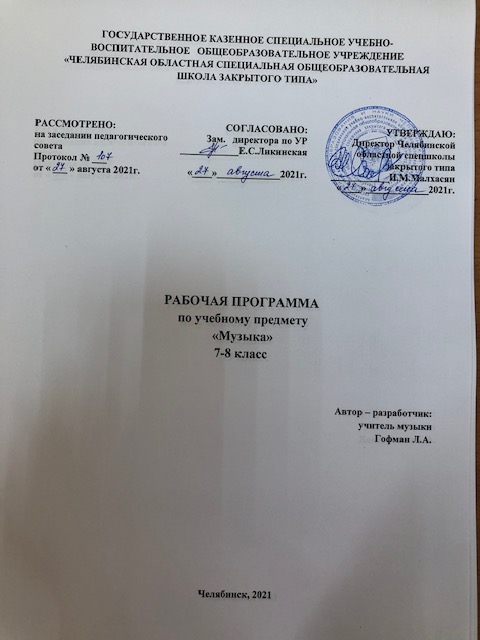 В 2021 -2022 учебном году в 5 - 9 классах ГКСУВОУ «Челябинская областная специальная общеобразовательная школа закрытого типа» (далее по тексту - спецшкола) реализуется федеральный  государственный образовательный стандарт основного общего образования (далее – ФГОС ООО).          Преподавание учебного предмета «Музыка» осуществляется в соответствии с требованиями стандартов соответствующего уровня, а также обеспечивается нормативными документами и методическими рекомендациями.Нормативные документы и методические материалы,обеспечивающие организацию образовательной деятельности по учебному предмету «Музыка»Федеральный закон от 29.12.2012 г. № 273-ФЗ «Об образовании в Российской Федерации» (с изм., внесенными Федеральными законами от 04.06.2014 г. № 145-ФЗ, от 06.04.2015 г. № 68-ФЗ, ред. 17.03.2018) //Федеральный государственный образовательный стандарт основного общего образования (утвержден приказом Министерства образования и науки Российской Федерации от 17.12.2010г. № 1897, в редакции приказа Минобрнауки России от 11.12.2020г. №712);Приказ Министерства просвещения РФ от 22 марта 2021 г. № 115 "Об утверждении Порядка организации и осуществления образовательной деятельности по основным общеобразовательным программам - образовательным программам начального общего, основного общего и среднего общего образования”;Приказ Министерства труда и социальной защиты РФ от 18 октября 2013 г. N 544н"Об утверждении профессионального стандарта "Педагог (педагогическая деятельность в сфере дошкольного, начального общего, основного общего, среднего общего образования) (воспитатель, учитель)" (с изменениями и дополнениями от:25 декабря 2014 г., 5 августа 2016 г.);Санитарные правила СП 2.4.3648-20 "Санитарно-эпидемиологические требования к организациям воспитания и обучения, отдыха и оздоровления детей и молодежи", утвержденные постановлением Главного государственного санитарного врача Российской Федерации от 28 сентября 2020 г. N 28 (зарегистрированы Министерством юстиции Российской Федерации 18 декабря 2020 г., регистрационный N 61573);Постановление Главного государственного врача РФ от 30.06.2020г. №16 «Об утверждении санитарно – эпидемиологических правил СП 3.1./2.4.3598-20 «Санитарно – эпидемиологические требования к устройству, содержанию и организации работы образовательных организаций и других объектов социальной инфраструктуры для детей и молодежи в распространения новой коронавирусной инфекции COVID - 19»; Региональный уровеньЗакон Челябинской области от 29.08.2013 № 515-ЗО (ред. от 28.08.2014) «Об образовании в Челябинской области (подписан Губернатором Челябинской области 30.08.2013 г.) / Постановление Законодательного Собрания Челябинской области от 29.08.2013 г. № 1543;Концепция (обновленная) региональной системы оценки качества образования (Челябинская область), утверждена приказом Министерства образования и науки  Челябинской области от 21.09.2020г. № 01/1958;Письмо Министерства образования и науки Челябинской области от 22.06.2021г. №7760 «Об особенностях преподавания учебных предметов по образовательным программам начального, основного и среднего общего образования в 2021/2022 учебном году;Уровень образовательной организацииУстав ГКСУВОУ «Челябинская областная специальная общеобразовательная школа закрытого типа»;Основная образовательная программа основного общего образования ГКСУВОУ «Челябинская областная специальная общеобразовательная школа закрытого типа»Методические материалыФедеральный уровеньПримерная основная образовательная программа основного общего образования // http://fgosreestr.ru/;Концепция преподавания предметной области «Искусство» в образовательных организациях Российской Федерации, реализующих основные общеобразовательные программы,  утверждена протоколом заседания Коллегии Министерства просвещения РФ от 24 декабря 2018 года.Региональный уровеньМодельная региональная основная образовательная программа основного общего образования Челябинской области;Методические рекомендации по учету национальных, региональных и этнокультурных особенностей при разработке общеобразовательными учреждениями основных образовательных программ начального, основного, среднего общего образования / В. Н. Кеспиков, М. И. Солодкова, Е. А. Тюрина, Д. Ф. Ильясов, Ю. Ю. Баранова, В. М. Кузнецов, Н. Е. Скрипова, А. В. Кисляков, Т. В. Соловьева, Ф. А. Зуева, Л. Н. Чипышева, Е. А. Солодкова, И. В. Латыпова, Т. П. Зуева ; Мин-во образования и науки Челяб. обл. ; Челяб. ин-т переподгот. и повышения квалификации работников образования.  –Челябинск : ЧИППКРО, 2013. – 164 с.Планируемые результаты освоения учебного предмета «Музыка»Личностные планируемые результатыМетапредметные планируемые результатыПредметные планируемые результатыСодержание учебного предмета «Музыка»Музыка как вид искусстваИнтонация как носитель образного смысла. Многообразие интонационно-образных построений. Средства музыкальной выразительности в создании музыкального образа и характера музыки. Разнообразие вокальной, инструментальной, вокально-инструментальной, камерной, симфонической и театральной музыки. Различные формы построения музыки (двухчастная и трехчастная, вариации, рондо), их возможности в воплощении и развитии музыкальных образов. Круг музыкальных образов (лирические, драматические, героические, романтические, эпические и др.), их взаимосвязь и развитие. Многообразие связей музыки с литературой. Взаимодействие музыки и литературы в музыкальном театре. Программная музыка. Многообразие связей музыки с изобразительным искусством. Портрет в музыке и изобразительном искусстве. Картины природы в музыке и в изобразительном искусстве. Символика скульптуры, архитектуры, музыки.Народное музыкальное творчествоУстное народное музыкальное творчество в развитии общей культуры народа. Характерные черты русской народной музыки. Основные жанры русской народной вокальной  музыки. Музыкальный фольклор народов России. Знакомство с музыкальной культурой, народным музыкальным творчеством своего региона. Истоки и интонационное своеобразие, музыкального фольклора разных стран. Русская музыка от эпохи средневековья до рубежа XIX-ХХ вв.Древнерусская духовная музыка. Знаменный распев как основа древнерусской храмовой музыки. Основные жанры профессиональной музыки эпохи Просвещения: кант, хоровой концерт, литургия. Формирование русской классической музыкальной школы (М.И. Глинка). Обращение композиторов к народным истокам профессиональной музыки. Романтизм в русской музыке. Стилевые особенности в творчестве русских композиторов (М.И. Глинка, М.П. Мусоргский, А.П. Бородин, Н.А. Римский-Корсаков, П.И. Чайковский, С.В. Рахманинов). Роль фольклора в становлении профессионального музыкального искусства. Духовная музыка русских композиторов. Традиции русской музыкальной классики, стилевые черты русской классической музыкальной школы. Зарубежная музыка от эпохи средневековья до рубежа XIХ-XХ вв.Средневековая духовная музыка: григорианский хорал. Жанры зарубежной духовной и светской музыки в эпохи Возрождения и Барокко (мадригал, мотет, фуга, месса, реквием, шансон). И.С. Бах – выдающийся музыкант эпохи Барокко. Венская классическая школа (Й. Гайдн, В. Моцарт, Л. Бетховен). Творчество композиторов-романтиков Ф. Шопен, Ф. Лист, Р. Шуман, Ф. Шуберт, Э. Григ). Оперный жанр в творчестве композиторов XIX века (Ж. Бизе, Дж. Верди). Основные жанры светской музыки (соната, симфония, камерно-инструментальная и вокальная музыка, опера, балет). Развитие жанров светской музыки. Основные жанры светской музыки XIX века (соната, симфония, камерно-инструментальная и вокальная музыка, опера, балет). Развитие жанров светской музыки (камерная инструментальная и вокальная музыка, концерт, симфония, опера, балет). Русская и зарубежная музыкальная культура XX в.Знакомство с творчеством всемирно известных отечественных композиторов (И.Ф. Стравинский, С.С. Прокофьев, Д.Д. Шостакович, Г.В. Свиридов, Р. Щедрин, А.И. Хачатурян, А.Г. Шнитке) и зарубежных композиторов ХХ и  (К. Дебюсси, К. Орф, М. Равель, Б. Бриттен, А. Шенберг). Многообразие стилей в отечественной и зарубежной музыке ХХ (импрессионизм). Джаз: спиричуэл, блюз, симфоджаз – наиболее яркие композиторы и исполнители. Отечественные и зарубежные композиторы-песенники ХХ столетия. Обобщенное представление о современной музыке, ее разнообразии и характерных признаках. Авторская песня: прошлое и настоящее. Рок-музыка и ее отдельные направления (рок-опера, рок-н-ролл.). Мюзикл. Электронная музыка. Современные технологии записи и воспроизведения музыки.Современная музыкальная жизньПанорама современной музыкальной жизни в России и за рубежом: концерты, конкурсы и фестивали (современной и классической музыки). Наследие выдающихся отечественных (Ф.И. Шаляпин, Д.Ф. Ойстрах, А.В. Свешников; Д.А. Хворостовский, А.Ю. Нетребко, В.Т. Спиваков, Н.Л. Луганский, Д.Л. Мацуев и др.) и зарубежных исполнителей (Э. Карузо, М. Каллас; Л. Паваротти, М. Кабалье, В. Клиберн, В. Кельмпфф и др.) классической музыки. Современные выдающиеся, композиторы, вокальные  исполнители и инструментальные коллективы. Всемирные центры музыкальной культуры и музыкального образования. Может ли современная музыка считаться классической? Классическая музыка в современных обработках.Значение музыки в жизни человекаМузыкальное искусство как воплощение жизненной красоты и жизненной правды. Стиль как отражение мироощущения композитора. Воздействие музыки на человека, ее роль в человеческом обществе. «Вечные» проблемы жизни в творчестве композиторов. Своеобразие видения картины мира в национальных музыкальных культурах Востока и Запада. Преобразующая сила музыки как вида искусства. Учебно – тематический план по учебному предмету «Музыка»5 класс (35 часов)Наименование учебника: МузыкаАвторы: Сергеева Г. П., Критская Е. Д.Издательство «Просвещение»6 класс (35 часов)Наименование учебника: МузыкаАвторы: Сергеева Г. П., Критская Е. Д.Издательство «Просвещение»7 класс (35 часов)Наименование учебника: МузыкаАвторы: Сергеева Г. П., Критская Е. Д.Издательство «Просвещение»8 класс (35 часов)Наименование учебника: МузыкаАвторы: Сергеева Г. П., Критская Е. Д.Издательство «Просвещение»ОПИСАНИЕ УЧЕБНО – МЕТОДИЧЕСКОГО  И МАТЕРИАЛЬНО - ТЕХНИЧЕСКОГО ОБЕСПЕЧЕНИЯ ОБРАЗОВАТЕЛЬНОЙ ДЕЯТЕЛЬНОСТИ В РАМКАХ УЧЕБНОГО ПРЕДМЕТА «МУЗЫКА»Учебно – методический комплекс по предмету «Музыка»Сергеева Г. П. Музыка. 5—8 классы. Искусство. 8—9 классы. Сборник рабочих программ. Предметная линия учебников Г. П. Сергеевой, Е. Д. Критской : учеб. пособие для общеобразоват. организаций / Г. П. Сергеева, Е. Д. Критская, И. Э. Кашекова. — 5-е изд., дораб. — М. : Просвещение, 2017.Сергеева Г.П., Критская Е.Д. / Музыка. Учебник для общеобразовательных учреждений. 5 класс. Издательство «Просвещение»Сергеева Г.П., Критская Е.Д. / Музыка. Учебник для общеобразовательных учреждений. 6 класс. Издательство «Просвещение»Сергеева Г.П., Критская Е.Д. / Музыка. Учебник для общеобразовательных учреждений. 7 класс. Издательство «Просвещение»Сергеева Г.П., Критская Е.Д. / Музыка. Учебник для общеобразовательных учреждений. 8 класс. Издательство «Просвещение»Методические пособия для учителяАлиев, Ю.Б. Настольная книга школьного учителя-музыканта / Ю.Б. Алиев. – М.: Гуманит. Изд. Центр ВЛАДОС, 2000. Алиев, Ю.Б. Пение на уроках музыки / Ю.Б. Алиев.  - М.: Издательство ВЛАДОС-ПРЕСС, 2005.Гришанович Н.Н. Музыка в школе: методическое пособие для учителей/ Н.Н. Гришанович. – Мн.: Юнипресс, 2006.Затямина Т.А. Современный урок музыки: методика конструирования, сценарии проведения, тестовый контроль: учебно-метод. Пособие  / Т.А. Затямина. – М.: Глобус, 2007.Золина Л.В. Уроки музыки с применением информационных технологий. 1-8 классы: методическое пособие  / Л.В. Золина. – М.: Глобус, 2008.Курушина Т.А. Музыка. 1-6 классы: творческое развитие учащихся: конспекты уроков / Т.А. Курушина. – Волгоград: Учитель, 2009.Смолина, Е.А. Современный урок музыки: творческие приёмы и задания / Е.А. Смолина. – Ярославль: Академия развития, 2006.Цыпин, Г.М. Психология музыкальной деятельности: теория и практика / Г.М. Цыпин. – М.: Издательский центр «Академия», 2003.Школяр, Л.В. Музыкальное образование в школе / Л.В. Школяр. – М.: Издательский центр «Академия», 2001. Дополнительная литература для обучающихся1. Владимиров, В.Н. Музыкальная литература / В.Н. Владимиров, А.И. Лагутин. -  М.: Музыка, 1984.2. Гульянц Е.И. Детям о музыке / Е.И.  Гульянц. - М.: «Аквариум», 1996.3. Клёнов А. Там, где музыка живёт / А. Клёнов. М.: Педагогика, 1985.4. Куберский И.Ю. Энциклопедия для юных музыкантов / И.Ю. Куберский, Минина Е.В.  – СПб: ТОО «Диамант», ООО «Золотой век», 1996.5. Могилевская С. У лиры семь струн: Научно-художественная лит-ра / художник Н. Мищенко. –М.: Дет. лит., 1981.6. Музыка. Большой энциклопедический словарь  /Гл. ред. Г. В. Келдыш. – М.: НИ «Большая Российская энциклопедия», 1998.7. Прохорова, И.А. Зарубежная музыкальная литература / И.А. Прохорова. – М.: Музыка, 1972.8. Прохорова, И.А. Советская музыкальная литература /И.А. Прохорова. – М.: Музыка, 1972.9.Саймон Генри, У. Сто великих опер и их сюжеты  / Пер. с англ. А. Майкапара; А. Майкапар. Шедевры русской оперы. – М.: КРОН-ПРЕСС, 1998.10.  Саминг Д.К. 100 великих композиторов/ Д.К. Саминг. – М.: Вече, 1999.11. Финкельштейн Э.И. Музыка от А до Я/ Э.И.  Финкельштейн. – СПб: КомпозиторКалендарно – тематическое планирование по учебному предмету «Музыка»  5 класс (35 часов)Календарно – тематическое планирование по учебному предмету «Музыка»  6 класс (35 часов)Календарно – тематическое планирование по учебному предмету «Музыка» 7 класс (35 часов)Календарно – тематическое планирование учебного предмета «Музыка» 8 класс (35 часов)Критерии сформированностиЛичностные результатыПредметные результатыСамоопреде-ление (личностное, профессиональное, жизненное)1.1. Сформированность российской гражданской идентичности: патриотизма, уважения к Отечеству, прошлому и настоящему многонационального народа России расширение музыкального и общего культурного кругозора; воспитание музыкального вкуса, устойчивого интереса к музыке своего народа и других народов мира, классическому и современному музыкальному наследию;формирование мотивационной направленности на продуктивную музыкально-творческую деятельность (слушание музыки, пение, инструментальное музицирование, драматизация музыкальных произведений, импровизация, музыкально-пластическое движение)Самоопреде-ление (личностное, профессиональное, жизненное)1.2. Осознанность своей этнической принадлежности, знание истории, языка, культуры своего народа, своего края, основ культурного наследия народов России и человечестварасширение музыкального и общего культурного кругозора; воспитание музыкального вкуса, устойчивого интереса к музыке своего народа и других народов мира, классическому и современному музыкальному наследию;формирование мотивационной направленности на продуктивную музыкально-творческую деятельность (слушание музыки, пение, инструментальное музицирование, драматизация музыкальных произведений, импровизация, музыкально-пластическое движение)Самоопреде-ление (личностное, профессиональное, жизненное)1.3. Сформированность гуманистических, демократических и традиционных ценностей многонационального российского обществарасширение музыкального и общего культурного кругозора; воспитание музыкального вкуса, устойчивого интереса к музыке своего народа и других народов мира, классическому и современному музыкальному наследию;формирование мотивационной направленности на продуктивную музыкально-творческую деятельность (слушание музыки, пение, инструментальное музицирование, драматизация музыкальных произведений, импровизация, музыкально-пластическое движение)Самоопреде-ление (личностное, профессиональное, жизненное)1.4. Сформированность чувства ответственности и долга перед Родинойрасширение музыкального и общего культурного кругозора; воспитание музыкального вкуса, устойчивого интереса к музыке своего народа и других народов мира, классическому и современному музыкальному наследию;формирование мотивационной направленности на продуктивную музыкально-творческую деятельность (слушание музыки, пение, инструментальное музицирование, драматизация музыкальных произведений, импровизация, музыкально-пластическое движение)Самоопреде-ление (личностное, профессиональное, жизненное)1.5. Сформированность ответственного отношения к осознанному выбору и построению дальнейшей индивидуальной траектории образования на базе ориентировки в мире профессий и профессиональных предпочтений, с учётом устойчивых познавательных интересов и потребностей региона, а также на основе формирования уважительного отношения к труду, развития опыта участия в социально значимом трудерасширение музыкального и общего культурного кругозора; воспитание музыкального вкуса, устойчивого интереса к музыке своего народа и других народов мира, классическому и современному музыкальному наследию;формирование мотивационной направленности на продуктивную музыкально-творческую деятельность (слушание музыки, пение, инструментальное музицирование, драматизация музыкальных произведений, импровизация, музыкально-пластическое движение)Самоопреде-ление (личностное, профессиональное, жизненное)1.6. Сформированность целостного мировоззрения, соответствующего современному уровню развития науки и общественной практики, учитывающего социальное, культурное, языковое, духовное многообразие современного мирарасширение музыкального и общего культурного кругозора; воспитание музыкального вкуса, устойчивого интереса к музыке своего народа и других народов мира, классическому и современному музыкальному наследию;формирование мотивационной направленности на продуктивную музыкально-творческую деятельность (слушание музыки, пение, инструментальное музицирование, драматизация музыкальных произведений, импровизация, музыкально-пластическое движение)Смыслообразование2.1. Сформированность ответственного отношения к учению, готовности и способности обучающихся к саморазвитию и самообразованию на основе мотивации к обучению и познаниюформирование основ музыкальной культуры обучающихся как неотъемлемой части их общей духовной культуры; потребности в общении с музыкой для дальнейшего духовно-нравственного развития, социализации, самообразования, организации содержательного культурного досуга на основе осознания роли музыки в жизни отдельного человека и общества, в развитии мировой культурыСмыслообразование2.2. Сформированность коммуникативной компетентности при взаимодействии со сверстниками, детьми старшего и младшего возраста, взрослыми в процессе образовательной, общественно полезной, учебно-исследовательской, творческой и других видов деятельностиформирование основ музыкальной культуры обучающихся как неотъемлемой части их общей духовной культуры; потребности в общении с музыкой для дальнейшего духовно-нравственного развития, социализации, самообразования, организации содержательного культурного досуга на основе осознания роли музыки в жизни отдельного человека и общества, в развитии мировой культурыСмыслообразование2.3. Готовность и способность вести диалог с другими людьми и достигать в нём взаимопониманияформирование основ музыкальной культуры обучающихся как неотъемлемой части их общей духовной культуры; потребности в общении с музыкой для дальнейшего духовно-нравственного развития, социализации, самообразования, организации содержательного культурного досуга на основе осознания роли музыки в жизни отдельного человека и общества, в развитии мировой культурыСмыслообразование2.4. Сформированность ценности здорового и безопасного образа жизниформирование основ музыкальной культуры обучающихся как неотъемлемой части их общей духовной культуры; потребности в общении с музыкой для дальнейшего духовно-нравственного развития, социализации, самообразования, организации содержательного культурного досуга на основе осознания роли музыки в жизни отдельного человека и общества, в развитии мировой культурыНравственно-этическая ориентация3.1. Сформированность осознанного, уважительного и доброжелательного отношения к другому человеку, его мнению, мировоззрению, культуре, языку, вере, гражданской позиции, к истории, культуре, религии, традициям, языкам, ценностям народов родного края, России и народов мира миравоспитание эстетического отношения к миру, критического восприятия музыкальной информации, развитие творческих способностей в многообразных видах музыкальной деятельности, связанной с театром, кино, литературой, живописью;развитие общих музыкальных способностей обучающихся, а также образного и ассоциативного мышления, фантазии и творческого воображения, эмоционально-ценностного отношения к явлениям жизни и искусства на основе восприятия и анализа музыкальных образововладение основами музыкальной грамотности: способностью эмоционально воспринимать музыку как живое образное искусство во взаимосвязи с жизнью, со специальной терминологией и ключевыми понятиями музыкального искусства, элементарной нотной грамотой в рамках изучаемого курсаНравственно-этическая ориентация3.2. Освоение социальных норм, правил поведения, ролей и форм социальной жизни в группах и сообществах, включая взрослые и социальные сообществавоспитание эстетического отношения к миру, критического восприятия музыкальной информации, развитие творческих способностей в многообразных видах музыкальной деятельности, связанной с театром, кино, литературой, живописью;развитие общих музыкальных способностей обучающихся, а также образного и ассоциативного мышления, фантазии и творческого воображения, эмоционально-ценностного отношения к явлениям жизни и искусства на основе восприятия и анализа музыкальных образововладение основами музыкальной грамотности: способностью эмоционально воспринимать музыку как живое образное искусство во взаимосвязи с жизнью, со специальной терминологией и ключевыми понятиями музыкального искусства, элементарной нотной грамотой в рамках изучаемого курсаНравственно-этическая ориентация3.3. Сформированность морального сознания и компетентности в решении моральных проблем на основе личностного выбора, нравственных чувств и нравственного поведения, осознанного и ответственного отношения к собственным поступкамвоспитание эстетического отношения к миру, критического восприятия музыкальной информации, развитие творческих способностей в многообразных видах музыкальной деятельности, связанной с театром, кино, литературой, живописью;развитие общих музыкальных способностей обучающихся, а также образного и ассоциативного мышления, фантазии и творческого воображения, эмоционально-ценностного отношения к явлениям жизни и искусства на основе восприятия и анализа музыкальных образововладение основами музыкальной грамотности: способностью эмоционально воспринимать музыку как живое образное искусство во взаимосвязи с жизнью, со специальной терминологией и ключевыми понятиями музыкального искусства, элементарной нотной грамотой в рамках изучаемого курсаНравственно-этическая ориентация3.4. Сформированность основ современной экологической культуры, развитие опыта экологически ориентированной рефлексивно-оценочной и практической деятельности в жизненных ситуацияхвоспитание эстетического отношения к миру, критического восприятия музыкальной информации, развитие творческих способностей в многообразных видах музыкальной деятельности, связанной с театром, кино, литературой, живописью;развитие общих музыкальных способностей обучающихся, а также образного и ассоциативного мышления, фантазии и творческого воображения, эмоционально-ценностного отношения к явлениям жизни и искусства на основе восприятия и анализа музыкальных образововладение основами музыкальной грамотности: способностью эмоционально воспринимать музыку как живое образное искусство во взаимосвязи с жизнью, со специальной терминологией и ключевыми понятиями музыкального искусства, элементарной нотной грамотой в рамках изучаемого курсаНравственно-этическая ориентация3.5. Осознание значения семьи в жизни человека и общества, принятие ценности семейной жизни, уважительное и заботливое отношение к членам своей семьивоспитание эстетического отношения к миру, критического восприятия музыкальной информации, развитие творческих способностей в многообразных видах музыкальной деятельности, связанной с театром, кино, литературой, живописью;развитие общих музыкальных способностей обучающихся, а также образного и ассоциативного мышления, фантазии и творческого воображения, эмоционально-ценностного отношения к явлениям жизни и искусства на основе восприятия и анализа музыкальных образововладение основами музыкальной грамотности: способностью эмоционально воспринимать музыку как живое образное искусство во взаимосвязи с жизнью, со специальной терминологией и ключевыми понятиями музыкального искусства, элементарной нотной грамотой в рамках изучаемого курсаНравственно-этическая ориентация3.6. Сформированность эстетического сознания через освоение художественного наследия народов родного края, России и мира, творческой деятельности эстетического характеравоспитание эстетического отношения к миру, критического восприятия музыкальной информации, развитие творческих способностей в многообразных видах музыкальной деятельности, связанной с театром, кино, литературой, живописью;развитие общих музыкальных способностей обучающихся, а также образного и ассоциативного мышления, фантазии и творческого воображения, эмоционально-ценностного отношения к явлениям жизни и искусства на основе восприятия и анализа музыкальных образововладение основами музыкальной грамотности: способностью эмоционально воспринимать музыку как живое образное искусство во взаимосвязи с жизнью, со специальной терминологией и ключевыми понятиями музыкального искусства, элементарной нотной грамотой в рамках изучаемого курсаУниверсальные учебные действияМетапредметные результатыТиповые задачи применения УУДРегулятивные универсальные учебные действияРегулятивные универсальные учебные действияРегулятивные универсальные учебные действияР1 Умение самостоятельно определять цели обучения, ставить и формулировать для себя новые задачи в учебе и познавательной деятельности, развивать мотивы и интересы своей познавательной деятельности (целеполагание)Р1.1 Анализировать существующие и планировать будущие образовательные результатыР1.2 Идентифицировать собственные проблемы и определять главную проблемуР1.3 Выдвигать версии решения проблемы, формулировать гипотезы, предвосхищать конечный результатР1.4 Ставить цель деятельности на основе определенной проблемы и существующих возможностейР1.5 Формулировать учебные задачи как шаги достижения поставленной цели деятельностиР1.6 Обосновывать целевые ориентиры и приоритеты ссылками на ценности, указывая и обосновывая логическую последовательность шаговПостановка и решение учебных задач Учебное сотрудничествоТехнология формирующего (безотметочного) оцениванияЭколого-образовательная деятельностьМетод проектовУчебно-исследовательская деятельностьКейс-методР2 Умение самостоятельно планировать пути достижения целей, в том числе альтернативные, осознанно выбирать наиболее эффективные способы решения учебных и познавательных задач (планирование)Р2.1 Определять необходимые действие(я) в соответствии с учебной и познавательной задачей и составлять алгоритм их выполненияР2.2 Обосновывать и осуществлять выбор наиболее эффективных способов решения учебных и познавательных задачР2.3 Определять/находить, в том числе из предложенных вариантов, условия для выполнения учебной и познавательной задачиР2.4 Выстраивать жизненные планы на краткосрочное будущее (заявлять целевые ориентиры, ставить адекватные им задачи и предлагать действия, указывая и обосновывая логическую последовательность шагов)Р2.5 Выбирать из предложенных вариантов и самостоятельно искать средства/ресурсы для решения задачи/достижения целиР2.6 Составлять план решения проблемы (выполнения проекта, проведения исследования)Р2.7 Определять потенциальные затруднения при решении учебной и познавательной задачи и находить средства для их устраненияР2.8 Описывать свой опыт, оформляя его для передачи другим людям в виде технологии решения практических задач определенного классаР2.9 Планировать и корректировать свою индивидуальную образовательную траекториюПостановка и решение учебных задач Организация учебного сотрудничестваМетод проектовУчебно-исследовательская деятельностьКейс-методР3 Умение соотносить свои действия с планируемыми результатами, осуществлять контроль своей деятельности в процессе достижения результата, определять способы действий в рамках предложенных условий и требований, корректировать свои действия в соответствии с изменяющейся ситуацией (контроль и коррекция)Р3.1 Определять совместно с педагогом и сверстниками критерии планируемых результатов и критерии оценки своей учебной деятельностиР3.2 Систематизировать (в том числе выбирать приоритетные) критерии планируемых результатов и оценки своей деятельностиР3.3 Отбирать инструменты для оценивания своей деятельности, осуществлять самоконтроль своей деятельности в рамках предложенных условий и требованийР3.4 Оценивать свою деятельность, аргументируя причины достижения или отсутствия планируемого результатаР3.5 Находить достаточные средства для выполнения учебных действий в изменяющейся ситуации и/или при отсутствии планируемого результатаР3.6 Работая по своему плану, вносить коррективы в текущую деятельность на основе анализа изменений ситуации для получения запланированных характеристик продукта/результатаР3.7 Устанавливать связь между полученными характеристиками продукта и характеристиками процесса деятельности и по завершении деятельности предлагать изменение характеристик процесса для получения улучшенных характеристик продуктаР3.8 Сверять свои действия с целью и, при необходимости, исправлять ошибки самостоятельноПостановка и решение учебных задач Поэтапное формирование умственных действийОрганизация учебного сотрудничестваТехнология формирующего (безотметочного) оцениванияУчебно-познавательные (учебно-практические) задачи на саморегуляцию и самоорганизациюМетод проектовУчебно-исследовательская деятельностьР4 Умение оценивать правильность выполнения учебной задачи, собственные возможности ее решения (оценка)Р4.1 Определять критерии правильности (корректности) выполнения учебной задачиР4.2 Анализировать и обосновывать применение соответствующего инструментария для выполнения учебной задачиР4.3 Свободно пользоваться выработанными критериями оценки и самооценки, исходя из цели и имеющихся средств, различая результат и способы действийР4.4 Оценивать продукт своей деятельности по заданным и/или самостоятельно определенным критериям в соответствии с целью деятельностиР4.5 Обосновывать достижимость цели выбранным способом на основе оценки своих внутренних ресурсов и доступных внешних ресурсовР4.6 Фиксировать и анализировать динамику собственных образовательных результатовОрганизация учебного сотрудничестваТехнология формирующего (безотметочного) оцениванияУчебно-познавательные (учебно-практические) задачи на саморегуляцию и самоорганизациюМетод проектовУчебно-исследовательская деятельностьР5 Владение основами самоконтроля, самооценки, принятия решений и осуществления осознанного выбора в учебной и познавательной (познавательная рефлексия, саморегуляция)Р5.1 Наблюдать и анализировать собственную учебную и познавательную деятельность и деятельность других обучающихся в процессе взаимопроверкиР5.2 Соотносить реальные и планируемые результаты индивидуальной образовательной деятельности и делать выводыР5.3 Принимать решение в учебной ситуации и нести за него ответственностьР5.4 Самостоятельно определять причины своего успеха или неуспеха и находить способы выхода из ситуации неуспехаР5.5 Ретроспективно определять, какие действия по решению учебной задачи или параметры этих действий привели к получению имеющегося продукта учебной деятельностиР5.6 Демонстрировать приемы регуляции психофизиологических/ эмоциональных состояний для достижения эффекта успокоения (устранения эмоциональной напряженности), эффекта восстановления (ослабления проявлений утомления), эффекта активизации (повышения психофизиологической реактивности)Постановка и решение учебных задач Организация учебного сотрудничестваТехнология формирующего (безотметочного) оцениванияЭколого-образовательная деятельностьУчебно-познавательные (учебно-практические) задачи на формирование рефлексииМетод проектовУчебно-исследовательская деятельностьПознавательные универсальные учебные действияПознавательные универсальные учебные действияПознавательные универсальные учебные действияП6 Умение определять понятия, создавать обобщения, устанавливать аналогии, классифицировать, самостоятельно выбирать основания и критерии для классификации, устанавливать причинно-следственные связи, строить логическое рассуждение, умозаключение (индуктивное, дедуктивное, по аналогии) и делать выводы (логические УУД)П6.1 Подбирать слова, соподчиненные ключевому слову, определяющие его признаки и свойстваП6.2 Выстраивать логическую цепочку, состоящую из ключевого слова и соподчиненных ему словП6.3 Выделять общий признак двух или нескольких предметов или явлений и объяснять их сходствоП6.4 Объединять предметы и явления в группы по определенным признакам, сравнивать, классифицировать и обобщать факты и явленияП6.5 Выделять явление из общего ряда других явленийП6.6 Определять обстоятельства, которые предшествовали возникновению связи между явлениями, из этих обстоятельств выделять определяющие, способные быть причиной данного явления, выявлять причины и следствия явленийП6.7 Строить рассуждение от общих закономерностей к частным явлениям и от частных явлений к общим закономерностямП6.8 Строить рассуждение на основе сравнения предметов и явлений, выделяя при этом общие признакиП6.9 Излагать полученную информацию, интерпретируя ее в контексте решаемой задачиП6.10 Самостоятельно указывать на информацию, нуждающуюся в проверке, предлагать и применять способ проверки достоверности информацииП6.11 Вербализовать эмоциональное впечатление, оказанное на него источникомП6.12 Объяснять явления, процессы, связи и отношения, выявляемые в ходе познавательной и исследовательской деятельности (приводить объяснение с изменением формы представления; объяснять, детализируя или обобщая; объяснять с заданной точки зрения)П6.13 Выявлять и называть причины события, явления, в том числе возможные / наиболее вероятные причины, возможные последствия заданной причины, самостоятельно осуществляя причинно-следственный анализП6.14 Делать вывод на основе критического анализа разных точек зрения, подтверждать вывод собственной аргументацией или самостоятельно полученными даннымиУчебные задания, обеспечивающие формирование логических универсальных учебных действийСтратегии смыслового чтенияДискуссияМетод ментальных картЭколого-образовательная деятельностьМетод проектовУчебно-исследовательская деятельностьДебатыКейс-методП7 Умение создавать, применять и преобразовывать знаки и символы, модели и схемы для решения учебных и познавательных задач (знаково-символические / моделирование)П7.1 Обозначать символом и знаком предмет и/или явлениеП7.2 Определять логические связи между предметами и/или явлениями, обозначать данные логические связи с помощью знаков в схемеП7.3 Создавать абстрактный или реальный образ предмета и/или явленияП7.4 Строить модель/схему на основе условий задачи и/или способа ее решенияП7.5 Создавать вербальные, вещественные и информационные модели с выделением существенных характеристик объекта для определения способа решения задачи в соответствии с ситуациейП7.6 Преобразовывать модели с целью выявления общих законов, определяющих данную предметную областьП7.7 Переводить сложную по составу (многоаспектную) информацию из графического или формализованного (символьного) представления в текстовое, и наоборотП7.8 Строить схему, алгоритм действия, исправлять или восстанавливать неизвестный ранее алгоритм на основе имеющегося знания об объекте, к которому применяется алгоритмП7.9 Строить доказательство: прямое, косвенное, от противногоП7.10 Анализировать/рефлексировать опыт разработки и реализации учебного проекта, исследования (теоретического, эмпирического) на основе предложенной проблемной ситуации, поставленной цели и/или заданных критериев оценки продукта/результатаПостановка и решение учебных задач, включающая моделирование Поэтапное формирование умственных действийМетод ментальных картКейс-методМетод проектовУчебно-исследовательская деятельностьП8 Смысловое чтениеП8.1 Находить в тексте требуемую информацию (в соответствии с целями своей деятельности);П8.2 Ориентироваться в содержании текста, понимать целостный смысл текста, структурировать текст;П8.3 Устанавливать взаимосвязь описанных в тексте событий, явлений, процессов;П8.4 Резюмировать главную идею текста;П8.5 Преобразовывать текст, «переводя» его в другую модальность, интерпретировать текст (художественный и нехудожественный – учебный, научно-популярный, информационный, текст non-fiction);П8.6 Критически оценивать содержание и форму текста.П8.7 Систематизировать, сопоставлять, анализировать, обобщать и интерпретировать информацию, содержащуюся в готовых информационных объектахП8.8 Выделять главную и избыточную информацию, выполнять смысловое свертывание выделенных фактов, мыслей; представлять информацию в сжатой словесной форме (в виде плана или тезисов) и в наглядно-символической форме (в виде таблиц, графических схем и диаграмм, карт понятий – концептуальных диаграмм, опорных конспектов)П8.9 Заполнять и дополнять таблицы, схемы, диаграммы, текстыСтратегии смыслового чтенияДискуссияМетод ментальных картКейс-методДебатыМетод проектовУчебно-исследовательская деятельностьП9 Формирование и развитие экологического мышления, умение применять его в познавательной, коммуникативной, социальной практике и профессиональной ориентации П9.1 Определять свое отношение к природной средеП9.2 Анализировать влияние экологических факторов на среду обитания живых организмовП9.3 Проводить причинный и вероятностный анализ экологических ситуацийП9.4 Прогнозировать изменения ситуации при смене действия одного фактора на действие другого фактораП9.5 Распространять экологические знания и участвовать в практических делах по защите окружающей средыП9.6 Выражать свое отношение к природе через рисунки, сочинения, модели, проектные работыЭколого-образовательная деятельностьП10 Развитие мотивации к овладению культурой активного использования словарей и других поисковых систем П10.1 Определять необходимые ключевые поисковые слова и запросыП10.2 Осуществлять взаимодействие с электронными поисковыми системами, словарямиП10.3 Формировать множественную выборку из поисковых источников для объективизации результатов поискаП10.4 Соотносить полученные результаты поиска со своей деятельностьюПрименение ИКТУчебно-познавательные (учебно-практические) задачи на, использование Метод проектовУчебно-исследовательская деятельностьКоммуникативные универсальные учебные действияКоммуникативные универсальные учебные действияКоммуникативные универсальные учебные действияК11 Умение организовывать учебное сотрудничество и совместную деятельность с учителем и сверстниками; работать индивидуально и в группе: находить общее решение и разрешать конфликты на основе согласования позиций и учета интересов; формулировать, аргументировать и отстаивать свое мнение (учебное сотрудничество)К11.1 Определять возможные роли в совместной деятельностиК11.2 Играть определенную роль в совместной деятельностиК11.3 Принимать позицию собеседника, понимая позицию другого, различать в его речи: мнение (точку зрения), доказательство (аргументы), факты; гипотезы, аксиомы, теорииК11.4 Определять свои действия и действия партнера, которые способствовали или препятствовали продуктивной коммуникацииК11.5 Строить позитивные отношения в процессе учебной и познавательной деятельностиК11.6 Корректно и аргументированно отстаивать свою точку зрения, в дискуссии уметь выдвигать контраргументы, перефразировать свою мысль (владение механизмом эквивалентных замен)К11.7 Критически относиться к собственному мнению, с достоинством признавать ошибочность своего мнения (если оно таково) и корректировать егоК11.8 Предлагать альтернативное решение в конфликтной ситуацииК11.9 Выделять общую точку зрения в дискуссииК11.10 Договариваться о правилах и вопросах для обсуждения в соответствии с поставленной перед группой задачейК11.11 Организовывать учебное взаимодействие в группе (определять общие цели, распределять роли, договариваться друг с другом и т. д.)К11.12 Устранять в рамках диалога разрывы в коммуникации, обусловленные непониманием/неприятием со стороны собеседника задачи, формы или содержания диалогаОрганизация учебного сотрудничестваТехнология формирующего (безотметочного) оцениванияДискуссияЭколого-образовательная деятельностьКейс-методМетод проектов (групповые)ДебатыК12 Умение осознанно использовать речевые средства в соответствии с задачей коммуникации для выражения своих чувств, мыслей и потребностей для планирования и регуляции своей деятельности; владение устной и письменной речью, монологической контекстной речью (коммуникация)К12.1 Определять задачу коммуникации и в соответствии с ней отбирать речевые средстваК12.2 Отбирать и использовать речевые средства в процессе коммуникации с другими людьми (диалог в паре, в малой группе и т. д.)К12.3 Представлять в устной или письменной форме развернутый план собственной деятельностиК12.4 Соблюдать нормы публичной речи, регламент в монологе и дискуссии в соответствии с коммуникативной задачейК12.5 Высказывать и обосновывать мнение (суждение) и запрашивать мнение партнера в рамках диалогаК12.6 Принимать решение в ходе диалога и согласовывать его с собеседникомК12.7 Создавать письменные «клишированные» и оригинальные тексты с использованием необходимых речевых средствК12.8 Использовать вербальные средства (средства логической связи) для выделения смысловых блоков своего выступленияК12.9 Использовать невербальные средства или наглядные материалы, подготовленные/отобранные под руководством учителяК12.10 Делать оценочный вывод о достижении цели коммуникации непосредственно после завершения коммуникативного контакта и обосновывать егоОрганизация учебного сотрудничестваДискуссияКейс-методДебатыУчебно-познавательные (учебно-практические) задачи на коммуникациюУчебно-исследовательская деятельностьК13 Формирование и развитие компетентности в области использования информационно-коммуникационных технологий (ИКТ-компетентность)К13.1 Целенаправленно искать и использовать информационные ресурсы, необходимые для решения учебных и практических задач с помощью средств ИКТК13.2 Выбирать, строить и использовать адекватную информационную модель для передачи своих мыслей средствами естественных и формальных языков в соответствии с условиями коммуникацииК13.3 Выделять информационный аспект задачи, оперировать данными, использовать модель решения задачиК13.4 Использовать компьютерные технологии (включая выбор адекватных задаче инструментальных программно-аппаратных средств и сервисов) для решения информационных и коммуникационных учебных задач, в том числе: вычисление, написание писем, сочинений, докладов, рефератов, создание презентаций и др.К13.5 Использовать информацию с учетом этических и правовых нормК13.6 Создавать информационные ресурсы разного типа и для разных аудиторий, соблюдать информационную гигиену и правила информационной безопасностиПрименение ИКТУчебно-познавательные (учебно-практические) задачи на использование ИКТ для обучения Метод проектовУчебно-исследовательская деятельность№Предметные результаты с учётом НРЭО Челябинской области5 класс5 класс6 класс6 класс7 класс7 класс8 класс8 класс№Предметные результаты с учётом НРЭО Челябинской областиIIIIIIIIIIIIВыпускник научится:1понимать значение интонации в музыке как носителя образного смысла (в том числе на материале НРЭО)++++++++2анализировать средства музыкальной выразительности: мелодию, ритм, темп, динамику, лад (в том числе на материале НРЭО)+++++++3определять характер музыкальных образов (лирических, драматических, героических, романтических, эпических)+++4выявлять общее и особенное при сравнении музыкальных произведений на основе полученных знаний об интонационной природе музыки+++++++5понимать жизненно-образное содержание музыкальных произведений разных жанров (в том числе на материале НРЭО)+++6различать и характеризовать приемы взаимодействия и развития образов музыкальных произведений++7различать многообразие музыкальных образов и способов их развития+8производить интонационно-образный анализ музыкального произведения (в том числе на материале НРЭО)+++++9понимать основной принцип построения и развития музыки++++++++10анализировать взаимосвязь жизненного содержания музыки и музыкальных образов++++11размышлять о знакомом музыкальном произведении, высказывая суждения об основной идее, средствах ее воплощения, интонационных особенностях, жанре, исполнителях++++12понимать значение устного народного музыкального творчества в развитии общей культуры народа;++13определять основные жанры русской народной музыки: былины, лирические песни, частушки, разновидности обрядовых песен (в том числе на материале НРЭО)+14понимать специфику перевоплощения народной музыки в произведениях композиторов (в том числе на материале НРЭО)+++15понимать взаимосвязь профессиональной композиторской музыки и народного музыкального творчества (в том числе на материале НРЭО)+++16распознавать художественные направления, стили и жанры классической и современной музыки, особенности их музыкального языка и музыкальной драматургии+++++++17определять основные признаки исторических эпох, стилевых направлений в русской музыке, понимать стилевые черты русской классической музыкальной школы++++++18определять основные признаки исторических эпох, стилевых направлений и национальных школ в западноевропейской музыке++++++19узнавать характерные черты и образцы творчества крупнейших русских и зарубежных композиторов (в том числе на материале НРЭО)++++++++20выявлять общее и особенное при сравнении музыкальных произведений на основе полученных знаний о стилевых направлениях++21различать жанры вокальной, инструментальной, вокально-инструментальной, камерно-инструментальной, симфонической музыки (в том числе на материале НРЭО)++++++22называть основные жанры светской музыки малой (баллада, баркарола, ноктюрн, романс, этюд и т.п.) и крупной формы (соната, симфония, кантата, концерт и т.п.) (в том числе на материале НРЭО)++++++23узнавать формы построения музыки (двухчастную, трехчастную, вариации, рондо)+++24определять тембры музыкальных инструментов++++++25называть и определять звучание музыкальных инструментов: духовых, струнных, ударных, современных электронных+++26определять виды оркестров: симфонического, духового, камерного, оркестра народных инструментов, эстрадно-джазового оркестра (в том числе на материале НРЭО)+++27владеть музыкальными терминами в пределах изучаемой темы++++++++28узнавать на слух изученные произведения русской и зарубежной классики, образцы народного музыкального творчества, произведения современных композиторов++++++++29определять характерные особенности музыкального языка++++++++30эмоционально-образно воспринимать и характеризовать музыкальные произведения++++++++31анализировать произведения выдающихся композиторов прошлого и современности (в том числе на материале НРЭО)++32анализировать единство жизненного содержания и художественной формы в различных музыкальных образах++++++33творчески интерпретировать содержание музыкальных произведений++++++++34выявлять особенности интерпретации одной и той же художественной идеи, сюжета в творчестве различных композиторов++35анализировать различные трактовки одного и того же произведения, аргументируя исполнительскую интерпретацию замысла композитора++36различать интерпретацию классической музыки в современных обработках+++37определять характерные признаки современной популярной музыки+++38называть стили рок-музыки и ее отдельных направлений: рок-оперы, рок-н-ролла и др.++39анализировать творчество исполнителей авторской песни (в том числе на материале НРЭО)+40выявлять особенности взаимодействия музыки с другими видами искусства++++41находить жанровые параллели между музыкой и другими видами искусств++++42сравнивать интонации музыкального, живописного и литературного произведений+++43понимать взаимодействие музыки, изобразительного искусства и литературы на основе осознания специфики языка каждого из них (в том числе на материале НРЭО)++++44находить ассоциативные связи между художественными образами музыки, изобразительного искусства и литературы (в том числе на материале НРЭО)+++45понимать значимость музыки в творчестве писателей и поэтов+++46называть и определять на слух мужские (тенор, баритон, бас) и женские (сопрано, меццо-сопрано, контральто) певческие голоса+47определять разновидности хоровых коллективов по стилю (манере) исполнения: народные, академические;владеть навыками вокально-хорового музицирования++48применять навыки вокально-хоровой работы при пении с музыкальным сопровождением и без сопровождения (a cappella)++49творчески интерпретировать содержание музыкального произведения в пении++++++++50участвовать в коллективной исполнительской деятельности, используя различные формы индивидуального и группового музицирования++++++++51размышлять о знакомом музыкальном произведении, высказывать суждения об основной идее, о средствах и формах ее воплощения++++++52передавать свои музыкальные впечатления в устной или письменной форме++++++++53проявлять творческую инициативу, участвуя в музыкально-эстетической деятельности++++++++54понимать специфику музыки как вида искусства и ее значение в жизни человека и общества (в том числе на материале НРЭО)+55эмоционально проживать исторические события и судьбы защитников Отечества, воплощаемые в музыкальных произведениях+++56приводить примеры выдающихся (в том числе современных) отечественных и зарубежных музыкальных исполнителей и исполнительских коллективов (в том числе на материале НРЭО)++++++++57применять современные информационно-коммуникационные технологии для записи и воспроизведения музыки++++++++58обосновывать собственные предпочтения, касающиеся музыкальных произведений различных стилей и жанров+++++59использовать знания о музыке и музыкантах, полученные на занятиях, при составлении домашней фонотеки, видеотеки++60использовать приобретенные знания и умения в практической деятельности и повседневной жизни (в том числе в творческой и сценической)+++Выпускник получит возможность научиться:1понимать истоки и интонационное своеобразие, характерные черты и признаки, традиций, обрядов музыкального фольклора разных стран мира+2понимать особенности языка западноевропейской музыки на примере мадригала, мотета, кантаты, прелюдии, фуги, мессы, реквиема++3понимать особенности языка отечественной духовной и светской музыкальной культуры на примере канта, литургии, хорового концерта (в том числе на материале НРЭО)++4определять специфику духовной музыки в эпоху Средневековья+5распознавать мелодику знаменного распева – основы древнерусской церковной музыки+6различать формы построения музыки (сонатно-симфонический цикл, сюита), понимать их возможности в воплощении и развитии музыкальных образов (в том числе на материале НРЭО)+7выделять признаки для установления стилевых связей в процессе изучения музыкального искусства++++++++8различать и передавать в художественно-творческой деятельности характер, эмоциональное состояние и свое отношение к природе, человеку, обществу;++++++++9исполнять свою партию в хоре в простейших двухголосных произведениях, в том числе с ориентацией на нотную запись (в том числе на материале НРЭО)++++++++10активно использовать язык музыки для освоения содержания различных учебных предметов ++++++++№ п/пТемаКол-во часовТекущий контроль успеваемостиСодержание НРЭОРаздел 1. Музыка и литература171.Что роднит музыку с литературой. Вокальная музыка 22.Фольклор в музыке русских композиторов. Стучит, гремит Кикимора… Что за прелесть эти сказки23.Жанры инструментальной и вокальной музыки14.Вторая жизнь песни. Живительный родник творчества15.Обобщение материала I четверти1Практическая работа № 16.Всю жизнь мою несу Родину в душе…2Гимн Челябинской области7.Писатели и поэты о музыке и музыкантах 18.Первое путешествие в музыкальный театр. Опера. Оперная мозаика. Опера-былина «Садко»19.Второе путешествие в музыкальный театр. Балет. Балетная мозаика. Балет-сказка «Щелкунчик»1«Щелкунчик» на сцене ЧГАТОБ им. М. И. Глинки10.Музыка в театре, кино, на телевидении111.Третье путешествие в музыкальный театр. Мюзикл1Практическая работа № 212.Мир композитора1Татьяна Шкербина и Константин Рубинский: Хореографическая притча «Аркаим», опера-розыгрыш «Дюймовочка»13.Обобщение материала II четверти1Контрольная работа № 1Раздел 2. Музыка и изобразительное искусство1814.Что роднит музыку с изобразительным искусством115.Небесное и земное в звуках и красках116.Звать через прошлое к настоящему. «Александр Невский»217.Музыкальная живопись и живописная музыка. Ты раскрой мне, природа, объятья… «Фореллен-квинтет». Дыхание русской песенности218.Колокольность в музыке и изобразительном искусстве. Весть святого торжества. Древний храм златой вершиной блещет ярко…119.Портрет в музыке и изобразительном искусстве120.Волшебная палочка дирижёра. Дирижёры мира. Образы борьбы и победы в искусстве. О, душа моя, ныне - Бетховен с тобой! Оркестр Бетховена играет1Дирижёры оркестров Южного Урала21.Обобщение материала III четверти1Практическая работа № 322Застывшая музыка. Содружество муз в храме1Зал органной и камерной музыки «Родина». Органисты Челябинска23.Полифония в музыке и живописи. В музыке И.-С. Баха слышатся мелодии космоса1Произведения И.-С. Баха в исполнении Владимира Хомякова 24.Музыка на мольберте. Композитор-художник… Вселенная представляется мне большой симфонией1Симфоническая картина «Морской пейзаж» Татьяны Шкербиной25.Импрессионизм в музыке и живописи. Музыка ближе всего к природе… Звуки и запахи реют в вечернем воздухе…126.О подвигах, о доблести, о славе…1Музыкальная культура Челябинской области в годы Великой Отечестенной войны27.В каждой мимолётности вижу я миры. Прокофьев! Музыка и молодость в расцвете… Музыкальная живопись Мусоргского1Практическая работа № 428.Мир композитора. Исследовательский проект «С веком наравне»129.Обобщение материала IV четверти1Контрольная работа № 2№ п/пТемаКол-во часовТекущий контроль успеваемостиСодержание НРЭОРаздел 1. Мир образов вокальной и инструментальной музыки 171Удивительный мир музыкальных образов. Образы романсов и песен русских композиторов 12Два музыкальных посвящения. «Я помню чудное мгновенье…», «И жизнь, и слёзы, и любовь»13Портрет в музыке и живописи. Картинная галерея14Уноси моё сердце в звенящую даль. Музыкальный образ и мастерство исполнителя. Картинная галерея1Вокалисты Южного Урала5Обряды и обычаи в фольклоре и творчестве композиторов 1Аранжировки народных песен: Валерий Ярушин и ВИА «Ариэль»6Образы песен зарубежных композиторов. Искусство прекрасного пения17Образы песен и зарубежных композиторов. Песни Франца Шуберта. Баллада. «Лесной царь»18Обобщение материала I четверти1Практическая работа № 19Образы русской народной и духовной музыки. Народное искусство Древней Руси 1Музыкальные инструменты Южного Урала10Русская духовная музыка. Духовный концерт 111«Фрески Софии Киевской». «Орнамент». «Сюжеты и копии фресок»112«Перезвоны». Молитва113Образы духовной музыки Западной Европы. «Небесное и земное» в музыке И.-С. Баха. Полифония. Фуга. Хорал1И.-С. Бах в исполнении челябинских музыкантов14Фортуна правит миром. «Кармина Бурана»115Авторская песня: прошлое и настоящее. Песни вагантов. Авторская песня сегодня. Песни Булата Окуджавы1Творчество Олега Митяева16Джаз – искусство XX века1Практическая работа № 2Джаз на Южном Урале17Обобщение материала II четверти1Контрольная работа № 1Раздел 2. Мир образов камерной и симфонической музыки1818Вечные темы искусства и жизни. Образы камерной музыки. Могучее царство Шопена319Инструментальный концерт. «Времена года». Итальянский концерт120Космический пейзаж. Быть может вся природа – мозаика цветов?121Образы симфонической музыки. «Метель»222.Симфоническое развитие музыкальных образов. В печали весел, а в веселье печален. Связь времён 1Симфоническое развитие музыкальных образов в творчестве композиторов Южного Урала23.Обобщение материала III четверти1Практическая работа № 324Програмная увертюра. Увертюра «Эгмонт». Скорбь и радость225Увертюра-фантазия «Ромео и Джульетта»226Мир музыкального театра. Балет «Ромео и Джульетта»127Мир музыкального театра. Мюзикл «Вестсайдская история»128Опера «Орфей и Эвредика». Рок-опера «Орфей и Эвредика» 129Образы киномузыки. «Ромео и Джульетта» в кино XX века. Музыка в отечественном кино1Практическая работа № 430Обобщение материала IV четверти1Контрольная работа № 2№п/пТемаКол-во часовТекущий контроль успеваемостиСодержание НРЭОРаздел I. Особенности драматургии сценической музыки17Классика и современность. Музыкальная драматургия - развитие музыки2Музыкальная драматургия в произведениях композиторов Южного Урала В музыкальном театре. Опера. Опера «Иван Сусанин»2В концертном зале. Симфония. Симфония № 40 В. А. Моцарта1Литературные страницы. «Улыбка» Р. Брэдбери1Симфония № 5 Л. Бетховена1Героическая тема в музыке 1В музыкальном театре. Балет1Обобщение материала I четверти 1Практическая работа № 1Камерная музыка. Вокальный цикл2Камерная музыка в творчестве южно-уральских композиторовИнструментальная музыка. Этюд 1Инструментальная музыка. Транскрипция1Инструментальная музыка. Прелюдия 1Инструментальная музыка. Концерт. Концерт для скрипки с оркестром А. Хачятуряна «Concerto grosso»1Инструментальная музыка. А. Шнитке «Сюита» 1Практическая работа № 2Обобщающий урок II четверти1Контрольная работа № 1Раздел II. Основные направления музыкальной культуры18Религиозная музыка. Сюжеты и образы религиозной музыки. 1Нравственные принципы католических песнопений в творчестве зарубежных и уральских композиторов«Высокая месса» И.-С. Баха. Литературные страницы: «Могила Баха» Д. Гранина2«Всенощное бдение» С. В. Рахманинов. Литературные страницы: «Христова Всенощная» И. Шмелёва2Рок-опера «Иисус Христос - суперзвезда». Вечные темы. Главные образы3Светская музыка. Соната. Соната № 8 («Патетическая») Л. Бетховена1Соната в творчестве композиторов Южного УралаСветская музыка. Соната № 2 С. Прокофьева. Соната №11 В. А. Моцарта 1Практическая работа № 3«Рапсодия в стиле блюз» Дж. Гершвина1Симфоническая картина. «Празднества» К. Дебюсси 1Симфония № 1 В. Калинникова. Картинная галерея1Музыка народов мира1Международные хиты1Рок-опера «Юнона и Авось» А. Рыбникова2Практическая работа № 4Обобщающий урок 1Контрольная работа № 2№ п/пТемаКол-во часовТекущий контроль успеваемостиСодержание НРЭОРаздел I. Классика и современность17Классика в нашей жизни 1В музыкальном театре. Опера. Опера «Князь Игорь». Русская эпическая опера. Ария князя Игоря. Портрет половцев. Плач Ярославны2Устный ответ (оценивание может проводиться на каждом уроке)«Князь Игорь» на сцене ЧГТОБ им. М. И. ГлинкаВ музыкальном театре. Балет. Балет «Ярославна»1В музыкальном театре. Рок-опера. Рок-опера «Преступление и наказание».2В музыкальном театре. Мюзикл. Мюзикл «Ромео и Джульетта: от ненависти до любви2Практическая работа № 1Музыка к драматическому спектаклю. «Ромео и Джульетта». Музыкальные зарисовки для большого симфонического оркестра1Симфония чисел «Джульетта» 23041891 Алана КузьминаМузыка Э. Грига к драме Г. Ибсена «Пер Гюнт»1«Гоголь-сюита». Из музыки к спектаклю «Ревизская сказка». Образы «Гоголь-сюиты»2Музыка в кино. Музыка к фильму «Властелин колец»1В концертном зале. Симфония: прошлое и настоящее. Симфония №8 («Неоконченная») Ф. Шуберта. 1Симфония №5 П. И. Чайковского 1Симфония №1 («Классическая») С. Прокофьева. Музыка – это огромный мир окружающий человека1Практическая работа № 2Обобщающий урок1Контрольная работа № 1Раздел II. Традиции и новаторство в музыке18Музыканты – извечные маги. 1Традиции и новаторство в творчестве композитора Алана КузьминаИ снова в музыкальном театре. Опера «Порги и Бесс» (фрагменты). Дж. Гершвин. Традиции развития оперного спектакля1Ж. Бизе: опера «Кармен». Портреты великих исполнителей: Елена Образцова2Р. Щедрин: балет «Кармен-сюита». Портреты великих исполнителей: Майя Плисецкая3Современный музыкальный театр. Великие мюзиклы мира 1Мюзикл в творческом наследии композиторов Южного УралаСовременный музыкальный театр. Классика в современной обработке1Практическая работа № 3В концертном зале. Д. Шостакович: симфония №7 («Ленинградская»). Литературные страницы: «Письмо к Богу» неизвестного солдата3Кантата «Бессмертный полк» на стихи поэтов-фронтовиков Анатолия Кривошея Музыка в храмовом синтезе искусств. Литературные страницы. Стихи русских поэтов1Музыка уральских композиторов на стихи русских поэтовГалерея религиозных образов. Неизвестный Свиридов.  «О России петь - что стремиться в храм…» Запевка, слова И. Северянина. Хоровой цикл «Песнопения и молитвы» (фрагменты»2Свет фресок Дионисия – миру (Р. Щедрин: «Фрески Дионисия»)1Музыкальные завещания потомкам (Р. Щедрин: «Гейлигенштадское завещания Л. Бетховена»)1Практическая работа № 4Обобщающий урок1Контрольная работа № 2№ урокаТема урокаДата проведенияДата проведенияПланируемые результатыосвоения разделаПланируемые результатыосвоения разделаПланируемые результатыосвоения разделаПланируемые результатыосвоения разделаНРЭОДом. задание№ урокаТема урокапланфактПланируемые результатыосвоения разделаПланируемые результатыосвоения разделаПланируемые результатыосвоения разделаПланируемые результатыосвоения разделаНРЭОДом. задание№ урокаТема урокаЛичностныеЛичностныеМетапредметныеПредметныеРаздел 1. Музыка и литература (17 часов)Раздел 1. Музыка и литература (17 часов)Раздел 1. Музыка и литература (17 часов)Раздел 1. Музыка и литература (17 часов)Раздел 1. Музыка и литература (17 часов)Раздел 1. Музыка и литература (17 часов)Раздел 1. Музыка и литература (17 часов)Раздел 1. Музыка и литература (17 часов)Раздел 1. Музыка и литература (17 часов)1Что роднит музыку с литературой. Вокальная музыка -расширение музыкального и общего культурного кругозора; -воспитание музыкального вкуса, устойчивого интереса к музыке своего народа и других народов мира, классическому и современному музыкальному наследию;-формирование мотивационной направленности на продуктивную музыкально-творческую деятельность (слушание музыки, пение, инструментальное музицирование, драматизация музыкальных произведений, импровизация, музыкально-пластическое движение).-расширение музыкального и общего культурного кругозора; -воспитание музыкального вкуса, устойчивого интереса к музыке своего народа и других народов мира, классическому и современному музыкальному наследию;-формирование мотивационной направленности на продуктивную музыкально-творческую деятельность (слушание музыки, пение, инструментальное музицирование, драматизация музыкальных произведений, импровизация, музыкально-пластическое движение).Регулятивные:Р1.4 - Р1.5Р2.1 - Р2.3Р2.5 - Р2.6Р5.1Познавательные:П6.1 - П6.4П7.1 - П7.3П8.1 – П8.2, П8.4П10.1 - П10.2Коммуникативные:К11.1 - К11.12К12.1 - К12.6К13.1-понимать основной принцип построения и развития музыки;-понимать значение устного народного музыкального творчества в развитии общей культуры народа;-понимать специфику перевоплощения народной музыки в произведениях композиторов;-понимать взаимосвязь профессиональной композиторской музыки и народного музыкального творчества;- узнавать характерные черты и образцы творчества крупнейших русских и зарубежных композиторов;- различать жанры вокальной, инструментальной, вокально-инструментальной, камерно-инструментальной, симфонической музыки;- владеть музыкальными терминами в пределах изучаемой темы;- узнавать на слух изученные произведения русской и зарубежной классики, образцы народного музыкального творчества, произведения современных композиторов;- определять характерные особенности музыкального языка;- эмоционально-образно воспринимать и характеризовать музыкальные произведения.2Что роднит музыку с литературой. Вокальная музыка -расширение музыкального и общего культурного кругозора; -воспитание музыкального вкуса, устойчивого интереса к музыке своего народа и других народов мира, классическому и современному музыкальному наследию;-формирование мотивационной направленности на продуктивную музыкально-творческую деятельность (слушание музыки, пение, инструментальное музицирование, драматизация музыкальных произведений, импровизация, музыкально-пластическое движение).-расширение музыкального и общего культурного кругозора; -воспитание музыкального вкуса, устойчивого интереса к музыке своего народа и других народов мира, классическому и современному музыкальному наследию;-формирование мотивационной направленности на продуктивную музыкально-творческую деятельность (слушание музыки, пение, инструментальное музицирование, драматизация музыкальных произведений, импровизация, музыкально-пластическое движение).Регулятивные:Р1.4 - Р1.5Р2.1 - Р2.3Р2.5 - Р2.6Р5.1Познавательные:П6.1 - П6.4П7.1 - П7.3П8.1 – П8.2, П8.4П10.1 - П10.2Коммуникативные:К11.1 - К11.12К12.1 - К12.6К13.1-понимать основной принцип построения и развития музыки;-понимать значение устного народного музыкального творчества в развитии общей культуры народа;-понимать специфику перевоплощения народной музыки в произведениях композиторов;-понимать взаимосвязь профессиональной композиторской музыки и народного музыкального творчества;- узнавать характерные черты и образцы творчества крупнейших русских и зарубежных композиторов;- различать жанры вокальной, инструментальной, вокально-инструментальной, камерно-инструментальной, симфонической музыки;- владеть музыкальными терминами в пределах изучаемой темы;- узнавать на слух изученные произведения русской и зарубежной классики, образцы народного музыкального творчества, произведения современных композиторов;- определять характерные особенности музыкального языка;- эмоционально-образно воспринимать и характеризовать музыкальные произведения.3Фольклор в музыке русских композиторов. Стучит, гремит Кикимора… Что за прелесть эти сказки-расширение музыкального и общего культурного кругозора; -воспитание музыкального вкуса, устойчивого интереса к музыке своего народа и других народов мира, классическому и современному музыкальному наследию;-формирование мотивационной направленности на продуктивную музыкально-творческую деятельность (слушание музыки, пение, инструментальное музицирование, драматизация музыкальных произведений, импровизация, музыкально-пластическое движение).-расширение музыкального и общего культурного кругозора; -воспитание музыкального вкуса, устойчивого интереса к музыке своего народа и других народов мира, классическому и современному музыкальному наследию;-формирование мотивационной направленности на продуктивную музыкально-творческую деятельность (слушание музыки, пение, инструментальное музицирование, драматизация музыкальных произведений, импровизация, музыкально-пластическое движение).Регулятивные:Р1.4 - Р1.5Р2.1 - Р2.3Р2.5 - Р2.6Р5.1Познавательные:П6.1 - П6.4П7.1 - П7.3П8.1 – П8.2, П8.4П10.1 - П10.2Коммуникативные:К11.1 - К11.12К12.1 - К12.6К13.1-понимать основной принцип построения и развития музыки;-понимать значение устного народного музыкального творчества в развитии общей культуры народа;-понимать специфику перевоплощения народной музыки в произведениях композиторов;-понимать взаимосвязь профессиональной композиторской музыки и народного музыкального творчества;- узнавать характерные черты и образцы творчества крупнейших русских и зарубежных композиторов;- различать жанры вокальной, инструментальной, вокально-инструментальной, камерно-инструментальной, симфонической музыки;- владеть музыкальными терминами в пределах изучаемой темы;- узнавать на слух изученные произведения русской и зарубежной классики, образцы народного музыкального творчества, произведения современных композиторов;- определять характерные особенности музыкального языка;- эмоционально-образно воспринимать и характеризовать музыкальные произведения.4Фольклор в музыке русских композиторов. Стучит, гремит Кикимора… Что за прелесть эти сказки-расширение музыкального и общего культурного кругозора; -воспитание музыкального вкуса, устойчивого интереса к музыке своего народа и других народов мира, классическому и современному музыкальному наследию;-формирование мотивационной направленности на продуктивную музыкально-творческую деятельность (слушание музыки, пение, инструментальное музицирование, драматизация музыкальных произведений, импровизация, музыкально-пластическое движение).-расширение музыкального и общего культурного кругозора; -воспитание музыкального вкуса, устойчивого интереса к музыке своего народа и других народов мира, классическому и современному музыкальному наследию;-формирование мотивационной направленности на продуктивную музыкально-творческую деятельность (слушание музыки, пение, инструментальное музицирование, драматизация музыкальных произведений, импровизация, музыкально-пластическое движение).Регулятивные:Р1.4 - Р1.5Р2.1 - Р2.3Р2.5 - Р2.6Р5.1Познавательные:П6.1 - П6.4П7.1 - П7.3П8.1 – П8.2, П8.4П10.1 - П10.2Коммуникативные:К11.1 - К11.12К12.1 - К12.6К13.1-понимать основной принцип построения и развития музыки;-понимать значение устного народного музыкального творчества в развитии общей культуры народа;-понимать специфику перевоплощения народной музыки в произведениях композиторов;-понимать взаимосвязь профессиональной композиторской музыки и народного музыкального творчества;- узнавать характерные черты и образцы творчества крупнейших русских и зарубежных композиторов;- различать жанры вокальной, инструментальной, вокально-инструментальной, камерно-инструментальной, симфонической музыки;- владеть музыкальными терминами в пределах изучаемой темы;- узнавать на слух изученные произведения русской и зарубежной классики, образцы народного музыкального творчества, произведения современных композиторов;- определять характерные особенности музыкального языка;- эмоционально-образно воспринимать и характеризовать музыкальные произведения.5Жанры инструментальной и вокальной музыки-расширение музыкального и общего культурного кругозора; -воспитание музыкального вкуса, устойчивого интереса к музыке своего народа и других народов мира, классическому и современному музыкальному наследию;-формирование мотивационной направленности на продуктивную музыкально-творческую деятельность (слушание музыки, пение, инструментальное музицирование, драматизация музыкальных произведений, импровизация, музыкально-пластическое движение).-расширение музыкального и общего культурного кругозора; -воспитание музыкального вкуса, устойчивого интереса к музыке своего народа и других народов мира, классическому и современному музыкальному наследию;-формирование мотивационной направленности на продуктивную музыкально-творческую деятельность (слушание музыки, пение, инструментальное музицирование, драматизация музыкальных произведений, импровизация, музыкально-пластическое движение).Регулятивные:Р1.4 - Р1.5Р2.1 - Р2.3Р2.5 - Р2.6Р5.1Познавательные:П6.1 - П6.4П7.1 - П7.3П8.1 – П8.2, П8.4П10.1 - П10.2Коммуникативные:К11.1 - К11.12К12.1 - К12.6К13.1-понимать основной принцип построения и развития музыки;-понимать значение устного народного музыкального творчества в развитии общей культуры народа;-понимать специфику перевоплощения народной музыки в произведениях композиторов;-понимать взаимосвязь профессиональной композиторской музыки и народного музыкального творчества;- узнавать характерные черты и образцы творчества крупнейших русских и зарубежных композиторов;- различать жанры вокальной, инструментальной, вокально-инструментальной, камерно-инструментальной, симфонической музыки;- владеть музыкальными терминами в пределах изучаемой темы;- узнавать на слух изученные произведения русской и зарубежной классики, образцы народного музыкального творчества, произведения современных композиторов;- определять характерные особенности музыкального языка;- эмоционально-образно воспринимать и характеризовать музыкальные произведения.6Вторая жизнь песни. Живительный родник творчества-расширение музыкального и общего культурного кругозора; -воспитание музыкального вкуса, устойчивого интереса к музыке своего народа и других народов мира, классическому и современному музыкальному наследию;-формирование мотивационной направленности на продуктивную музыкально-творческую деятельность (слушание музыки, пение, инструментальное музицирование, драматизация музыкальных произведений, импровизация, музыкально-пластическое движение).-расширение музыкального и общего культурного кругозора; -воспитание музыкального вкуса, устойчивого интереса к музыке своего народа и других народов мира, классическому и современному музыкальному наследию;-формирование мотивационной направленности на продуктивную музыкально-творческую деятельность (слушание музыки, пение, инструментальное музицирование, драматизация музыкальных произведений, импровизация, музыкально-пластическое движение).Регулятивные:Р1.4 - Р1.5Р2.1 - Р2.3Р2.5 - Р2.6Р5.1Познавательные:П6.1 - П6.4П7.1 - П7.3П8.1 – П8.2, П8.4П10.1 - П10.2Коммуникативные:К11.1 - К11.12К12.1 - К12.6К13.1-понимать основной принцип построения и развития музыки;-понимать значение устного народного музыкального творчества в развитии общей культуры народа;-понимать специфику перевоплощения народной музыки в произведениях композиторов;-понимать взаимосвязь профессиональной композиторской музыки и народного музыкального творчества;- узнавать характерные черты и образцы творчества крупнейших русских и зарубежных композиторов;- различать жанры вокальной, инструментальной, вокально-инструментальной, камерно-инструментальной, симфонической музыки;- владеть музыкальными терминами в пределах изучаемой темы;- узнавать на слух изученные произведения русской и зарубежной классики, образцы народного музыкального творчества, произведения современных композиторов;- определять характерные особенности музыкального языка;- эмоционально-образно воспринимать и характеризовать музыкальные произведения.7Обобщение материала I четверти-расширение музыкального и общего культурного кругозора; -воспитание музыкального вкуса, устойчивого интереса к музыке своего народа и других народов мира, классическому и современному музыкальному наследию;-формирование мотивационной направленности на продуктивную музыкально-творческую деятельность (слушание музыки, пение, инструментальное музицирование, драматизация музыкальных произведений, импровизация, музыкально-пластическое движение).-расширение музыкального и общего культурного кругозора; -воспитание музыкального вкуса, устойчивого интереса к музыке своего народа и других народов мира, классическому и современному музыкальному наследию;-формирование мотивационной направленности на продуктивную музыкально-творческую деятельность (слушание музыки, пение, инструментальное музицирование, драматизация музыкальных произведений, импровизация, музыкально-пластическое движение).Регулятивные:Р1.4 - Р1.5Р2.1 - Р2.3Р2.5 - Р2.6Р5.1Познавательные:П6.1 - П6.4П7.1 - П7.3П8.1 – П8.2, П8.4П10.1 - П10.2Коммуникативные:К11.1 - К11.12К12.1 - К12.6К13.1-понимать основной принцип построения и развития музыки;-понимать значение устного народного музыкального творчества в развитии общей культуры народа;-понимать специфику перевоплощения народной музыки в произведениях композиторов;-понимать взаимосвязь профессиональной композиторской музыки и народного музыкального творчества;- узнавать характерные черты и образцы творчества крупнейших русских и зарубежных композиторов;- различать жанры вокальной, инструментальной, вокально-инструментальной, камерно-инструментальной, симфонической музыки;- владеть музыкальными терминами в пределах изучаемой темы;- узнавать на слух изученные произведения русской и зарубежной классики, образцы народного музыкального творчества, произведения современных композиторов;- определять характерные особенности музыкального языка;- эмоционально-образно воспринимать и характеризовать музыкальные произведения.8Всю жизнь мою несу Родину в душе…-расширение музыкального и общего культурного кругозора; -воспитание музыкального вкуса, устойчивого интереса к музыке своего народа и других народов мира, классическому и современному музыкальному наследию;-формирование мотивационной направленности на продуктивную музыкально-творческую деятельность (слушание музыки, пение, инструментальное музицирование, драматизация музыкальных произведений, импровизация, музыкально-пластическое движение).-расширение музыкального и общего культурного кругозора; -воспитание музыкального вкуса, устойчивого интереса к музыке своего народа и других народов мира, классическому и современному музыкальному наследию;-формирование мотивационной направленности на продуктивную музыкально-творческую деятельность (слушание музыки, пение, инструментальное музицирование, драматизация музыкальных произведений, импровизация, музыкально-пластическое движение).Регулятивные:Р1.4 - Р1.5Р2.1 - Р2.3Р2.5 - Р2.6Р5.1Познавательные:П6.1 - П6.4П7.1 - П7.3П8.1 – П8.2, П8.4П10.1 - П10.2Коммуникативные:К11.1 - К11.12К12.1 - К12.6К13.1-понимать основной принцип построения и развития музыки;-понимать значение устного народного музыкального творчества в развитии общей культуры народа;-понимать специфику перевоплощения народной музыки в произведениях композиторов;-понимать взаимосвязь профессиональной композиторской музыки и народного музыкального творчества;- узнавать характерные черты и образцы творчества крупнейших русских и зарубежных композиторов;- различать жанры вокальной, инструментальной, вокально-инструментальной, камерно-инструментальной, симфонической музыки;- владеть музыкальными терминами в пределах изучаемой темы;- узнавать на слух изученные произведения русской и зарубежной классики, образцы народного музыкального творчества, произведения современных композиторов;- определять характерные особенности музыкального языка;- эмоционально-образно воспринимать и характеризовать музыкальные произведения.Гимн Челябинской области9Всю жизнь мою несу Родину в душе…-расширение музыкального и общего культурного кругозора; -воспитание музыкального вкуса, устойчивого интереса к музыке своего народа и других народов мира, классическому и современному музыкальному наследию;-формирование мотивационной направленности на продуктивную музыкально-творческую деятельность (слушание музыки, пение, инструментальное музицирование, драматизация музыкальных произведений, импровизация, музыкально-пластическое движение).-расширение музыкального и общего культурного кругозора; -воспитание музыкального вкуса, устойчивого интереса к музыке своего народа и других народов мира, классическому и современному музыкальному наследию;-формирование мотивационной направленности на продуктивную музыкально-творческую деятельность (слушание музыки, пение, инструментальное музицирование, драматизация музыкальных произведений, импровизация, музыкально-пластическое движение).Регулятивные:Р1.4 - Р1.5Р2.1 - Р2.3Р2.5 - Р2.6Р5.1Познавательные:П6.1 - П6.4П7.1 - П7.3П8.1 – П8.2, П8.4П10.1 - П10.2Коммуникативные:К11.1 - К11.12К12.1 - К12.6К13.1-понимать основной принцип построения и развития музыки;-понимать значение устного народного музыкального творчества в развитии общей культуры народа;-понимать специфику перевоплощения народной музыки в произведениях композиторов;-понимать взаимосвязь профессиональной композиторской музыки и народного музыкального творчества;- узнавать характерные черты и образцы творчества крупнейших русских и зарубежных композиторов;- различать жанры вокальной, инструментальной, вокально-инструментальной, камерно-инструментальной, симфонической музыки;- владеть музыкальными терминами в пределах изучаемой темы;- узнавать на слух изученные произведения русской и зарубежной классики, образцы народного музыкального творчества, произведения современных композиторов;- определять характерные особенности музыкального языка;- эмоционально-образно воспринимать и характеризовать музыкальные произведения.10Писатели и поэты о музыке и музыкантах -расширение музыкального и общего культурного кругозора; -воспитание музыкального вкуса, устойчивого интереса к музыке своего народа и других народов мира, классическому и современному музыкальному наследию;-формирование мотивационной направленности на продуктивную музыкально-творческую деятельность (слушание музыки, пение, инструментальное музицирование, драматизация музыкальных произведений, импровизация, музыкально-пластическое движение).-расширение музыкального и общего культурного кругозора; -воспитание музыкального вкуса, устойчивого интереса к музыке своего народа и других народов мира, классическому и современному музыкальному наследию;-формирование мотивационной направленности на продуктивную музыкально-творческую деятельность (слушание музыки, пение, инструментальное музицирование, драматизация музыкальных произведений, импровизация, музыкально-пластическое движение).Регулятивные:Р1.4 - Р1.5Р2.1 - Р2.3Р2.5 - Р2.6Р5.1Познавательные:П6.1 - П6.4П7.1 - П7.3П8.1 – П8.2, П8.4П10.1 - П10.2Коммуникативные:К11.1 - К11.12К12.1 - К12.6К13.1-понимать основной принцип построения и развития музыки;-понимать значение устного народного музыкального творчества в развитии общей культуры народа;-понимать специфику перевоплощения народной музыки в произведениях композиторов;-понимать взаимосвязь профессиональной композиторской музыки и народного музыкального творчества;- узнавать характерные черты и образцы творчества крупнейших русских и зарубежных композиторов;- различать жанры вокальной, инструментальной, вокально-инструментальной, камерно-инструментальной, симфонической музыки;- владеть музыкальными терминами в пределах изучаемой темы;- узнавать на слух изученные произведения русской и зарубежной классики, образцы народного музыкального творчества, произведения современных композиторов;- определять характерные особенности музыкального языка;- эмоционально-образно воспринимать и характеризовать музыкальные произведения.11Первое путешествие в музыкальный театр. Опера. Оперная мозаика. Опера-былина «Садко»-расширение музыкального и общего культурного кругозора; -воспитание музыкального вкуса, устойчивого интереса к музыке своего народа и других народов мира, классическому и современному музыкальному наследию;-формирование мотивационной направленности на продуктивную музыкально-творческую деятельность (слушание музыки, пение, инструментальное музицирование, драматизация музыкальных произведений, импровизация, музыкально-пластическое движение).-расширение музыкального и общего культурного кругозора; -воспитание музыкального вкуса, устойчивого интереса к музыке своего народа и других народов мира, классическому и современному музыкальному наследию;-формирование мотивационной направленности на продуктивную музыкально-творческую деятельность (слушание музыки, пение, инструментальное музицирование, драматизация музыкальных произведений, импровизация, музыкально-пластическое движение).Регулятивные:Р1.4 - Р1.5Р2.1 - Р2.3Р2.5 - Р2.6Р5.1Познавательные:П6.1 - П6.4П7.1 - П7.3П8.1 – П8.2, П8.4П10.1 - П10.2Коммуникативные:К11.1 - К11.12К12.1 - К12.6К13.1-понимать основной принцип построения и развития музыки;-понимать значение устного народного музыкального творчества в развитии общей культуры народа;-понимать специфику перевоплощения народной музыки в произведениях композиторов;-понимать взаимосвязь профессиональной композиторской музыки и народного музыкального творчества;- узнавать характерные черты и образцы творчества крупнейших русских и зарубежных композиторов;- различать жанры вокальной, инструментальной, вокально-инструментальной, камерно-инструментальной, симфонической музыки;- владеть музыкальными терминами в пределах изучаемой темы;- узнавать на слух изученные произведения русской и зарубежной классики, образцы народного музыкального творчества, произведения современных композиторов;- определять характерные особенности музыкального языка;- эмоционально-образно воспринимать и характеризовать музыкальные произведения.12Второе путешествие в музыкальный театр. Балет. Балетная мозаика. Балет-сказка «Щелкунчик»-расширение музыкального и общего культурного кругозора; -воспитание музыкального вкуса, устойчивого интереса к музыке своего народа и других народов мира, классическому и современному музыкальному наследию;-формирование мотивационной направленности на продуктивную музыкально-творческую деятельность (слушание музыки, пение, инструментальное музицирование, драматизация музыкальных произведений, импровизация, музыкально-пластическое движение).-расширение музыкального и общего культурного кругозора; -воспитание музыкального вкуса, устойчивого интереса к музыке своего народа и других народов мира, классическому и современному музыкальному наследию;-формирование мотивационной направленности на продуктивную музыкально-творческую деятельность (слушание музыки, пение, инструментальное музицирование, драматизация музыкальных произведений, импровизация, музыкально-пластическое движение).Регулятивные:Р1.4 - Р1.5Р2.1 - Р2.3Р2.5 - Р2.6Р5.1Познавательные:П6.1 - П6.4П7.1 - П7.3П8.1 – П8.2, П8.4П10.1 - П10.2Коммуникативные:К11.1 - К11.12К12.1 - К12.6К13.1-понимать основной принцип построения и развития музыки;-понимать значение устного народного музыкального творчества в развитии общей культуры народа;-понимать специфику перевоплощения народной музыки в произведениях композиторов;-понимать взаимосвязь профессиональной композиторской музыки и народного музыкального творчества;- узнавать характерные черты и образцы творчества крупнейших русских и зарубежных композиторов;- различать жанры вокальной, инструментальной, вокально-инструментальной, камерно-инструментальной, симфонической музыки;- владеть музыкальными терминами в пределах изучаемой темы;- узнавать на слух изученные произведения русской и зарубежной классики, образцы народного музыкального творчества, произведения современных композиторов;- определять характерные особенности музыкального языка;- эмоционально-образно воспринимать и характеризовать музыкальные произведения.«Щелкунчик» на сцене ЧГАТОБ им. М. И. Глинки13Музыка в театре, кино, на телевидении-расширение музыкального и общего культурного кругозора; -воспитание музыкального вкуса, устойчивого интереса к музыке своего народа и других народов мира, классическому и современному музыкальному наследию;-формирование мотивационной направленности на продуктивную музыкально-творческую деятельность (слушание музыки, пение, инструментальное музицирование, драматизация музыкальных произведений, импровизация, музыкально-пластическое движение).-расширение музыкального и общего культурного кругозора; -воспитание музыкального вкуса, устойчивого интереса к музыке своего народа и других народов мира, классическому и современному музыкальному наследию;-формирование мотивационной направленности на продуктивную музыкально-творческую деятельность (слушание музыки, пение, инструментальное музицирование, драматизация музыкальных произведений, импровизация, музыкально-пластическое движение).Регулятивные:Р1.4 - Р1.5Р2.1 - Р2.3Р2.5 - Р2.6Р5.1Познавательные:П6.1 - П6.4П7.1 - П7.3П8.1 – П8.2, П8.4П10.1 - П10.2Коммуникативные:К11.1 - К11.12К12.1 - К12.6К13.1-понимать основной принцип построения и развития музыки;-понимать значение устного народного музыкального творчества в развитии общей культуры народа;-понимать специфику перевоплощения народной музыки в произведениях композиторов;-понимать взаимосвязь профессиональной композиторской музыки и народного музыкального творчества;- узнавать характерные черты и образцы творчества крупнейших русских и зарубежных композиторов;- различать жанры вокальной, инструментальной, вокально-инструментальной, камерно-инструментальной, симфонической музыки;- владеть музыкальными терминами в пределах изучаемой темы;- узнавать на слух изученные произведения русской и зарубежной классики, образцы народного музыкального творчества, произведения современных композиторов;- определять характерные особенности музыкального языка;- эмоционально-образно воспринимать и характеризовать музыкальные произведения.14Третье путешествие в музыкальный театр. Мюзикл-расширение музыкального и общего культурного кругозора; -воспитание музыкального вкуса, устойчивого интереса к музыке своего народа и других народов мира, классическому и современному музыкальному наследию;-формирование мотивационной направленности на продуктивную музыкально-творческую деятельность (слушание музыки, пение, инструментальное музицирование, драматизация музыкальных произведений, импровизация, музыкально-пластическое движение).-расширение музыкального и общего культурного кругозора; -воспитание музыкального вкуса, устойчивого интереса к музыке своего народа и других народов мира, классическому и современному музыкальному наследию;-формирование мотивационной направленности на продуктивную музыкально-творческую деятельность (слушание музыки, пение, инструментальное музицирование, драматизация музыкальных произведений, импровизация, музыкально-пластическое движение).Регулятивные:Р1.4 - Р1.5Р2.1 - Р2.3Р2.5 - Р2.6Р5.1Познавательные:П6.1 - П6.4П7.1 - П7.3П8.1 – П8.2, П8.4П10.1 - П10.2Коммуникативные:К11.1 - К11.12К12.1 - К12.6К13.1-понимать основной принцип построения и развития музыки;-понимать значение устного народного музыкального творчества в развитии общей культуры народа;-понимать специфику перевоплощения народной музыки в произведениях композиторов;-понимать взаимосвязь профессиональной композиторской музыки и народного музыкального творчества;- узнавать характерные черты и образцы творчества крупнейших русских и зарубежных композиторов;- различать жанры вокальной, инструментальной, вокально-инструментальной, камерно-инструментальной, симфонической музыки;- владеть музыкальными терминами в пределах изучаемой темы;- узнавать на слух изученные произведения русской и зарубежной классики, образцы народного музыкального творчества, произведения современных композиторов;- определять характерные особенности музыкального языка;- эмоционально-образно воспринимать и характеризовать музыкальные произведения.15Третье путешествие в музыкальный театр. Мюзикл-расширение музыкального и общего культурного кругозора; -воспитание музыкального вкуса, устойчивого интереса к музыке своего народа и других народов мира, классическому и современному музыкальному наследию;-формирование мотивационной направленности на продуктивную музыкально-творческую деятельность (слушание музыки, пение, инструментальное музицирование, драматизация музыкальных произведений, импровизация, музыкально-пластическое движение).-расширение музыкального и общего культурного кругозора; -воспитание музыкального вкуса, устойчивого интереса к музыке своего народа и других народов мира, классическому и современному музыкальному наследию;-формирование мотивационной направленности на продуктивную музыкально-творческую деятельность (слушание музыки, пение, инструментальное музицирование, драматизация музыкальных произведений, импровизация, музыкально-пластическое движение).Регулятивные:Р1.4 - Р1.5Р2.1 - Р2.3Р2.5 - Р2.6Р5.1Познавательные:П6.1 - П6.4П7.1 - П7.3П8.1 – П8.2, П8.4П10.1 - П10.2Коммуникативные:К11.1 - К11.12К12.1 - К12.6К13.1-понимать основной принцип построения и развития музыки;-понимать значение устного народного музыкального творчества в развитии общей культуры народа;-понимать специфику перевоплощения народной музыки в произведениях композиторов;-понимать взаимосвязь профессиональной композиторской музыки и народного музыкального творчества;- узнавать характерные черты и образцы творчества крупнейших русских и зарубежных композиторов;- различать жанры вокальной, инструментальной, вокально-инструментальной, камерно-инструментальной, симфонической музыки;- владеть музыкальными терминами в пределах изучаемой темы;- узнавать на слух изученные произведения русской и зарубежной классики, образцы народного музыкального творчества, произведения современных композиторов;- определять характерные особенности музыкального языка;- эмоционально-образно воспринимать и характеризовать музыкальные произведения.16Мир композитора-расширение музыкального и общего культурного кругозора; -воспитание музыкального вкуса, устойчивого интереса к музыке своего народа и других народов мира, классическому и современному музыкальному наследию;-формирование мотивационной направленности на продуктивную музыкально-творческую деятельность (слушание музыки, пение, инструментальное музицирование, драматизация музыкальных произведений, импровизация, музыкально-пластическое движение).-расширение музыкального и общего культурного кругозора; -воспитание музыкального вкуса, устойчивого интереса к музыке своего народа и других народов мира, классическому и современному музыкальному наследию;-формирование мотивационной направленности на продуктивную музыкально-творческую деятельность (слушание музыки, пение, инструментальное музицирование, драматизация музыкальных произведений, импровизация, музыкально-пластическое движение).Регулятивные:Р1.4 - Р1.5Р2.1 - Р2.3Р2.5 - Р2.6Р5.1Познавательные:П6.1 - П6.4П7.1 - П7.3П8.1 – П8.2, П8.4П10.1 - П10.2Коммуникативные:К11.1 - К11.12К12.1 - К12.6К13.1-понимать основной принцип построения и развития музыки;-понимать значение устного народного музыкального творчества в развитии общей культуры народа;-понимать специфику перевоплощения народной музыки в произведениях композиторов;-понимать взаимосвязь профессиональной композиторской музыки и народного музыкального творчества;- узнавать характерные черты и образцы творчества крупнейших русских и зарубежных композиторов;- различать жанры вокальной, инструментальной, вокально-инструментальной, камерно-инструментальной, симфонической музыки;- владеть музыкальными терминами в пределах изучаемой темы;- узнавать на слух изученные произведения русской и зарубежной классики, образцы народного музыкального творчества, произведения современных композиторов;- определять характерные особенности музыкального языка;- эмоционально-образно воспринимать и характеризовать музыкальные произведения.Татьяна Шкербина и Константин Рубинский: Хореографическая притча «Аркаим», опера-розыгрыш «Дюймовочка»17Обобщение материала II четверти-расширение музыкального и общего культурного кругозора; -воспитание музыкального вкуса, устойчивого интереса к музыке своего народа и других народов мира, классическому и современному музыкальному наследию;-формирование мотивационной направленности на продуктивную музыкально-творческую деятельность (слушание музыки, пение, инструментальное музицирование, драматизация музыкальных произведений, импровизация, музыкально-пластическое движение).-расширение музыкального и общего культурного кругозора; -воспитание музыкального вкуса, устойчивого интереса к музыке своего народа и других народов мира, классическому и современному музыкальному наследию;-формирование мотивационной направленности на продуктивную музыкально-творческую деятельность (слушание музыки, пение, инструментальное музицирование, драматизация музыкальных произведений, импровизация, музыкально-пластическое движение).Регулятивные:Р1.4 - Р1.5Р2.1 - Р2.3Р2.5 - Р2.6Р5.1Познавательные:П6.1 - П6.4П7.1 - П7.3П8.1 – П8.2, П8.4П10.1 - П10.2Коммуникативные:К11.1 - К11.12К12.1 - К12.6К13.1-понимать основной принцип построения и развития музыки;-понимать значение устного народного музыкального творчества в развитии общей культуры народа;-понимать специфику перевоплощения народной музыки в произведениях композиторов;-понимать взаимосвязь профессиональной композиторской музыки и народного музыкального творчества;- узнавать характерные черты и образцы творчества крупнейших русских и зарубежных композиторов;- различать жанры вокальной, инструментальной, вокально-инструментальной, камерно-инструментальной, симфонической музыки;- владеть музыкальными терминами в пределах изучаемой темы;- узнавать на слух изученные произведения русской и зарубежной классики, образцы народного музыкального творчества, произведения современных композиторов;- определять характерные особенности музыкального языка;- эмоционально-образно воспринимать и характеризовать музыкальные произведения.Раздел 2. Музыка и изобразительное искусство (18 часов)Раздел 2. Музыка и изобразительное искусство (18 часов)Раздел 2. Музыка и изобразительное искусство (18 часов)Раздел 2. Музыка и изобразительное искусство (18 часов)Раздел 2. Музыка и изобразительное искусство (18 часов)Раздел 2. Музыка и изобразительное искусство (18 часов)Раздел 2. Музыка и изобразительное искусство (18 часов)Раздел 2. Музыка и изобразительное искусство (18 часов)Раздел 2. Музыка и изобразительное искусство (18 часов)18Что роднит музыку с изобразительным искусством-формирование основ музыкальной культуры обучающихся как неотъемлемой части их общей духовной культуры; потребности в общении с музыкой для дальнейшего духовно-нравственного развития, социализации, самообразования, организации содержательного культурного досуга на основе осознания роли музыки в жизни отдельного человека и общества, в развитии мировой культуры;-воспитание эстетического отношения к миру, критического восприятия музыкальной информации, развитие творческих способностей в многообразных видах музыкальной деятельности, связанной с театром, кино, литературой, живописью;-развитие общих музыкальных способностей обучающихся, а также образного и ассоциативного мышления, фантазии и творческого воображения, эмоционально-ценностного отношения к явлениям жизни и искусства на основе восприятия и анализа музыкальных образов-овладение основами музыкальной грамотности: способностью эмоционально воспринимать музыку как живое образное искусство во взаимосвязи с жизнью, со специальной терминологией и ключевыми понятиями музыкального искусства, элементарной нотной грамотой в рамках изучаемого курсаРегулятивные:Р1.4 - Р1.5Р2.1 - Р2.3Р2.5 - Р2.6Р5.1Познавательные:П6.1 - П6.4П7.1 - П7.3П8.1 – П8.2, П8.4П10.1 - П10.2Коммуникативные:К11.1 - К11.12К12.1 - К12.6К13.1Регулятивные:Р1.4 - Р1.5Р2.1 - Р2.3Р2.5 - Р2.6Р5.1Познавательные:П6.1 - П6.4П7.1 - П7.3П8.1 – П8.2, П8.4П10.1 - П10.2Коммуникативные:К11.1 - К11.12К12.1 - К12.6К13.1- понимать значение интонации в музыке как носителя образного смысла;- анализировать средства музыкальной выразительности: мелодию, ритм, темп, динамику, лад;- выявлять общее и особенное при сравнении музыкальных произведений на основе полученных знаний об интонационной природе музыки;- понимать основной принцип построения и развития музыки;- анализировать взаимосвязь жизненного содержания музыки и музыкальных образов;- распознавать художественные направления, стили и жанры классической и современной музыки, особенности их музыкального языка и музыкальной драматургии;- узнавать характерные черты и образцы творчества крупнейших русских и зарубежных композиторов;- называть основные жанры светской музыки малой (баллада, баркарола, ноктюрн, романс, этюд и т.п.) и крупной формы (соната, симфония, кантата, концерт и т.п.);- узнавать формы построения музыки (двухчастную, трехчастную, вариации, рондо);- называть и определять звучание музыкальных инструментов: духовых, струнных, ударных, современных электронных;- владеть музыкальными терминами в пределах изучаемой темы;- узнавать на слух изученные произведения русской и зарубежной классики, образцы народного музыкального творчества, произведения современных композиторов;- определять характерные особенности музыкального языка;- эмоционально-образно воспринимать и характеризовать музыкальные произведения;- творчески интерпретировать содержание музыкальных произведений;- выявлять особенности взаимодействия музыки с другими видами искусства;- находить жанровые параллели между музыкой и другими видами искусств;- сравнивать интонации музыкального, живописного и литературного произведений;- понимать взаимодействие музыки, изобразительного искусства и литературы на основе осознания специфики языка каждого из них;- находить ассоциативные связи между художественными образами музыки, изобразительного искусства и литературы;- понимать значимость музыки в творчестве писателей и поэтов19Небесное и земное в звуках и красках-формирование основ музыкальной культуры обучающихся как неотъемлемой части их общей духовной культуры; потребности в общении с музыкой для дальнейшего духовно-нравственного развития, социализации, самообразования, организации содержательного культурного досуга на основе осознания роли музыки в жизни отдельного человека и общества, в развитии мировой культуры;-воспитание эстетического отношения к миру, критического восприятия музыкальной информации, развитие творческих способностей в многообразных видах музыкальной деятельности, связанной с театром, кино, литературой, живописью;-развитие общих музыкальных способностей обучающихся, а также образного и ассоциативного мышления, фантазии и творческого воображения, эмоционально-ценностного отношения к явлениям жизни и искусства на основе восприятия и анализа музыкальных образов-овладение основами музыкальной грамотности: способностью эмоционально воспринимать музыку как живое образное искусство во взаимосвязи с жизнью, со специальной терминологией и ключевыми понятиями музыкального искусства, элементарной нотной грамотой в рамках изучаемого курсаРегулятивные:Р1.4 - Р1.5Р2.1 - Р2.3Р2.5 - Р2.6Р5.1Познавательные:П6.1 - П6.4П7.1 - П7.3П8.1 – П8.2, П8.4П10.1 - П10.2Коммуникативные:К11.1 - К11.12К12.1 - К12.6К13.1Регулятивные:Р1.4 - Р1.5Р2.1 - Р2.3Р2.5 - Р2.6Р5.1Познавательные:П6.1 - П6.4П7.1 - П7.3П8.1 – П8.2, П8.4П10.1 - П10.2Коммуникативные:К11.1 - К11.12К12.1 - К12.6К13.1- понимать значение интонации в музыке как носителя образного смысла;- анализировать средства музыкальной выразительности: мелодию, ритм, темп, динамику, лад;- выявлять общее и особенное при сравнении музыкальных произведений на основе полученных знаний об интонационной природе музыки;- понимать основной принцип построения и развития музыки;- анализировать взаимосвязь жизненного содержания музыки и музыкальных образов;- распознавать художественные направления, стили и жанры классической и современной музыки, особенности их музыкального языка и музыкальной драматургии;- узнавать характерные черты и образцы творчества крупнейших русских и зарубежных композиторов;- называть основные жанры светской музыки малой (баллада, баркарола, ноктюрн, романс, этюд и т.п.) и крупной формы (соната, симфония, кантата, концерт и т.п.);- узнавать формы построения музыки (двухчастную, трехчастную, вариации, рондо);- называть и определять звучание музыкальных инструментов: духовых, струнных, ударных, современных электронных;- владеть музыкальными терминами в пределах изучаемой темы;- узнавать на слух изученные произведения русской и зарубежной классики, образцы народного музыкального творчества, произведения современных композиторов;- определять характерные особенности музыкального языка;- эмоционально-образно воспринимать и характеризовать музыкальные произведения;- творчески интерпретировать содержание музыкальных произведений;- выявлять особенности взаимодействия музыки с другими видами искусства;- находить жанровые параллели между музыкой и другими видами искусств;- сравнивать интонации музыкального, живописного и литературного произведений;- понимать взаимодействие музыки, изобразительного искусства и литературы на основе осознания специфики языка каждого из них;- находить ассоциативные связи между художественными образами музыки, изобразительного искусства и литературы;- понимать значимость музыки в творчестве писателей и поэтов20Звать через прошлое к настоящему. «Александр Невский»-формирование основ музыкальной культуры обучающихся как неотъемлемой части их общей духовной культуры; потребности в общении с музыкой для дальнейшего духовно-нравственного развития, социализации, самообразования, организации содержательного культурного досуга на основе осознания роли музыки в жизни отдельного человека и общества, в развитии мировой культуры;-воспитание эстетического отношения к миру, критического восприятия музыкальной информации, развитие творческих способностей в многообразных видах музыкальной деятельности, связанной с театром, кино, литературой, живописью;-развитие общих музыкальных способностей обучающихся, а также образного и ассоциативного мышления, фантазии и творческого воображения, эмоционально-ценностного отношения к явлениям жизни и искусства на основе восприятия и анализа музыкальных образов-овладение основами музыкальной грамотности: способностью эмоционально воспринимать музыку как живое образное искусство во взаимосвязи с жизнью, со специальной терминологией и ключевыми понятиями музыкального искусства, элементарной нотной грамотой в рамках изучаемого курсаРегулятивные:Р1.4 - Р1.5Р2.1 - Р2.3Р2.5 - Р2.6Р5.1Познавательные:П6.1 - П6.4П7.1 - П7.3П8.1 – П8.2, П8.4П10.1 - П10.2Коммуникативные:К11.1 - К11.12К12.1 - К12.6К13.1Регулятивные:Р1.4 - Р1.5Р2.1 - Р2.3Р2.5 - Р2.6Р5.1Познавательные:П6.1 - П6.4П7.1 - П7.3П8.1 – П8.2, П8.4П10.1 - П10.2Коммуникативные:К11.1 - К11.12К12.1 - К12.6К13.1- понимать значение интонации в музыке как носителя образного смысла;- анализировать средства музыкальной выразительности: мелодию, ритм, темп, динамику, лад;- выявлять общее и особенное при сравнении музыкальных произведений на основе полученных знаний об интонационной природе музыки;- понимать основной принцип построения и развития музыки;- анализировать взаимосвязь жизненного содержания музыки и музыкальных образов;- распознавать художественные направления, стили и жанры классической и современной музыки, особенности их музыкального языка и музыкальной драматургии;- узнавать характерные черты и образцы творчества крупнейших русских и зарубежных композиторов;- называть основные жанры светской музыки малой (баллада, баркарола, ноктюрн, романс, этюд и т.п.) и крупной формы (соната, симфония, кантата, концерт и т.п.);- узнавать формы построения музыки (двухчастную, трехчастную, вариации, рондо);- называть и определять звучание музыкальных инструментов: духовых, струнных, ударных, современных электронных;- владеть музыкальными терминами в пределах изучаемой темы;- узнавать на слух изученные произведения русской и зарубежной классики, образцы народного музыкального творчества, произведения современных композиторов;- определять характерные особенности музыкального языка;- эмоционально-образно воспринимать и характеризовать музыкальные произведения;- творчески интерпретировать содержание музыкальных произведений;- выявлять особенности взаимодействия музыки с другими видами искусства;- находить жанровые параллели между музыкой и другими видами искусств;- сравнивать интонации музыкального, живописного и литературного произведений;- понимать взаимодействие музыки, изобразительного искусства и литературы на основе осознания специфики языка каждого из них;- находить ассоциативные связи между художественными образами музыки, изобразительного искусства и литературы;- понимать значимость музыки в творчестве писателей и поэтов21Звать через прошлое к настоящему. «Александр Невский»-формирование основ музыкальной культуры обучающихся как неотъемлемой части их общей духовной культуры; потребности в общении с музыкой для дальнейшего духовно-нравственного развития, социализации, самообразования, организации содержательного культурного досуга на основе осознания роли музыки в жизни отдельного человека и общества, в развитии мировой культуры;-воспитание эстетического отношения к миру, критического восприятия музыкальной информации, развитие творческих способностей в многообразных видах музыкальной деятельности, связанной с театром, кино, литературой, живописью;-развитие общих музыкальных способностей обучающихся, а также образного и ассоциативного мышления, фантазии и творческого воображения, эмоционально-ценностного отношения к явлениям жизни и искусства на основе восприятия и анализа музыкальных образов-овладение основами музыкальной грамотности: способностью эмоционально воспринимать музыку как живое образное искусство во взаимосвязи с жизнью, со специальной терминологией и ключевыми понятиями музыкального искусства, элементарной нотной грамотой в рамках изучаемого курсаРегулятивные:Р1.4 - Р1.5Р2.1 - Р2.3Р2.5 - Р2.6Р5.1Познавательные:П6.1 - П6.4П7.1 - П7.3П8.1 – П8.2, П8.4П10.1 - П10.2Коммуникативные:К11.1 - К11.12К12.1 - К12.6К13.1Регулятивные:Р1.4 - Р1.5Р2.1 - Р2.3Р2.5 - Р2.6Р5.1Познавательные:П6.1 - П6.4П7.1 - П7.3П8.1 – П8.2, П8.4П10.1 - П10.2Коммуникативные:К11.1 - К11.12К12.1 - К12.6К13.1- понимать значение интонации в музыке как носителя образного смысла;- анализировать средства музыкальной выразительности: мелодию, ритм, темп, динамику, лад;- выявлять общее и особенное при сравнении музыкальных произведений на основе полученных знаний об интонационной природе музыки;- понимать основной принцип построения и развития музыки;- анализировать взаимосвязь жизненного содержания музыки и музыкальных образов;- распознавать художественные направления, стили и жанры классической и современной музыки, особенности их музыкального языка и музыкальной драматургии;- узнавать характерные черты и образцы творчества крупнейших русских и зарубежных композиторов;- называть основные жанры светской музыки малой (баллада, баркарола, ноктюрн, романс, этюд и т.п.) и крупной формы (соната, симфония, кантата, концерт и т.п.);- узнавать формы построения музыки (двухчастную, трехчастную, вариации, рондо);- называть и определять звучание музыкальных инструментов: духовых, струнных, ударных, современных электронных;- владеть музыкальными терминами в пределах изучаемой темы;- узнавать на слух изученные произведения русской и зарубежной классики, образцы народного музыкального творчества, произведения современных композиторов;- определять характерные особенности музыкального языка;- эмоционально-образно воспринимать и характеризовать музыкальные произведения;- творчески интерпретировать содержание музыкальных произведений;- выявлять особенности взаимодействия музыки с другими видами искусства;- находить жанровые параллели между музыкой и другими видами искусств;- сравнивать интонации музыкального, живописного и литературного произведений;- понимать взаимодействие музыки, изобразительного искусства и литературы на основе осознания специфики языка каждого из них;- находить ассоциативные связи между художественными образами музыки, изобразительного искусства и литературы;- понимать значимость музыки в творчестве писателей и поэтов22Музыкальная живопись и живописная музыка. Ты раскрой мне, природа, объятья… «Фореллен-квинтет». Дыхание русской песенности-формирование основ музыкальной культуры обучающихся как неотъемлемой части их общей духовной культуры; потребности в общении с музыкой для дальнейшего духовно-нравственного развития, социализации, самообразования, организации содержательного культурного досуга на основе осознания роли музыки в жизни отдельного человека и общества, в развитии мировой культуры;-воспитание эстетического отношения к миру, критического восприятия музыкальной информации, развитие творческих способностей в многообразных видах музыкальной деятельности, связанной с театром, кино, литературой, живописью;-развитие общих музыкальных способностей обучающихся, а также образного и ассоциативного мышления, фантазии и творческого воображения, эмоционально-ценностного отношения к явлениям жизни и искусства на основе восприятия и анализа музыкальных образов-овладение основами музыкальной грамотности: способностью эмоционально воспринимать музыку как живое образное искусство во взаимосвязи с жизнью, со специальной терминологией и ключевыми понятиями музыкального искусства, элементарной нотной грамотой в рамках изучаемого курсаРегулятивные:Р1.4 - Р1.5Р2.1 - Р2.3Р2.5 - Р2.6Р5.1Познавательные:П6.1 - П6.4П7.1 - П7.3П8.1 – П8.2, П8.4П10.1 - П10.2Коммуникативные:К11.1 - К11.12К12.1 - К12.6К13.1Регулятивные:Р1.4 - Р1.5Р2.1 - Р2.3Р2.5 - Р2.6Р5.1Познавательные:П6.1 - П6.4П7.1 - П7.3П8.1 – П8.2, П8.4П10.1 - П10.2Коммуникативные:К11.1 - К11.12К12.1 - К12.6К13.1- понимать значение интонации в музыке как носителя образного смысла;- анализировать средства музыкальной выразительности: мелодию, ритм, темп, динамику, лад;- выявлять общее и особенное при сравнении музыкальных произведений на основе полученных знаний об интонационной природе музыки;- понимать основной принцип построения и развития музыки;- анализировать взаимосвязь жизненного содержания музыки и музыкальных образов;- распознавать художественные направления, стили и жанры классической и современной музыки, особенности их музыкального языка и музыкальной драматургии;- узнавать характерные черты и образцы творчества крупнейших русских и зарубежных композиторов;- называть основные жанры светской музыки малой (баллада, баркарола, ноктюрн, романс, этюд и т.п.) и крупной формы (соната, симфония, кантата, концерт и т.п.);- узнавать формы построения музыки (двухчастную, трехчастную, вариации, рондо);- называть и определять звучание музыкальных инструментов: духовых, струнных, ударных, современных электронных;- владеть музыкальными терминами в пределах изучаемой темы;- узнавать на слух изученные произведения русской и зарубежной классики, образцы народного музыкального творчества, произведения современных композиторов;- определять характерные особенности музыкального языка;- эмоционально-образно воспринимать и характеризовать музыкальные произведения;- творчески интерпретировать содержание музыкальных произведений;- выявлять особенности взаимодействия музыки с другими видами искусства;- находить жанровые параллели между музыкой и другими видами искусств;- сравнивать интонации музыкального, живописного и литературного произведений;- понимать взаимодействие музыки, изобразительного искусства и литературы на основе осознания специфики языка каждого из них;- находить ассоциативные связи между художественными образами музыки, изобразительного искусства и литературы;- понимать значимость музыки в творчестве писателей и поэтов23Музыкальная живопись и живописная музыка. Ты раскрой мне, природа, объятья… «Фореллен-квинтет». Дыхание русской песенности-формирование основ музыкальной культуры обучающихся как неотъемлемой части их общей духовной культуры; потребности в общении с музыкой для дальнейшего духовно-нравственного развития, социализации, самообразования, организации содержательного культурного досуга на основе осознания роли музыки в жизни отдельного человека и общества, в развитии мировой культуры;-воспитание эстетического отношения к миру, критического восприятия музыкальной информации, развитие творческих способностей в многообразных видах музыкальной деятельности, связанной с театром, кино, литературой, живописью;-развитие общих музыкальных способностей обучающихся, а также образного и ассоциативного мышления, фантазии и творческого воображения, эмоционально-ценностного отношения к явлениям жизни и искусства на основе восприятия и анализа музыкальных образов-овладение основами музыкальной грамотности: способностью эмоционально воспринимать музыку как живое образное искусство во взаимосвязи с жизнью, со специальной терминологией и ключевыми понятиями музыкального искусства, элементарной нотной грамотой в рамках изучаемого курсаРегулятивные:Р1.4 - Р1.5Р2.1 - Р2.3Р2.5 - Р2.6Р5.1Познавательные:П6.1 - П6.4П7.1 - П7.3П8.1 – П8.2, П8.4П10.1 - П10.2Коммуникативные:К11.1 - К11.12К12.1 - К12.6К13.1Регулятивные:Р1.4 - Р1.5Р2.1 - Р2.3Р2.5 - Р2.6Р5.1Познавательные:П6.1 - П6.4П7.1 - П7.3П8.1 – П8.2, П8.4П10.1 - П10.2Коммуникативные:К11.1 - К11.12К12.1 - К12.6К13.1- понимать значение интонации в музыке как носителя образного смысла;- анализировать средства музыкальной выразительности: мелодию, ритм, темп, динамику, лад;- выявлять общее и особенное при сравнении музыкальных произведений на основе полученных знаний об интонационной природе музыки;- понимать основной принцип построения и развития музыки;- анализировать взаимосвязь жизненного содержания музыки и музыкальных образов;- распознавать художественные направления, стили и жанры классической и современной музыки, особенности их музыкального языка и музыкальной драматургии;- узнавать характерные черты и образцы творчества крупнейших русских и зарубежных композиторов;- называть основные жанры светской музыки малой (баллада, баркарола, ноктюрн, романс, этюд и т.п.) и крупной формы (соната, симфония, кантата, концерт и т.п.);- узнавать формы построения музыки (двухчастную, трехчастную, вариации, рондо);- называть и определять звучание музыкальных инструментов: духовых, струнных, ударных, современных электронных;- владеть музыкальными терминами в пределах изучаемой темы;- узнавать на слух изученные произведения русской и зарубежной классики, образцы народного музыкального творчества, произведения современных композиторов;- определять характерные особенности музыкального языка;- эмоционально-образно воспринимать и характеризовать музыкальные произведения;- творчески интерпретировать содержание музыкальных произведений;- выявлять особенности взаимодействия музыки с другими видами искусства;- находить жанровые параллели между музыкой и другими видами искусств;- сравнивать интонации музыкального, живописного и литературного произведений;- понимать взаимодействие музыки, изобразительного искусства и литературы на основе осознания специфики языка каждого из них;- находить ассоциативные связи между художественными образами музыки, изобразительного искусства и литературы;- понимать значимость музыки в творчестве писателей и поэтов24Колокольность в музыке и изобразительном искусстве. Весть святого торжества. Древний храм златой вершиной блещет ярко…-формирование основ музыкальной культуры обучающихся как неотъемлемой части их общей духовной культуры; потребности в общении с музыкой для дальнейшего духовно-нравственного развития, социализации, самообразования, организации содержательного культурного досуга на основе осознания роли музыки в жизни отдельного человека и общества, в развитии мировой культуры;-воспитание эстетического отношения к миру, критического восприятия музыкальной информации, развитие творческих способностей в многообразных видах музыкальной деятельности, связанной с театром, кино, литературой, живописью;-развитие общих музыкальных способностей обучающихся, а также образного и ассоциативного мышления, фантазии и творческого воображения, эмоционально-ценностного отношения к явлениям жизни и искусства на основе восприятия и анализа музыкальных образов-овладение основами музыкальной грамотности: способностью эмоционально воспринимать музыку как живое образное искусство во взаимосвязи с жизнью, со специальной терминологией и ключевыми понятиями музыкального искусства, элементарной нотной грамотой в рамках изучаемого курсаРегулятивные:Р1.4 - Р1.5Р2.1 - Р2.3Р2.5 - Р2.6Р5.1Познавательные:П6.1 - П6.4П7.1 - П7.3П8.1 – П8.2, П8.4П10.1 - П10.2Коммуникативные:К11.1 - К11.12К12.1 - К12.6К13.1Регулятивные:Р1.4 - Р1.5Р2.1 - Р2.3Р2.5 - Р2.6Р5.1Познавательные:П6.1 - П6.4П7.1 - П7.3П8.1 – П8.2, П8.4П10.1 - П10.2Коммуникативные:К11.1 - К11.12К12.1 - К12.6К13.1- понимать значение интонации в музыке как носителя образного смысла;- анализировать средства музыкальной выразительности: мелодию, ритм, темп, динамику, лад;- выявлять общее и особенное при сравнении музыкальных произведений на основе полученных знаний об интонационной природе музыки;- понимать основной принцип построения и развития музыки;- анализировать взаимосвязь жизненного содержания музыки и музыкальных образов;- распознавать художественные направления, стили и жанры классической и современной музыки, особенности их музыкального языка и музыкальной драматургии;- узнавать характерные черты и образцы творчества крупнейших русских и зарубежных композиторов;- называть основные жанры светской музыки малой (баллада, баркарола, ноктюрн, романс, этюд и т.п.) и крупной формы (соната, симфония, кантата, концерт и т.п.);- узнавать формы построения музыки (двухчастную, трехчастную, вариации, рондо);- называть и определять звучание музыкальных инструментов: духовых, струнных, ударных, современных электронных;- владеть музыкальными терминами в пределах изучаемой темы;- узнавать на слух изученные произведения русской и зарубежной классики, образцы народного музыкального творчества, произведения современных композиторов;- определять характерные особенности музыкального языка;- эмоционально-образно воспринимать и характеризовать музыкальные произведения;- творчески интерпретировать содержание музыкальных произведений;- выявлять особенности взаимодействия музыки с другими видами искусства;- находить жанровые параллели между музыкой и другими видами искусств;- сравнивать интонации музыкального, живописного и литературного произведений;- понимать взаимодействие музыки, изобразительного искусства и литературы на основе осознания специфики языка каждого из них;- находить ассоциативные связи между художественными образами музыки, изобразительного искусства и литературы;- понимать значимость музыки в творчестве писателей и поэтов25Портрет в музыке и изобразительном искусстве-формирование основ музыкальной культуры обучающихся как неотъемлемой части их общей духовной культуры; потребности в общении с музыкой для дальнейшего духовно-нравственного развития, социализации, самообразования, организации содержательного культурного досуга на основе осознания роли музыки в жизни отдельного человека и общества, в развитии мировой культуры;-воспитание эстетического отношения к миру, критического восприятия музыкальной информации, развитие творческих способностей в многообразных видах музыкальной деятельности, связанной с театром, кино, литературой, живописью;-развитие общих музыкальных способностей обучающихся, а также образного и ассоциативного мышления, фантазии и творческого воображения, эмоционально-ценностного отношения к явлениям жизни и искусства на основе восприятия и анализа музыкальных образов-овладение основами музыкальной грамотности: способностью эмоционально воспринимать музыку как живое образное искусство во взаимосвязи с жизнью, со специальной терминологией и ключевыми понятиями музыкального искусства, элементарной нотной грамотой в рамках изучаемого курсаРегулятивные:Р1.4 - Р1.5Р2.1 - Р2.3Р2.5 - Р2.6Р5.1Познавательные:П6.1 - П6.4П7.1 - П7.3П8.1 – П8.2, П8.4П10.1 - П10.2Коммуникативные:К11.1 - К11.12К12.1 - К12.6К13.1Регулятивные:Р1.4 - Р1.5Р2.1 - Р2.3Р2.5 - Р2.6Р5.1Познавательные:П6.1 - П6.4П7.1 - П7.3П8.1 – П8.2, П8.4П10.1 - П10.2Коммуникативные:К11.1 - К11.12К12.1 - К12.6К13.1- понимать значение интонации в музыке как носителя образного смысла;- анализировать средства музыкальной выразительности: мелодию, ритм, темп, динамику, лад;- выявлять общее и особенное при сравнении музыкальных произведений на основе полученных знаний об интонационной природе музыки;- понимать основной принцип построения и развития музыки;- анализировать взаимосвязь жизненного содержания музыки и музыкальных образов;- распознавать художественные направления, стили и жанры классической и современной музыки, особенности их музыкального языка и музыкальной драматургии;- узнавать характерные черты и образцы творчества крупнейших русских и зарубежных композиторов;- называть основные жанры светской музыки малой (баллада, баркарола, ноктюрн, романс, этюд и т.п.) и крупной формы (соната, симфония, кантата, концерт и т.п.);- узнавать формы построения музыки (двухчастную, трехчастную, вариации, рондо);- называть и определять звучание музыкальных инструментов: духовых, струнных, ударных, современных электронных;- владеть музыкальными терминами в пределах изучаемой темы;- узнавать на слух изученные произведения русской и зарубежной классики, образцы народного музыкального творчества, произведения современных композиторов;- определять характерные особенности музыкального языка;- эмоционально-образно воспринимать и характеризовать музыкальные произведения;- творчески интерпретировать содержание музыкальных произведений;- выявлять особенности взаимодействия музыки с другими видами искусства;- находить жанровые параллели между музыкой и другими видами искусств;- сравнивать интонации музыкального, живописного и литературного произведений;- понимать взаимодействие музыки, изобразительного искусства и литературы на основе осознания специфики языка каждого из них;- находить ассоциативные связи между художественными образами музыки, изобразительного искусства и литературы;- понимать значимость музыки в творчестве писателей и поэтов26Волшебная палочка дирижёра. Дирижёры мира. Образы борьбы и победы в искусстве. О, душа моя, ныне - Бетховен с тобой! Оркестр Бетховена играет-формирование основ музыкальной культуры обучающихся как неотъемлемой части их общей духовной культуры; потребности в общении с музыкой для дальнейшего духовно-нравственного развития, социализации, самообразования, организации содержательного культурного досуга на основе осознания роли музыки в жизни отдельного человека и общества, в развитии мировой культуры;-воспитание эстетического отношения к миру, критического восприятия музыкальной информации, развитие творческих способностей в многообразных видах музыкальной деятельности, связанной с театром, кино, литературой, живописью;-развитие общих музыкальных способностей обучающихся, а также образного и ассоциативного мышления, фантазии и творческого воображения, эмоционально-ценностного отношения к явлениям жизни и искусства на основе восприятия и анализа музыкальных образов-овладение основами музыкальной грамотности: способностью эмоционально воспринимать музыку как живое образное искусство во взаимосвязи с жизнью, со специальной терминологией и ключевыми понятиями музыкального искусства, элементарной нотной грамотой в рамках изучаемого курсаРегулятивные:Р1.4 - Р1.5Р2.1 - Р2.3Р2.5 - Р2.6Р5.1Познавательные:П6.1 - П6.4П7.1 - П7.3П8.1 – П8.2, П8.4П10.1 - П10.2Коммуникативные:К11.1 - К11.12К12.1 - К12.6К13.1Регулятивные:Р1.4 - Р1.5Р2.1 - Р2.3Р2.5 - Р2.6Р5.1Познавательные:П6.1 - П6.4П7.1 - П7.3П8.1 – П8.2, П8.4П10.1 - П10.2Коммуникативные:К11.1 - К11.12К12.1 - К12.6К13.1- понимать значение интонации в музыке как носителя образного смысла;- анализировать средства музыкальной выразительности: мелодию, ритм, темп, динамику, лад;- выявлять общее и особенное при сравнении музыкальных произведений на основе полученных знаний об интонационной природе музыки;- понимать основной принцип построения и развития музыки;- анализировать взаимосвязь жизненного содержания музыки и музыкальных образов;- распознавать художественные направления, стили и жанры классической и современной музыки, особенности их музыкального языка и музыкальной драматургии;- узнавать характерные черты и образцы творчества крупнейших русских и зарубежных композиторов;- называть основные жанры светской музыки малой (баллада, баркарола, ноктюрн, романс, этюд и т.п.) и крупной формы (соната, симфония, кантата, концерт и т.п.);- узнавать формы построения музыки (двухчастную, трехчастную, вариации, рондо);- называть и определять звучание музыкальных инструментов: духовых, струнных, ударных, современных электронных;- владеть музыкальными терминами в пределах изучаемой темы;- узнавать на слух изученные произведения русской и зарубежной классики, образцы народного музыкального творчества, произведения современных композиторов;- определять характерные особенности музыкального языка;- эмоционально-образно воспринимать и характеризовать музыкальные произведения;- творчески интерпретировать содержание музыкальных произведений;- выявлять особенности взаимодействия музыки с другими видами искусства;- находить жанровые параллели между музыкой и другими видами искусств;- сравнивать интонации музыкального, живописного и литературного произведений;- понимать взаимодействие музыки, изобразительного искусства и литературы на основе осознания специфики языка каждого из них;- находить ассоциативные связи между художественными образами музыки, изобразительного искусства и литературы;- понимать значимость музыки в творчестве писателей и поэтовДирижёры оркестров Южного Урала27Обобщение материала III четверти-формирование основ музыкальной культуры обучающихся как неотъемлемой части их общей духовной культуры; потребности в общении с музыкой для дальнейшего духовно-нравственного развития, социализации, самообразования, организации содержательного культурного досуга на основе осознания роли музыки в жизни отдельного человека и общества, в развитии мировой культуры;-воспитание эстетического отношения к миру, критического восприятия музыкальной информации, развитие творческих способностей в многообразных видах музыкальной деятельности, связанной с театром, кино, литературой, живописью;-развитие общих музыкальных способностей обучающихся, а также образного и ассоциативного мышления, фантазии и творческого воображения, эмоционально-ценностного отношения к явлениям жизни и искусства на основе восприятия и анализа музыкальных образов-овладение основами музыкальной грамотности: способностью эмоционально воспринимать музыку как живое образное искусство во взаимосвязи с жизнью, со специальной терминологией и ключевыми понятиями музыкального искусства, элементарной нотной грамотой в рамках изучаемого курсаРегулятивные:Р1.4 - Р1.5Р2.1 - Р2.3Р2.5 - Р2.6Р5.1Познавательные:П6.1 - П6.4П7.1 - П7.3П8.1 – П8.2, П8.4П10.1 - П10.2Коммуникативные:К11.1 - К11.12К12.1 - К12.6К13.1Регулятивные:Р1.4 - Р1.5Р2.1 - Р2.3Р2.5 - Р2.6Р5.1Познавательные:П6.1 - П6.4П7.1 - П7.3П8.1 – П8.2, П8.4П10.1 - П10.2Коммуникативные:К11.1 - К11.12К12.1 - К12.6К13.1- понимать значение интонации в музыке как носителя образного смысла;- анализировать средства музыкальной выразительности: мелодию, ритм, темп, динамику, лад;- выявлять общее и особенное при сравнении музыкальных произведений на основе полученных знаний об интонационной природе музыки;- понимать основной принцип построения и развития музыки;- анализировать взаимосвязь жизненного содержания музыки и музыкальных образов;- распознавать художественные направления, стили и жанры классической и современной музыки, особенности их музыкального языка и музыкальной драматургии;- узнавать характерные черты и образцы творчества крупнейших русских и зарубежных композиторов;- называть основные жанры светской музыки малой (баллада, баркарола, ноктюрн, романс, этюд и т.п.) и крупной формы (соната, симфония, кантата, концерт и т.п.);- узнавать формы построения музыки (двухчастную, трехчастную, вариации, рондо);- называть и определять звучание музыкальных инструментов: духовых, струнных, ударных, современных электронных;- владеть музыкальными терминами в пределах изучаемой темы;- узнавать на слух изученные произведения русской и зарубежной классики, образцы народного музыкального творчества, произведения современных композиторов;- определять характерные особенности музыкального языка;- эмоционально-образно воспринимать и характеризовать музыкальные произведения;- творчески интерпретировать содержание музыкальных произведений;- выявлять особенности взаимодействия музыки с другими видами искусства;- находить жанровые параллели между музыкой и другими видами искусств;- сравнивать интонации музыкального, живописного и литературного произведений;- понимать взаимодействие музыки, изобразительного искусства и литературы на основе осознания специфики языка каждого из них;- находить ассоциативные связи между художественными образами музыки, изобразительного искусства и литературы;- понимать значимость музыки в творчестве писателей и поэтов28Застывшая музыка. Содружество муз в храме-формирование основ музыкальной культуры обучающихся как неотъемлемой части их общей духовной культуры; потребности в общении с музыкой для дальнейшего духовно-нравственного развития, социализации, самообразования, организации содержательного культурного досуга на основе осознания роли музыки в жизни отдельного человека и общества, в развитии мировой культуры;-воспитание эстетического отношения к миру, критического восприятия музыкальной информации, развитие творческих способностей в многообразных видах музыкальной деятельности, связанной с театром, кино, литературой, живописью;-развитие общих музыкальных способностей обучающихся, а также образного и ассоциативного мышления, фантазии и творческого воображения, эмоционально-ценностного отношения к явлениям жизни и искусства на основе восприятия и анализа музыкальных образов-овладение основами музыкальной грамотности: способностью эмоционально воспринимать музыку как живое образное искусство во взаимосвязи с жизнью, со специальной терминологией и ключевыми понятиями музыкального искусства, элементарной нотной грамотой в рамках изучаемого курсаРегулятивные:Р1.4 - Р1.5Р2.1 - Р2.3Р2.5 - Р2.6Р5.1Познавательные:П6.1 - П6.4П7.1 - П7.3П8.1 – П8.2, П8.4П10.1 - П10.2Коммуникативные:К11.1 - К11.12К12.1 - К12.6К13.1Регулятивные:Р1.4 - Р1.5Р2.1 - Р2.3Р2.5 - Р2.6Р5.1Познавательные:П6.1 - П6.4П7.1 - П7.3П8.1 – П8.2, П8.4П10.1 - П10.2Коммуникативные:К11.1 - К11.12К12.1 - К12.6К13.1- понимать значение интонации в музыке как носителя образного смысла;- анализировать средства музыкальной выразительности: мелодию, ритм, темп, динамику, лад;- выявлять общее и особенное при сравнении музыкальных произведений на основе полученных знаний об интонационной природе музыки;- понимать основной принцип построения и развития музыки;- анализировать взаимосвязь жизненного содержания музыки и музыкальных образов;- распознавать художественные направления, стили и жанры классической и современной музыки, особенности их музыкального языка и музыкальной драматургии;- узнавать характерные черты и образцы творчества крупнейших русских и зарубежных композиторов;- называть основные жанры светской музыки малой (баллада, баркарола, ноктюрн, романс, этюд и т.п.) и крупной формы (соната, симфония, кантата, концерт и т.п.);- узнавать формы построения музыки (двухчастную, трехчастную, вариации, рондо);- называть и определять звучание музыкальных инструментов: духовых, струнных, ударных, современных электронных;- владеть музыкальными терминами в пределах изучаемой темы;- узнавать на слух изученные произведения русской и зарубежной классики, образцы народного музыкального творчества, произведения современных композиторов;- определять характерные особенности музыкального языка;- эмоционально-образно воспринимать и характеризовать музыкальные произведения;- творчески интерпретировать содержание музыкальных произведений;- выявлять особенности взаимодействия музыки с другими видами искусства;- находить жанровые параллели между музыкой и другими видами искусств;- сравнивать интонации музыкального, живописного и литературного произведений;- понимать взаимодействие музыки, изобразительного искусства и литературы на основе осознания специфики языка каждого из них;- находить ассоциативные связи между художественными образами музыки, изобразительного искусства и литературы;- понимать значимость музыки в творчестве писателей и поэтовЗал органной и камерной музыки «Родина». Органисты Челябинска29Полифония в музыке и живописи. В музыке И.-С. Баха слышатся мелодии космоса-формирование основ музыкальной культуры обучающихся как неотъемлемой части их общей духовной культуры; потребности в общении с музыкой для дальнейшего духовно-нравственного развития, социализации, самообразования, организации содержательного культурного досуга на основе осознания роли музыки в жизни отдельного человека и общества, в развитии мировой культуры;-воспитание эстетического отношения к миру, критического восприятия музыкальной информации, развитие творческих способностей в многообразных видах музыкальной деятельности, связанной с театром, кино, литературой, живописью;-развитие общих музыкальных способностей обучающихся, а также образного и ассоциативного мышления, фантазии и творческого воображения, эмоционально-ценностного отношения к явлениям жизни и искусства на основе восприятия и анализа музыкальных образов-овладение основами музыкальной грамотности: способностью эмоционально воспринимать музыку как живое образное искусство во взаимосвязи с жизнью, со специальной терминологией и ключевыми понятиями музыкального искусства, элементарной нотной грамотой в рамках изучаемого курсаРегулятивные:Р1.4 - Р1.5Р2.1 - Р2.3Р2.5 - Р2.6Р5.1Познавательные:П6.1 - П6.4П7.1 - П7.3П8.1 – П8.2, П8.4П10.1 - П10.2Коммуникативные:К11.1 - К11.12К12.1 - К12.6К13.1Регулятивные:Р1.4 - Р1.5Р2.1 - Р2.3Р2.5 - Р2.6Р5.1Познавательные:П6.1 - П6.4П7.1 - П7.3П8.1 – П8.2, П8.4П10.1 - П10.2Коммуникативные:К11.1 - К11.12К12.1 - К12.6К13.1- понимать значение интонации в музыке как носителя образного смысла;- анализировать средства музыкальной выразительности: мелодию, ритм, темп, динамику, лад;- выявлять общее и особенное при сравнении музыкальных произведений на основе полученных знаний об интонационной природе музыки;- понимать основной принцип построения и развития музыки;- анализировать взаимосвязь жизненного содержания музыки и музыкальных образов;- распознавать художественные направления, стили и жанры классической и современной музыки, особенности их музыкального языка и музыкальной драматургии;- узнавать характерные черты и образцы творчества крупнейших русских и зарубежных композиторов;- называть основные жанры светской музыки малой (баллада, баркарола, ноктюрн, романс, этюд и т.п.) и крупной формы (соната, симфония, кантата, концерт и т.п.);- узнавать формы построения музыки (двухчастную, трехчастную, вариации, рондо);- называть и определять звучание музыкальных инструментов: духовых, струнных, ударных, современных электронных;- владеть музыкальными терминами в пределах изучаемой темы;- узнавать на слух изученные произведения русской и зарубежной классики, образцы народного музыкального творчества, произведения современных композиторов;- определять характерные особенности музыкального языка;- эмоционально-образно воспринимать и характеризовать музыкальные произведения;- творчески интерпретировать содержание музыкальных произведений;- выявлять особенности взаимодействия музыки с другими видами искусства;- находить жанровые параллели между музыкой и другими видами искусств;- сравнивать интонации музыкального, живописного и литературного произведений;- понимать взаимодействие музыки, изобразительного искусства и литературы на основе осознания специфики языка каждого из них;- находить ассоциативные связи между художественными образами музыки, изобразительного искусства и литературы;- понимать значимость музыки в творчестве писателей и поэтовПроизведения И.-С. Баха в исполнении Владимира Хомякова 30Музыка на мольберте. Композитор-художник… Вселенная представляется мне большой симфонией-формирование основ музыкальной культуры обучающихся как неотъемлемой части их общей духовной культуры; потребности в общении с музыкой для дальнейшего духовно-нравственного развития, социализации, самообразования, организации содержательного культурного досуга на основе осознания роли музыки в жизни отдельного человека и общества, в развитии мировой культуры;-воспитание эстетического отношения к миру, критического восприятия музыкальной информации, развитие творческих способностей в многообразных видах музыкальной деятельности, связанной с театром, кино, литературой, живописью;-развитие общих музыкальных способностей обучающихся, а также образного и ассоциативного мышления, фантазии и творческого воображения, эмоционально-ценностного отношения к явлениям жизни и искусства на основе восприятия и анализа музыкальных образов-овладение основами музыкальной грамотности: способностью эмоционально воспринимать музыку как живое образное искусство во взаимосвязи с жизнью, со специальной терминологией и ключевыми понятиями музыкального искусства, элементарной нотной грамотой в рамках изучаемого курсаРегулятивные:Р1.4 - Р1.5Р2.1 - Р2.3Р2.5 - Р2.6Р5.1Познавательные:П6.1 - П6.4П7.1 - П7.3П8.1 – П8.2, П8.4П10.1 - П10.2Коммуникативные:К11.1 - К11.12К12.1 - К12.6К13.1Регулятивные:Р1.4 - Р1.5Р2.1 - Р2.3Р2.5 - Р2.6Р5.1Познавательные:П6.1 - П6.4П7.1 - П7.3П8.1 – П8.2, П8.4П10.1 - П10.2Коммуникативные:К11.1 - К11.12К12.1 - К12.6К13.1- понимать значение интонации в музыке как носителя образного смысла;- анализировать средства музыкальной выразительности: мелодию, ритм, темп, динамику, лад;- выявлять общее и особенное при сравнении музыкальных произведений на основе полученных знаний об интонационной природе музыки;- понимать основной принцип построения и развития музыки;- анализировать взаимосвязь жизненного содержания музыки и музыкальных образов;- распознавать художественные направления, стили и жанры классической и современной музыки, особенности их музыкального языка и музыкальной драматургии;- узнавать характерные черты и образцы творчества крупнейших русских и зарубежных композиторов;- называть основные жанры светской музыки малой (баллада, баркарола, ноктюрн, романс, этюд и т.п.) и крупной формы (соната, симфония, кантата, концерт и т.п.);- узнавать формы построения музыки (двухчастную, трехчастную, вариации, рондо);- называть и определять звучание музыкальных инструментов: духовых, струнных, ударных, современных электронных;- владеть музыкальными терминами в пределах изучаемой темы;- узнавать на слух изученные произведения русской и зарубежной классики, образцы народного музыкального творчества, произведения современных композиторов;- определять характерные особенности музыкального языка;- эмоционально-образно воспринимать и характеризовать музыкальные произведения;- творчески интерпретировать содержание музыкальных произведений;- выявлять особенности взаимодействия музыки с другими видами искусства;- находить жанровые параллели между музыкой и другими видами искусств;- сравнивать интонации музыкального, живописного и литературного произведений;- понимать взаимодействие музыки, изобразительного искусства и литературы на основе осознания специфики языка каждого из них;- находить ассоциативные связи между художественными образами музыки, изобразительного искусства и литературы;- понимать значимость музыки в творчестве писателей и поэтовСимфоническая картина «Морской пейзаж» Татьяны Шкербиной31Импрессионизм в музыке и живописи. Музыка ближе всего к природе… Звуки и запахи реют в вечернем воздухе…-формирование основ музыкальной культуры обучающихся как неотъемлемой части их общей духовной культуры; потребности в общении с музыкой для дальнейшего духовно-нравственного развития, социализации, самообразования, организации содержательного культурного досуга на основе осознания роли музыки в жизни отдельного человека и общества, в развитии мировой культуры;-воспитание эстетического отношения к миру, критического восприятия музыкальной информации, развитие творческих способностей в многообразных видах музыкальной деятельности, связанной с театром, кино, литературой, живописью;-развитие общих музыкальных способностей обучающихся, а также образного и ассоциативного мышления, фантазии и творческого воображения, эмоционально-ценностного отношения к явлениям жизни и искусства на основе восприятия и анализа музыкальных образов-овладение основами музыкальной грамотности: способностью эмоционально воспринимать музыку как живое образное искусство во взаимосвязи с жизнью, со специальной терминологией и ключевыми понятиями музыкального искусства, элементарной нотной грамотой в рамках изучаемого курсаРегулятивные:Р1.4 - Р1.5Р2.1 - Р2.3Р2.5 - Р2.6Р5.1Познавательные:П6.1 - П6.4П7.1 - П7.3П8.1 – П8.2, П8.4П10.1 - П10.2Коммуникативные:К11.1 - К11.12К12.1 - К12.6К13.1Регулятивные:Р1.4 - Р1.5Р2.1 - Р2.3Р2.5 - Р2.6Р5.1Познавательные:П6.1 - П6.4П7.1 - П7.3П8.1 – П8.2, П8.4П10.1 - П10.2Коммуникативные:К11.1 - К11.12К12.1 - К12.6К13.1- понимать значение интонации в музыке как носителя образного смысла;- анализировать средства музыкальной выразительности: мелодию, ритм, темп, динамику, лад;- выявлять общее и особенное при сравнении музыкальных произведений на основе полученных знаний об интонационной природе музыки;- понимать основной принцип построения и развития музыки;- анализировать взаимосвязь жизненного содержания музыки и музыкальных образов;- распознавать художественные направления, стили и жанры классической и современной музыки, особенности их музыкального языка и музыкальной драматургии;- узнавать характерные черты и образцы творчества крупнейших русских и зарубежных композиторов;- называть основные жанры светской музыки малой (баллада, баркарола, ноктюрн, романс, этюд и т.п.) и крупной формы (соната, симфония, кантата, концерт и т.п.);- узнавать формы построения музыки (двухчастную, трехчастную, вариации, рондо);- называть и определять звучание музыкальных инструментов: духовых, струнных, ударных, современных электронных;- владеть музыкальными терминами в пределах изучаемой темы;- узнавать на слух изученные произведения русской и зарубежной классики, образцы народного музыкального творчества, произведения современных композиторов;- определять характерные особенности музыкального языка;- эмоционально-образно воспринимать и характеризовать музыкальные произведения;- творчески интерпретировать содержание музыкальных произведений;- выявлять особенности взаимодействия музыки с другими видами искусства;- находить жанровые параллели между музыкой и другими видами искусств;- сравнивать интонации музыкального, живописного и литературного произведений;- понимать взаимодействие музыки, изобразительного искусства и литературы на основе осознания специфики языка каждого из них;- находить ассоциативные связи между художественными образами музыки, изобразительного искусства и литературы;- понимать значимость музыки в творчестве писателей и поэтов32О подвигах, о доблести, о славе…-формирование основ музыкальной культуры обучающихся как неотъемлемой части их общей духовной культуры; потребности в общении с музыкой для дальнейшего духовно-нравственного развития, социализации, самообразования, организации содержательного культурного досуга на основе осознания роли музыки в жизни отдельного человека и общества, в развитии мировой культуры;-воспитание эстетического отношения к миру, критического восприятия музыкальной информации, развитие творческих способностей в многообразных видах музыкальной деятельности, связанной с театром, кино, литературой, живописью;-развитие общих музыкальных способностей обучающихся, а также образного и ассоциативного мышления, фантазии и творческого воображения, эмоционально-ценностного отношения к явлениям жизни и искусства на основе восприятия и анализа музыкальных образов-овладение основами музыкальной грамотности: способностью эмоционально воспринимать музыку как живое образное искусство во взаимосвязи с жизнью, со специальной терминологией и ключевыми понятиями музыкального искусства, элементарной нотной грамотой в рамках изучаемого курсаРегулятивные:Р1.4 - Р1.5Р2.1 - Р2.3Р2.5 - Р2.6Р5.1Познавательные:П6.1 - П6.4П7.1 - П7.3П8.1 – П8.2, П8.4П10.1 - П10.2Коммуникативные:К11.1 - К11.12К12.1 - К12.6К13.1Регулятивные:Р1.4 - Р1.5Р2.1 - Р2.3Р2.5 - Р2.6Р5.1Познавательные:П6.1 - П6.4П7.1 - П7.3П8.1 – П8.2, П8.4П10.1 - П10.2Коммуникативные:К11.1 - К11.12К12.1 - К12.6К13.1- понимать значение интонации в музыке как носителя образного смысла;- анализировать средства музыкальной выразительности: мелодию, ритм, темп, динамику, лад;- выявлять общее и особенное при сравнении музыкальных произведений на основе полученных знаний об интонационной природе музыки;- понимать основной принцип построения и развития музыки;- анализировать взаимосвязь жизненного содержания музыки и музыкальных образов;- распознавать художественные направления, стили и жанры классической и современной музыки, особенности их музыкального языка и музыкальной драматургии;- узнавать характерные черты и образцы творчества крупнейших русских и зарубежных композиторов;- называть основные жанры светской музыки малой (баллада, баркарола, ноктюрн, романс, этюд и т.п.) и крупной формы (соната, симфония, кантата, концерт и т.п.);- узнавать формы построения музыки (двухчастную, трехчастную, вариации, рондо);- называть и определять звучание музыкальных инструментов: духовых, струнных, ударных, современных электронных;- владеть музыкальными терминами в пределах изучаемой темы;- узнавать на слух изученные произведения русской и зарубежной классики, образцы народного музыкального творчества, произведения современных композиторов;- определять характерные особенности музыкального языка;- эмоционально-образно воспринимать и характеризовать музыкальные произведения;- творчески интерпретировать содержание музыкальных произведений;- выявлять особенности взаимодействия музыки с другими видами искусства;- находить жанровые параллели между музыкой и другими видами искусств;- сравнивать интонации музыкального, живописного и литературного произведений;- понимать взаимодействие музыки, изобразительного искусства и литературы на основе осознания специфики языка каждого из них;- находить ассоциативные связи между художественными образами музыки, изобразительного искусства и литературы;- понимать значимость музыки в творчестве писателей и поэтовМузыкальная культура Челябинской области в годы Великой Отечестенной войны33В каждой мимолётности вижу я миры. Прокофьев! Музыка и молодость в расцвете… Музыкальная живопись Мусоргского-формирование основ музыкальной культуры обучающихся как неотъемлемой части их общей духовной культуры; потребности в общении с музыкой для дальнейшего духовно-нравственного развития, социализации, самообразования, организации содержательного культурного досуга на основе осознания роли музыки в жизни отдельного человека и общества, в развитии мировой культуры;-воспитание эстетического отношения к миру, критического восприятия музыкальной информации, развитие творческих способностей в многообразных видах музыкальной деятельности, связанной с театром, кино, литературой, живописью;-развитие общих музыкальных способностей обучающихся, а также образного и ассоциативного мышления, фантазии и творческого воображения, эмоционально-ценностного отношения к явлениям жизни и искусства на основе восприятия и анализа музыкальных образов-овладение основами музыкальной грамотности: способностью эмоционально воспринимать музыку как живое образное искусство во взаимосвязи с жизнью, со специальной терминологией и ключевыми понятиями музыкального искусства, элементарной нотной грамотой в рамках изучаемого курсаРегулятивные:Р1.4 - Р1.5Р2.1 - Р2.3Р2.5 - Р2.6Р5.1Познавательные:П6.1 - П6.4П7.1 - П7.3П8.1 – П8.2, П8.4П10.1 - П10.2Коммуникативные:К11.1 - К11.12К12.1 - К12.6К13.1Регулятивные:Р1.4 - Р1.5Р2.1 - Р2.3Р2.5 - Р2.6Р5.1Познавательные:П6.1 - П6.4П7.1 - П7.3П8.1 – П8.2, П8.4П10.1 - П10.2Коммуникативные:К11.1 - К11.12К12.1 - К12.6К13.1- понимать значение интонации в музыке как носителя образного смысла;- анализировать средства музыкальной выразительности: мелодию, ритм, темп, динамику, лад;- выявлять общее и особенное при сравнении музыкальных произведений на основе полученных знаний об интонационной природе музыки;- понимать основной принцип построения и развития музыки;- анализировать взаимосвязь жизненного содержания музыки и музыкальных образов;- распознавать художественные направления, стили и жанры классической и современной музыки, особенности их музыкального языка и музыкальной драматургии;- узнавать характерные черты и образцы творчества крупнейших русских и зарубежных композиторов;- называть основные жанры светской музыки малой (баллада, баркарола, ноктюрн, романс, этюд и т.п.) и крупной формы (соната, симфония, кантата, концерт и т.п.);- узнавать формы построения музыки (двухчастную, трехчастную, вариации, рондо);- называть и определять звучание музыкальных инструментов: духовых, струнных, ударных, современных электронных;- владеть музыкальными терминами в пределах изучаемой темы;- узнавать на слух изученные произведения русской и зарубежной классики, образцы народного музыкального творчества, произведения современных композиторов;- определять характерные особенности музыкального языка;- эмоционально-образно воспринимать и характеризовать музыкальные произведения;- творчески интерпретировать содержание музыкальных произведений;- выявлять особенности взаимодействия музыки с другими видами искусства;- находить жанровые параллели между музыкой и другими видами искусств;- сравнивать интонации музыкального, живописного и литературного произведений;- понимать взаимодействие музыки, изобразительного искусства и литературы на основе осознания специфики языка каждого из них;- находить ассоциативные связи между художественными образами музыки, изобразительного искусства и литературы;- понимать значимость музыки в творчестве писателей и поэтов34Мир композитора. Исследовательский проект «С веком наравне»-формирование основ музыкальной культуры обучающихся как неотъемлемой части их общей духовной культуры; потребности в общении с музыкой для дальнейшего духовно-нравственного развития, социализации, самообразования, организации содержательного культурного досуга на основе осознания роли музыки в жизни отдельного человека и общества, в развитии мировой культуры;-воспитание эстетического отношения к миру, критического восприятия музыкальной информации, развитие творческих способностей в многообразных видах музыкальной деятельности, связанной с театром, кино, литературой, живописью;-развитие общих музыкальных способностей обучающихся, а также образного и ассоциативного мышления, фантазии и творческого воображения, эмоционально-ценностного отношения к явлениям жизни и искусства на основе восприятия и анализа музыкальных образов-овладение основами музыкальной грамотности: способностью эмоционально воспринимать музыку как живое образное искусство во взаимосвязи с жизнью, со специальной терминологией и ключевыми понятиями музыкального искусства, элементарной нотной грамотой в рамках изучаемого курсаРегулятивные:Р1.4 - Р1.5Р2.1 - Р2.3Р2.5 - Р2.6Р5.1Познавательные:П6.1 - П6.4П7.1 - П7.3П8.1 – П8.2, П8.4П10.1 - П10.2Коммуникативные:К11.1 - К11.12К12.1 - К12.6К13.1Регулятивные:Р1.4 - Р1.5Р2.1 - Р2.3Р2.5 - Р2.6Р5.1Познавательные:П6.1 - П6.4П7.1 - П7.3П8.1 – П8.2, П8.4П10.1 - П10.2Коммуникативные:К11.1 - К11.12К12.1 - К12.6К13.1- понимать значение интонации в музыке как носителя образного смысла;- анализировать средства музыкальной выразительности: мелодию, ритм, темп, динамику, лад;- выявлять общее и особенное при сравнении музыкальных произведений на основе полученных знаний об интонационной природе музыки;- понимать основной принцип построения и развития музыки;- анализировать взаимосвязь жизненного содержания музыки и музыкальных образов;- распознавать художественные направления, стили и жанры классической и современной музыки, особенности их музыкального языка и музыкальной драматургии;- узнавать характерные черты и образцы творчества крупнейших русских и зарубежных композиторов;- называть основные жанры светской музыки малой (баллада, баркарола, ноктюрн, романс, этюд и т.п.) и крупной формы (соната, симфония, кантата, концерт и т.п.);- узнавать формы построения музыки (двухчастную, трехчастную, вариации, рондо);- называть и определять звучание музыкальных инструментов: духовых, струнных, ударных, современных электронных;- владеть музыкальными терминами в пределах изучаемой темы;- узнавать на слух изученные произведения русской и зарубежной классики, образцы народного музыкального творчества, произведения современных композиторов;- определять характерные особенности музыкального языка;- эмоционально-образно воспринимать и характеризовать музыкальные произведения;- творчески интерпретировать содержание музыкальных произведений;- выявлять особенности взаимодействия музыки с другими видами искусства;- находить жанровые параллели между музыкой и другими видами искусств;- сравнивать интонации музыкального, живописного и литературного произведений;- понимать взаимодействие музыки, изобразительного искусства и литературы на основе осознания специфики языка каждого из них;- находить ассоциативные связи между художественными образами музыки, изобразительного искусства и литературы;- понимать значимость музыки в творчестве писателей и поэтов35Обобщение материала IV четверти-формирование основ музыкальной культуры обучающихся как неотъемлемой части их общей духовной культуры; потребности в общении с музыкой для дальнейшего духовно-нравственного развития, социализации, самообразования, организации содержательного культурного досуга на основе осознания роли музыки в жизни отдельного человека и общества, в развитии мировой культуры;-воспитание эстетического отношения к миру, критического восприятия музыкальной информации, развитие творческих способностей в многообразных видах музыкальной деятельности, связанной с театром, кино, литературой, живописью;-развитие общих музыкальных способностей обучающихся, а также образного и ассоциативного мышления, фантазии и творческого воображения, эмоционально-ценностного отношения к явлениям жизни и искусства на основе восприятия и анализа музыкальных образов-овладение основами музыкальной грамотности: способностью эмоционально воспринимать музыку как живое образное искусство во взаимосвязи с жизнью, со специальной терминологией и ключевыми понятиями музыкального искусства, элементарной нотной грамотой в рамках изучаемого курсаРегулятивные:Р1.4 - Р1.5Р2.1 - Р2.3Р2.5 - Р2.6Р5.1Познавательные:П6.1 - П6.4П7.1 - П7.3П8.1 – П8.2, П8.4П10.1 - П10.2Коммуникативные:К11.1 - К11.12К12.1 - К12.6К13.1Регулятивные:Р1.4 - Р1.5Р2.1 - Р2.3Р2.5 - Р2.6Р5.1Познавательные:П6.1 - П6.4П7.1 - П7.3П8.1 – П8.2, П8.4П10.1 - П10.2Коммуникативные:К11.1 - К11.12К12.1 - К12.6К13.1- понимать значение интонации в музыке как носителя образного смысла;- анализировать средства музыкальной выразительности: мелодию, ритм, темп, динамику, лад;- выявлять общее и особенное при сравнении музыкальных произведений на основе полученных знаний об интонационной природе музыки;- понимать основной принцип построения и развития музыки;- анализировать взаимосвязь жизненного содержания музыки и музыкальных образов;- распознавать художественные направления, стили и жанры классической и современной музыки, особенности их музыкального языка и музыкальной драматургии;- узнавать характерные черты и образцы творчества крупнейших русских и зарубежных композиторов;- называть основные жанры светской музыки малой (баллада, баркарола, ноктюрн, романс, этюд и т.п.) и крупной формы (соната, симфония, кантата, концерт и т.п.);- узнавать формы построения музыки (двухчастную, трехчастную, вариации, рондо);- называть и определять звучание музыкальных инструментов: духовых, струнных, ударных, современных электронных;- владеть музыкальными терминами в пределах изучаемой темы;- узнавать на слух изученные произведения русской и зарубежной классики, образцы народного музыкального творчества, произведения современных композиторов;- определять характерные особенности музыкального языка;- эмоционально-образно воспринимать и характеризовать музыкальные произведения;- творчески интерпретировать содержание музыкальных произведений;- выявлять особенности взаимодействия музыки с другими видами искусства;- находить жанровые параллели между музыкой и другими видами искусств;- сравнивать интонации музыкального, живописного и литературного произведений;- понимать взаимодействие музыки, изобразительного искусства и литературы на основе осознания специфики языка каждого из них;- находить ассоциативные связи между художественными образами музыки, изобразительного искусства и литературы;- понимать значимость музыки в творчестве писателей и поэтов№ урокаТема урокаДата проведенияДата проведенияПланируемые результатыосвоения разделаПланируемые результатыосвоения разделаПланируемые результатыосвоения разделаНРЭОДом. задание№ урокаТема урокапланфактПланируемые результатыосвоения разделаПланируемые результатыосвоения разделаПланируемые результатыосвоения разделаНРЭОДом. задание№ урокаТема урокаЛичностныеМетапредметныеПредметныеРаздел 1. Мир образов вокальной и инструментальной музыки (17 часов)Раздел 1. Мир образов вокальной и инструментальной музыки (17 часов)Раздел 1. Мир образов вокальной и инструментальной музыки (17 часов)Раздел 1. Мир образов вокальной и инструментальной музыки (17 часов)Раздел 1. Мир образов вокальной и инструментальной музыки (17 часов)Раздел 1. Мир образов вокальной и инструментальной музыки (17 часов)Раздел 1. Мир образов вокальной и инструментальной музыки (17 часов)Раздел 1. Мир образов вокальной и инструментальной музыки (17 часов)1Удивительный мир музыкальных образов. Образы романсов и песен русских композиторов расширение музыкального и общего культурного кругозора; воспитание музыкального вкуса, устойчивого интереса к музыке своего народа и других народов мира, классическому и современному музыкальному наследию;формирование мотивационной направленности на продуктивную музыкально-творческую деятельность (слушание музыки, пение, инструментальное музицирование, драматизация музыкальных произведений, импровизация, музыкально-пластическое движение)Регулятивные:Р1.4 - Р1.5Р2.1 - Р2.3Р2.5 - Р2.6Р5.1Познавательные:П6.1 - П6.4П7.1 - П7.3П8.1 – П8.2, П8.4П10.1 - П10.2Коммуникативные:К11.1 - К11.12К12.1 - К12.6К13.1-понимать значение интонации в музыке как носителя образного смысла; -анализировать средства музыкальной выразительности: мелодию, ритм, темп, динамику, лад;-определять характер музыкальных образов; -выявлять общее и особенное при сравнении музыкальных произведений на основе полученных знаний об интонационной природе музыки;- понимать основной принцип построения и развития музыки;- определять основные жанры русской народной музыки: былины, лирические песни, частушки, разновидности обрядовых песен;- понимать взаимосвязь профессиональной композиторской музыки и народного музыкального творчества;- распознавать художественные направления, стили и жанры классической и современной музыки, особенности их музыкального языка и музыкальной драматургии;- определять основные признаки исторических эпох, стилевых направлений в русской музыке, понимать стилевые черты русской классической музыкальной школы;- определять основные признаки исторических эпох, стилевых направлений и национальных школ в западноевропейской музыке;- узнавать характерные черты и образцы творчества крупнейших русских и зарубежных композиторов;- узнавать формы построения музыки;-определять тембры музыкальных инструментов;- называть и определять звучание музыкальных инструментов, виды оркестров;- владеть музыкальными терминами в пределах изучаемой темы;- различать интерпретацию классической музыки в современных обработках;- анализировать творчество исполнителей авторской песни;- выявлять особенности взаимодействия музыки с другими видами искусства.2Два музыкальных посвящения. «Я помню чудное мгновенье…», «И жизнь, и слёзы, и любовь»расширение музыкального и общего культурного кругозора; воспитание музыкального вкуса, устойчивого интереса к музыке своего народа и других народов мира, классическому и современному музыкальному наследию;формирование мотивационной направленности на продуктивную музыкально-творческую деятельность (слушание музыки, пение, инструментальное музицирование, драматизация музыкальных произведений, импровизация, музыкально-пластическое движение)Регулятивные:Р1.4 - Р1.5Р2.1 - Р2.3Р2.5 - Р2.6Р5.1Познавательные:П6.1 - П6.4П7.1 - П7.3П8.1 – П8.2, П8.4П10.1 - П10.2Коммуникативные:К11.1 - К11.12К12.1 - К12.6К13.1-понимать значение интонации в музыке как носителя образного смысла; -анализировать средства музыкальной выразительности: мелодию, ритм, темп, динамику, лад;-определять характер музыкальных образов; -выявлять общее и особенное при сравнении музыкальных произведений на основе полученных знаний об интонационной природе музыки;- понимать основной принцип построения и развития музыки;- определять основные жанры русской народной музыки: былины, лирические песни, частушки, разновидности обрядовых песен;- понимать взаимосвязь профессиональной композиторской музыки и народного музыкального творчества;- распознавать художественные направления, стили и жанры классической и современной музыки, особенности их музыкального языка и музыкальной драматургии;- определять основные признаки исторических эпох, стилевых направлений в русской музыке, понимать стилевые черты русской классической музыкальной школы;- определять основные признаки исторических эпох, стилевых направлений и национальных школ в западноевропейской музыке;- узнавать характерные черты и образцы творчества крупнейших русских и зарубежных композиторов;- узнавать формы построения музыки;-определять тембры музыкальных инструментов;- называть и определять звучание музыкальных инструментов, виды оркестров;- владеть музыкальными терминами в пределах изучаемой темы;- различать интерпретацию классической музыки в современных обработках;- анализировать творчество исполнителей авторской песни;- выявлять особенности взаимодействия музыки с другими видами искусства.3Портрет в музыке и живописи. Картинная галереярасширение музыкального и общего культурного кругозора; воспитание музыкального вкуса, устойчивого интереса к музыке своего народа и других народов мира, классическому и современному музыкальному наследию;формирование мотивационной направленности на продуктивную музыкально-творческую деятельность (слушание музыки, пение, инструментальное музицирование, драматизация музыкальных произведений, импровизация, музыкально-пластическое движение)Регулятивные:Р1.4 - Р1.5Р2.1 - Р2.3Р2.5 - Р2.6Р5.1Познавательные:П6.1 - П6.4П7.1 - П7.3П8.1 – П8.2, П8.4П10.1 - П10.2Коммуникативные:К11.1 - К11.12К12.1 - К12.6К13.1-понимать значение интонации в музыке как носителя образного смысла; -анализировать средства музыкальной выразительности: мелодию, ритм, темп, динамику, лад;-определять характер музыкальных образов; -выявлять общее и особенное при сравнении музыкальных произведений на основе полученных знаний об интонационной природе музыки;- понимать основной принцип построения и развития музыки;- определять основные жанры русской народной музыки: былины, лирические песни, частушки, разновидности обрядовых песен;- понимать взаимосвязь профессиональной композиторской музыки и народного музыкального творчества;- распознавать художественные направления, стили и жанры классической и современной музыки, особенности их музыкального языка и музыкальной драматургии;- определять основные признаки исторических эпох, стилевых направлений в русской музыке, понимать стилевые черты русской классической музыкальной школы;- определять основные признаки исторических эпох, стилевых направлений и национальных школ в западноевропейской музыке;- узнавать характерные черты и образцы творчества крупнейших русских и зарубежных композиторов;- узнавать формы построения музыки;-определять тембры музыкальных инструментов;- называть и определять звучание музыкальных инструментов, виды оркестров;- владеть музыкальными терминами в пределах изучаемой темы;- различать интерпретацию классической музыки в современных обработках;- анализировать творчество исполнителей авторской песни;- выявлять особенности взаимодействия музыки с другими видами искусства.4Музыкальный образ и мастерство исполнителя. Картинная галереярасширение музыкального и общего культурного кругозора; воспитание музыкального вкуса, устойчивого интереса к музыке своего народа и других народов мира, классическому и современному музыкальному наследию;формирование мотивационной направленности на продуктивную музыкально-творческую деятельность (слушание музыки, пение, инструментальное музицирование, драматизация музыкальных произведений, импровизация, музыкально-пластическое движение)Регулятивные:Р1.4 - Р1.5Р2.1 - Р2.3Р2.5 - Р2.6Р5.1Познавательные:П6.1 - П6.4П7.1 - П7.3П8.1 – П8.2, П8.4П10.1 - П10.2Коммуникативные:К11.1 - К11.12К12.1 - К12.6К13.1-понимать значение интонации в музыке как носителя образного смысла; -анализировать средства музыкальной выразительности: мелодию, ритм, темп, динамику, лад;-определять характер музыкальных образов; -выявлять общее и особенное при сравнении музыкальных произведений на основе полученных знаний об интонационной природе музыки;- понимать основной принцип построения и развития музыки;- определять основные жанры русской народной музыки: былины, лирические песни, частушки, разновидности обрядовых песен;- понимать взаимосвязь профессиональной композиторской музыки и народного музыкального творчества;- распознавать художественные направления, стили и жанры классической и современной музыки, особенности их музыкального языка и музыкальной драматургии;- определять основные признаки исторических эпох, стилевых направлений в русской музыке, понимать стилевые черты русской классической музыкальной школы;- определять основные признаки исторических эпох, стилевых направлений и национальных школ в западноевропейской музыке;- узнавать характерные черты и образцы творчества крупнейших русских и зарубежных композиторов;- узнавать формы построения музыки;-определять тембры музыкальных инструментов;- называть и определять звучание музыкальных инструментов, виды оркестров;- владеть музыкальными терминами в пределах изучаемой темы;- различать интерпретацию классической музыки в современных обработках;- анализировать творчество исполнителей авторской песни;- выявлять особенности взаимодействия музыки с другими видами искусства.Вокалисты Южного Урала5Обряды и обычаи в фольклоре и творчестве композиторов расширение музыкального и общего культурного кругозора; воспитание музыкального вкуса, устойчивого интереса к музыке своего народа и других народов мира, классическому и современному музыкальному наследию;формирование мотивационной направленности на продуктивную музыкально-творческую деятельность (слушание музыки, пение, инструментальное музицирование, драматизация музыкальных произведений, импровизация, музыкально-пластическое движение)Регулятивные:Р1.4 - Р1.5Р2.1 - Р2.3Р2.5 - Р2.6Р5.1Познавательные:П6.1 - П6.4П7.1 - П7.3П8.1 – П8.2, П8.4П10.1 - П10.2Коммуникативные:К11.1 - К11.12К12.1 - К12.6К13.1-понимать значение интонации в музыке как носителя образного смысла; -анализировать средства музыкальной выразительности: мелодию, ритм, темп, динамику, лад;-определять характер музыкальных образов; -выявлять общее и особенное при сравнении музыкальных произведений на основе полученных знаний об интонационной природе музыки;- понимать основной принцип построения и развития музыки;- определять основные жанры русской народной музыки: былины, лирические песни, частушки, разновидности обрядовых песен;- понимать взаимосвязь профессиональной композиторской музыки и народного музыкального творчества;- распознавать художественные направления, стили и жанры классической и современной музыки, особенности их музыкального языка и музыкальной драматургии;- определять основные признаки исторических эпох, стилевых направлений в русской музыке, понимать стилевые черты русской классической музыкальной школы;- определять основные признаки исторических эпох, стилевых направлений и национальных школ в западноевропейской музыке;- узнавать характерные черты и образцы творчества крупнейших русских и зарубежных композиторов;- узнавать формы построения музыки;-определять тембры музыкальных инструментов;- называть и определять звучание музыкальных инструментов, виды оркестров;- владеть музыкальными терминами в пределах изучаемой темы;- различать интерпретацию классической музыки в современных обработках;- анализировать творчество исполнителей авторской песни;- выявлять особенности взаимодействия музыки с другими видами искусства.Аранжировки народных песен: Валерий Ярушин и ВИА «Ариэль»6Образы песен зарубежных композиторов. расширение музыкального и общего культурного кругозора; воспитание музыкального вкуса, устойчивого интереса к музыке своего народа и других народов мира, классическому и современному музыкальному наследию;формирование мотивационной направленности на продуктивную музыкально-творческую деятельность (слушание музыки, пение, инструментальное музицирование, драматизация музыкальных произведений, импровизация, музыкально-пластическое движение)Регулятивные:Р1.4 - Р1.5Р2.1 - Р2.3Р2.5 - Р2.6Р5.1Познавательные:П6.1 - П6.4П7.1 - П7.3П8.1 – П8.2, П8.4П10.1 - П10.2Коммуникативные:К11.1 - К11.12К12.1 - К12.6К13.1-понимать значение интонации в музыке как носителя образного смысла; -анализировать средства музыкальной выразительности: мелодию, ритм, темп, динамику, лад;-определять характер музыкальных образов; -выявлять общее и особенное при сравнении музыкальных произведений на основе полученных знаний об интонационной природе музыки;- понимать основной принцип построения и развития музыки;- определять основные жанры русской народной музыки: былины, лирические песни, частушки, разновидности обрядовых песен;- понимать взаимосвязь профессиональной композиторской музыки и народного музыкального творчества;- распознавать художественные направления, стили и жанры классической и современной музыки, особенности их музыкального языка и музыкальной драматургии;- определять основные признаки исторических эпох, стилевых направлений в русской музыке, понимать стилевые черты русской классической музыкальной школы;- определять основные признаки исторических эпох, стилевых направлений и национальных школ в западноевропейской музыке;- узнавать характерные черты и образцы творчества крупнейших русских и зарубежных композиторов;- узнавать формы построения музыки;-определять тембры музыкальных инструментов;- называть и определять звучание музыкальных инструментов, виды оркестров;- владеть музыкальными терминами в пределах изучаемой темы;- различать интерпретацию классической музыки в современных обработках;- анализировать творчество исполнителей авторской песни;- выявлять особенности взаимодействия музыки с другими видами искусства.7Образы песен и зарубежных композиторов. Песни Франца Шуберта. Баллада. «Лесной царь»расширение музыкального и общего культурного кругозора; воспитание музыкального вкуса, устойчивого интереса к музыке своего народа и других народов мира, классическому и современному музыкальному наследию;формирование мотивационной направленности на продуктивную музыкально-творческую деятельность (слушание музыки, пение, инструментальное музицирование, драматизация музыкальных произведений, импровизация, музыкально-пластическое движение)Регулятивные:Р1.4 - Р1.5Р2.1 - Р2.3Р2.5 - Р2.6Р5.1Познавательные:П6.1 - П6.4П7.1 - П7.3П8.1 – П8.2, П8.4П10.1 - П10.2Коммуникативные:К11.1 - К11.12К12.1 - К12.6К13.1-понимать значение интонации в музыке как носителя образного смысла; -анализировать средства музыкальной выразительности: мелодию, ритм, темп, динамику, лад;-определять характер музыкальных образов; -выявлять общее и особенное при сравнении музыкальных произведений на основе полученных знаний об интонационной природе музыки;- понимать основной принцип построения и развития музыки;- определять основные жанры русской народной музыки: былины, лирические песни, частушки, разновидности обрядовых песен;- понимать взаимосвязь профессиональной композиторской музыки и народного музыкального творчества;- распознавать художественные направления, стили и жанры классической и современной музыки, особенности их музыкального языка и музыкальной драматургии;- определять основные признаки исторических эпох, стилевых направлений в русской музыке, понимать стилевые черты русской классической музыкальной школы;- определять основные признаки исторических эпох, стилевых направлений и национальных школ в западноевропейской музыке;- узнавать характерные черты и образцы творчества крупнейших русских и зарубежных композиторов;- узнавать формы построения музыки;-определять тембры музыкальных инструментов;- называть и определять звучание музыкальных инструментов, виды оркестров;- владеть музыкальными терминами в пределах изучаемой темы;- различать интерпретацию классической музыки в современных обработках;- анализировать творчество исполнителей авторской песни;- выявлять особенности взаимодействия музыки с другими видами искусства.8Обобщение материала I четвертирасширение музыкального и общего культурного кругозора; воспитание музыкального вкуса, устойчивого интереса к музыке своего народа и других народов мира, классическому и современному музыкальному наследию;формирование мотивационной направленности на продуктивную музыкально-творческую деятельность (слушание музыки, пение, инструментальное музицирование, драматизация музыкальных произведений, импровизация, музыкально-пластическое движение)Регулятивные:Р1.4 - Р1.5Р2.1 - Р2.3Р2.5 - Р2.6Р5.1Познавательные:П6.1 - П6.4П7.1 - П7.3П8.1 – П8.2, П8.4П10.1 - П10.2Коммуникативные:К11.1 - К11.12К12.1 - К12.6К13.1-понимать значение интонации в музыке как носителя образного смысла; -анализировать средства музыкальной выразительности: мелодию, ритм, темп, динамику, лад;-определять характер музыкальных образов; -выявлять общее и особенное при сравнении музыкальных произведений на основе полученных знаний об интонационной природе музыки;- понимать основной принцип построения и развития музыки;- определять основные жанры русской народной музыки: былины, лирические песни, частушки, разновидности обрядовых песен;- понимать взаимосвязь профессиональной композиторской музыки и народного музыкального творчества;- распознавать художественные направления, стили и жанры классической и современной музыки, особенности их музыкального языка и музыкальной драматургии;- определять основные признаки исторических эпох, стилевых направлений в русской музыке, понимать стилевые черты русской классической музыкальной школы;- определять основные признаки исторических эпох, стилевых направлений и национальных школ в западноевропейской музыке;- узнавать характерные черты и образцы творчества крупнейших русских и зарубежных композиторов;- узнавать формы построения музыки;-определять тембры музыкальных инструментов;- называть и определять звучание музыкальных инструментов, виды оркестров;- владеть музыкальными терминами в пределах изучаемой темы;- различать интерпретацию классической музыки в современных обработках;- анализировать творчество исполнителей авторской песни;- выявлять особенности взаимодействия музыки с другими видами искусства.9Образы русской народной и духовной музыки. Народное искусство Древней Руси расширение музыкального и общего культурного кругозора; воспитание музыкального вкуса, устойчивого интереса к музыке своего народа и других народов мира, классическому и современному музыкальному наследию;формирование мотивационной направленности на продуктивную музыкально-творческую деятельность (слушание музыки, пение, инструментальное музицирование, драматизация музыкальных произведений, импровизация, музыкально-пластическое движение)Регулятивные:Р1.4 - Р1.5Р2.1 - Р2.3Р2.5 - Р2.6Р5.1Познавательные:П6.1 - П6.4П7.1 - П7.3П8.1 – П8.2, П8.4П10.1 - П10.2Коммуникативные:К11.1 - К11.12К12.1 - К12.6К13.1-понимать значение интонации в музыке как носителя образного смысла; -анализировать средства музыкальной выразительности: мелодию, ритм, темп, динамику, лад;-определять характер музыкальных образов; -выявлять общее и особенное при сравнении музыкальных произведений на основе полученных знаний об интонационной природе музыки;- понимать основной принцип построения и развития музыки;- определять основные жанры русской народной музыки: былины, лирические песни, частушки, разновидности обрядовых песен;- понимать взаимосвязь профессиональной композиторской музыки и народного музыкального творчества;- распознавать художественные направления, стили и жанры классической и современной музыки, особенности их музыкального языка и музыкальной драматургии;- определять основные признаки исторических эпох, стилевых направлений в русской музыке, понимать стилевые черты русской классической музыкальной школы;- определять основные признаки исторических эпох, стилевых направлений и национальных школ в западноевропейской музыке;- узнавать характерные черты и образцы творчества крупнейших русских и зарубежных композиторов;- узнавать формы построения музыки;-определять тембры музыкальных инструментов;- называть и определять звучание музыкальных инструментов, виды оркестров;- владеть музыкальными терминами в пределах изучаемой темы;- различать интерпретацию классической музыки в современных обработках;- анализировать творчество исполнителей авторской песни;- выявлять особенности взаимодействия музыки с другими видами искусства.Музыкальные инструменты Южного Урала10Русская духовная музыка. Духовный концерт расширение музыкального и общего культурного кругозора; воспитание музыкального вкуса, устойчивого интереса к музыке своего народа и других народов мира, классическому и современному музыкальному наследию;формирование мотивационной направленности на продуктивную музыкально-творческую деятельность (слушание музыки, пение, инструментальное музицирование, драматизация музыкальных произведений, импровизация, музыкально-пластическое движение)Регулятивные:Р1.4 - Р1.5Р2.1 - Р2.3Р2.5 - Р2.6Р5.1Познавательные:П6.1 - П6.4П7.1 - П7.3П8.1 – П8.2, П8.4П10.1 - П10.2Коммуникативные:К11.1 - К11.12К12.1 - К12.6К13.1-понимать значение интонации в музыке как носителя образного смысла; -анализировать средства музыкальной выразительности: мелодию, ритм, темп, динамику, лад;-определять характер музыкальных образов; -выявлять общее и особенное при сравнении музыкальных произведений на основе полученных знаний об интонационной природе музыки;- понимать основной принцип построения и развития музыки;- определять основные жанры русской народной музыки: былины, лирические песни, частушки, разновидности обрядовых песен;- понимать взаимосвязь профессиональной композиторской музыки и народного музыкального творчества;- распознавать художественные направления, стили и жанры классической и современной музыки, особенности их музыкального языка и музыкальной драматургии;- определять основные признаки исторических эпох, стилевых направлений в русской музыке, понимать стилевые черты русской классической музыкальной школы;- определять основные признаки исторических эпох, стилевых направлений и национальных школ в западноевропейской музыке;- узнавать характерные черты и образцы творчества крупнейших русских и зарубежных композиторов;- узнавать формы построения музыки;-определять тембры музыкальных инструментов;- называть и определять звучание музыкальных инструментов, виды оркестров;- владеть музыкальными терминами в пределах изучаемой темы;- различать интерпретацию классической музыки в современных обработках;- анализировать творчество исполнителей авторской песни;- выявлять особенности взаимодействия музыки с другими видами искусства.11«Фрески Софии Киевской». «Орнамент». «Сюжеты и копии фресок»расширение музыкального и общего культурного кругозора; воспитание музыкального вкуса, устойчивого интереса к музыке своего народа и других народов мира, классическому и современному музыкальному наследию;формирование мотивационной направленности на продуктивную музыкально-творческую деятельность (слушание музыки, пение, инструментальное музицирование, драматизация музыкальных произведений, импровизация, музыкально-пластическое движение)Регулятивные:Р1.4 - Р1.5Р2.1 - Р2.3Р2.5 - Р2.6Р5.1Познавательные:П6.1 - П6.4П7.1 - П7.3П8.1 – П8.2, П8.4П10.1 - П10.2Коммуникативные:К11.1 - К11.12К12.1 - К12.6К13.1-понимать значение интонации в музыке как носителя образного смысла; -анализировать средства музыкальной выразительности: мелодию, ритм, темп, динамику, лад;-определять характер музыкальных образов; -выявлять общее и особенное при сравнении музыкальных произведений на основе полученных знаний об интонационной природе музыки;- понимать основной принцип построения и развития музыки;- определять основные жанры русской народной музыки: былины, лирические песни, частушки, разновидности обрядовых песен;- понимать взаимосвязь профессиональной композиторской музыки и народного музыкального творчества;- распознавать художественные направления, стили и жанры классической и современной музыки, особенности их музыкального языка и музыкальной драматургии;- определять основные признаки исторических эпох, стилевых направлений в русской музыке, понимать стилевые черты русской классической музыкальной школы;- определять основные признаки исторических эпох, стилевых направлений и национальных школ в западноевропейской музыке;- узнавать характерные черты и образцы творчества крупнейших русских и зарубежных композиторов;- узнавать формы построения музыки;-определять тембры музыкальных инструментов;- называть и определять звучание музыкальных инструментов, виды оркестров;- владеть музыкальными терминами в пределах изучаемой темы;- различать интерпретацию классической музыки в современных обработках;- анализировать творчество исполнителей авторской песни;- выявлять особенности взаимодействия музыки с другими видами искусства.12«Перезвоны». Молитварасширение музыкального и общего культурного кругозора; воспитание музыкального вкуса, устойчивого интереса к музыке своего народа и других народов мира, классическому и современному музыкальному наследию;формирование мотивационной направленности на продуктивную музыкально-творческую деятельность (слушание музыки, пение, инструментальное музицирование, драматизация музыкальных произведений, импровизация, музыкально-пластическое движение)Регулятивные:Р1.4 - Р1.5Р2.1 - Р2.3Р2.5 - Р2.6Р5.1Познавательные:П6.1 - П6.4П7.1 - П7.3П8.1 – П8.2, П8.4П10.1 - П10.2Коммуникативные:К11.1 - К11.12К12.1 - К12.6К13.1-понимать значение интонации в музыке как носителя образного смысла; -анализировать средства музыкальной выразительности: мелодию, ритм, темп, динамику, лад;-определять характер музыкальных образов; -выявлять общее и особенное при сравнении музыкальных произведений на основе полученных знаний об интонационной природе музыки;- понимать основной принцип построения и развития музыки;- определять основные жанры русской народной музыки: былины, лирические песни, частушки, разновидности обрядовых песен;- понимать взаимосвязь профессиональной композиторской музыки и народного музыкального творчества;- распознавать художественные направления, стили и жанры классической и современной музыки, особенности их музыкального языка и музыкальной драматургии;- определять основные признаки исторических эпох, стилевых направлений в русской музыке, понимать стилевые черты русской классической музыкальной школы;- определять основные признаки исторических эпох, стилевых направлений и национальных школ в западноевропейской музыке;- узнавать характерные черты и образцы творчества крупнейших русских и зарубежных композиторов;- узнавать формы построения музыки;-определять тембры музыкальных инструментов;- называть и определять звучание музыкальных инструментов, виды оркестров;- владеть музыкальными терминами в пределах изучаемой темы;- различать интерпретацию классической музыки в современных обработках;- анализировать творчество исполнителей авторской песни;- выявлять особенности взаимодействия музыки с другими видами искусства.13Образы духовной музыки Западной Европы. «Небесное и земное» в музыке И.-С. Баха. Полифония. Фуга. Хоралрасширение музыкального и общего культурного кругозора; воспитание музыкального вкуса, устойчивого интереса к музыке своего народа и других народов мира, классическому и современному музыкальному наследию;формирование мотивационной направленности на продуктивную музыкально-творческую деятельность (слушание музыки, пение, инструментальное музицирование, драматизация музыкальных произведений, импровизация, музыкально-пластическое движение)Регулятивные:Р1.4 - Р1.5Р2.1 - Р2.3Р2.5 - Р2.6Р5.1Познавательные:П6.1 - П6.4П7.1 - П7.3П8.1 – П8.2, П8.4П10.1 - П10.2Коммуникативные:К11.1 - К11.12К12.1 - К12.6К13.1-понимать значение интонации в музыке как носителя образного смысла; -анализировать средства музыкальной выразительности: мелодию, ритм, темп, динамику, лад;-определять характер музыкальных образов; -выявлять общее и особенное при сравнении музыкальных произведений на основе полученных знаний об интонационной природе музыки;- понимать основной принцип построения и развития музыки;- определять основные жанры русской народной музыки: былины, лирические песни, частушки, разновидности обрядовых песен;- понимать взаимосвязь профессиональной композиторской музыки и народного музыкального творчества;- распознавать художественные направления, стили и жанры классической и современной музыки, особенности их музыкального языка и музыкальной драматургии;- определять основные признаки исторических эпох, стилевых направлений в русской музыке, понимать стилевые черты русской классической музыкальной школы;- определять основные признаки исторических эпох, стилевых направлений и национальных школ в западноевропейской музыке;- узнавать характерные черты и образцы творчества крупнейших русских и зарубежных композиторов;- узнавать формы построения музыки;-определять тембры музыкальных инструментов;- называть и определять звучание музыкальных инструментов, виды оркестров;- владеть музыкальными терминами в пределах изучаемой темы;- различать интерпретацию классической музыки в современных обработках;- анализировать творчество исполнителей авторской песни;- выявлять особенности взаимодействия музыки с другими видами искусства.И.-С. Бах в исполнении челябинских музыкантов14Фортуна правит миром. «Кармина Бурана»расширение музыкального и общего культурного кругозора; воспитание музыкального вкуса, устойчивого интереса к музыке своего народа и других народов мира, классическому и современному музыкальному наследию;формирование мотивационной направленности на продуктивную музыкально-творческую деятельность (слушание музыки, пение, инструментальное музицирование, драматизация музыкальных произведений, импровизация, музыкально-пластическое движение)Регулятивные:Р1.4 - Р1.5Р2.1 - Р2.3Р2.5 - Р2.6Р5.1Познавательные:П6.1 - П6.4П7.1 - П7.3П8.1 – П8.2, П8.4П10.1 - П10.2Коммуникативные:К11.1 - К11.12К12.1 - К12.6К13.1-понимать значение интонации в музыке как носителя образного смысла; -анализировать средства музыкальной выразительности: мелодию, ритм, темп, динамику, лад;-определять характер музыкальных образов; -выявлять общее и особенное при сравнении музыкальных произведений на основе полученных знаний об интонационной природе музыки;- понимать основной принцип построения и развития музыки;- определять основные жанры русской народной музыки: былины, лирические песни, частушки, разновидности обрядовых песен;- понимать взаимосвязь профессиональной композиторской музыки и народного музыкального творчества;- распознавать художественные направления, стили и жанры классической и современной музыки, особенности их музыкального языка и музыкальной драматургии;- определять основные признаки исторических эпох, стилевых направлений в русской музыке, понимать стилевые черты русской классической музыкальной школы;- определять основные признаки исторических эпох, стилевых направлений и национальных школ в западноевропейской музыке;- узнавать характерные черты и образцы творчества крупнейших русских и зарубежных композиторов;- узнавать формы построения музыки;-определять тембры музыкальных инструментов;- называть и определять звучание музыкальных инструментов, виды оркестров;- владеть музыкальными терминами в пределах изучаемой темы;- различать интерпретацию классической музыки в современных обработках;- анализировать творчество исполнителей авторской песни;- выявлять особенности взаимодействия музыки с другими видами искусства.15Авторская песня: прошлое и настоящее. Песни вагантов. Авторская песня сегодня. Песни Булата Окуджавырасширение музыкального и общего культурного кругозора; воспитание музыкального вкуса, устойчивого интереса к музыке своего народа и других народов мира, классическому и современному музыкальному наследию;формирование мотивационной направленности на продуктивную музыкально-творческую деятельность (слушание музыки, пение, инструментальное музицирование, драматизация музыкальных произведений, импровизация, музыкально-пластическое движение)Регулятивные:Р1.4 - Р1.5Р2.1 - Р2.3Р2.5 - Р2.6Р5.1Познавательные:П6.1 - П6.4П7.1 - П7.3П8.1 – П8.2, П8.4П10.1 - П10.2Коммуникативные:К11.1 - К11.12К12.1 - К12.6К13.1-понимать значение интонации в музыке как носителя образного смысла; -анализировать средства музыкальной выразительности: мелодию, ритм, темп, динамику, лад;-определять характер музыкальных образов; -выявлять общее и особенное при сравнении музыкальных произведений на основе полученных знаний об интонационной природе музыки;- понимать основной принцип построения и развития музыки;- определять основные жанры русской народной музыки: былины, лирические песни, частушки, разновидности обрядовых песен;- понимать взаимосвязь профессиональной композиторской музыки и народного музыкального творчества;- распознавать художественные направления, стили и жанры классической и современной музыки, особенности их музыкального языка и музыкальной драматургии;- определять основные признаки исторических эпох, стилевых направлений в русской музыке, понимать стилевые черты русской классической музыкальной школы;- определять основные признаки исторических эпох, стилевых направлений и национальных школ в западноевропейской музыке;- узнавать характерные черты и образцы творчества крупнейших русских и зарубежных композиторов;- узнавать формы построения музыки;-определять тембры музыкальных инструментов;- называть и определять звучание музыкальных инструментов, виды оркестров;- владеть музыкальными терминами в пределах изучаемой темы;- различать интерпретацию классической музыки в современных обработках;- анализировать творчество исполнителей авторской песни;- выявлять особенности взаимодействия музыки с другими видами искусства.Творчество Олега Митяева16Джаз – искусство XX векарасширение музыкального и общего культурного кругозора; воспитание музыкального вкуса, устойчивого интереса к музыке своего народа и других народов мира, классическому и современному музыкальному наследию;формирование мотивационной направленности на продуктивную музыкально-творческую деятельность (слушание музыки, пение, инструментальное музицирование, драматизация музыкальных произведений, импровизация, музыкально-пластическое движение)Регулятивные:Р1.4 - Р1.5Р2.1 - Р2.3Р2.5 - Р2.6Р5.1Познавательные:П6.1 - П6.4П7.1 - П7.3П8.1 – П8.2, П8.4П10.1 - П10.2Коммуникативные:К11.1 - К11.12К12.1 - К12.6К13.1-понимать значение интонации в музыке как носителя образного смысла; -анализировать средства музыкальной выразительности: мелодию, ритм, темп, динамику, лад;-определять характер музыкальных образов; -выявлять общее и особенное при сравнении музыкальных произведений на основе полученных знаний об интонационной природе музыки;- понимать основной принцип построения и развития музыки;- определять основные жанры русской народной музыки: былины, лирические песни, частушки, разновидности обрядовых песен;- понимать взаимосвязь профессиональной композиторской музыки и народного музыкального творчества;- распознавать художественные направления, стили и жанры классической и современной музыки, особенности их музыкального языка и музыкальной драматургии;- определять основные признаки исторических эпох, стилевых направлений в русской музыке, понимать стилевые черты русской классической музыкальной школы;- определять основные признаки исторических эпох, стилевых направлений и национальных школ в западноевропейской музыке;- узнавать характерные черты и образцы творчества крупнейших русских и зарубежных композиторов;- узнавать формы построения музыки;-определять тембры музыкальных инструментов;- называть и определять звучание музыкальных инструментов, виды оркестров;- владеть музыкальными терминами в пределах изучаемой темы;- различать интерпретацию классической музыки в современных обработках;- анализировать творчество исполнителей авторской песни;- выявлять особенности взаимодействия музыки с другими видами искусства.Джаз на Южном Урале17Обобщение материала II четвертирасширение музыкального и общего культурного кругозора; воспитание музыкального вкуса, устойчивого интереса к музыке своего народа и других народов мира, классическому и современному музыкальному наследию;формирование мотивационной направленности на продуктивную музыкально-творческую деятельность (слушание музыки, пение, инструментальное музицирование, драматизация музыкальных произведений, импровизация, музыкально-пластическое движение)Регулятивные:Р1.4 - Р1.5Р2.1 - Р2.3Р2.5 - Р2.6Р5.1Познавательные:П6.1 - П6.4П7.1 - П7.3П8.1 – П8.2, П8.4П10.1 - П10.2Коммуникативные:К11.1 - К11.12К12.1 - К12.6К13.1-понимать значение интонации в музыке как носителя образного смысла; -анализировать средства музыкальной выразительности: мелодию, ритм, темп, динамику, лад;-определять характер музыкальных образов; -выявлять общее и особенное при сравнении музыкальных произведений на основе полученных знаний об интонационной природе музыки;- понимать основной принцип построения и развития музыки;- определять основные жанры русской народной музыки: былины, лирические песни, частушки, разновидности обрядовых песен;- понимать взаимосвязь профессиональной композиторской музыки и народного музыкального творчества;- распознавать художественные направления, стили и жанры классической и современной музыки, особенности их музыкального языка и музыкальной драматургии;- определять основные признаки исторических эпох, стилевых направлений в русской музыке, понимать стилевые черты русской классической музыкальной школы;- определять основные признаки исторических эпох, стилевых направлений и национальных школ в западноевропейской музыке;- узнавать характерные черты и образцы творчества крупнейших русских и зарубежных композиторов;- узнавать формы построения музыки;-определять тембры музыкальных инструментов;- называть и определять звучание музыкальных инструментов, виды оркестров;- владеть музыкальными терминами в пределах изучаемой темы;- различать интерпретацию классической музыки в современных обработках;- анализировать творчество исполнителей авторской песни;- выявлять особенности взаимодействия музыки с другими видами искусства.Раздел 2. Мир образов камерной и симфонической музыки (18 часов)Раздел 2. Мир образов камерной и симфонической музыки (18 часов)Раздел 2. Мир образов камерной и симфонической музыки (18 часов)Раздел 2. Мир образов камерной и симфонической музыки (18 часов)Раздел 2. Мир образов камерной и симфонической музыки (18 часов)Раздел 2. Мир образов камерной и симфонической музыки (18 часов)Раздел 2. Мир образов камерной и симфонической музыки (18 часов)Раздел 2. Мир образов камерной и симфонической музыки (18 часов)18Вечные темы искусства и жизни. Образы камерной музыки. Могучее царство Шопенарасширение музыкального и общего культурного кругозора; воспитание музыкального вкуса, устойчивого интереса к музыке своего народа и других народов мира, классическому и современному музыкальному наследию;формирование мотивационной направленности на продуктивную музыкально-творческую деятельность (слушание музыки, пение, инструментальное музицирование, драматизация музыкальных произведений, импровизация, музыкально-пластическое движение)Регулятивные:Р1.4 - Р1.5Р2.1 - Р2.3Р2.5 - Р2.6Р5.1Познавательные:П6.1 - П6.4П7.1 - П7.3П8.1 – П8.2, П8.4П10.1 - П10.2Коммуникативные:К11.1 - К11.12К12.1 - К12.6К13.1понимать значение интонации в музыке как носителя образного смысла; -анализировать средства музыкальной выразительности;-определять характер музыкальных образов; -выявлять общее и особенное при сравнении музыкальных произведений;- понимать основной принцип построения и развития музыки;- распознавать художественные направления, стили и жанры классической и современной музыки, особенности их музыкального языка и музыкальной драматургии;- узнавать формы построения музыки;-определять тембры музыкальных инструментов;- называть и определять звучание музыкальных инструментов, виды оркестров;- владеть музыкальными терминами в пределах изучаемой темы;- различать интерпретацию классической музыки в современных обработках;- определять характерные особенности музыкального языка;- эмоционально-образно воспринимать и характеризовать музыкальные произведения;- различать интерпретацию классической музыки в современных обработках;- творчески интерпретировать содержание музыкального произведения в пении.19Вечные темы искусства и жизни. Образы камерной музыки. Могучее царство Шопенарасширение музыкального и общего культурного кругозора; воспитание музыкального вкуса, устойчивого интереса к музыке своего народа и других народов мира, классическому и современному музыкальному наследию;формирование мотивационной направленности на продуктивную музыкально-творческую деятельность (слушание музыки, пение, инструментальное музицирование, драматизация музыкальных произведений, импровизация, музыкально-пластическое движение)Регулятивные:Р1.4 - Р1.5Р2.1 - Р2.3Р2.5 - Р2.6Р5.1Познавательные:П6.1 - П6.4П7.1 - П7.3П8.1 – П8.2, П8.4П10.1 - П10.2Коммуникативные:К11.1 - К11.12К12.1 - К12.6К13.1понимать значение интонации в музыке как носителя образного смысла; -анализировать средства музыкальной выразительности;-определять характер музыкальных образов; -выявлять общее и особенное при сравнении музыкальных произведений;- понимать основной принцип построения и развития музыки;- распознавать художественные направления, стили и жанры классической и современной музыки, особенности их музыкального языка и музыкальной драматургии;- узнавать формы построения музыки;-определять тембры музыкальных инструментов;- называть и определять звучание музыкальных инструментов, виды оркестров;- владеть музыкальными терминами в пределах изучаемой темы;- различать интерпретацию классической музыки в современных обработках;- определять характерные особенности музыкального языка;- эмоционально-образно воспринимать и характеризовать музыкальные произведения;- различать интерпретацию классической музыки в современных обработках;- творчески интерпретировать содержание музыкального произведения в пении.20Вечные темы искусства и жизни. Образы камерной музыки. Могучее царство Шопенарасширение музыкального и общего культурного кругозора; воспитание музыкального вкуса, устойчивого интереса к музыке своего народа и других народов мира, классическому и современному музыкальному наследию;формирование мотивационной направленности на продуктивную музыкально-творческую деятельность (слушание музыки, пение, инструментальное музицирование, драматизация музыкальных произведений, импровизация, музыкально-пластическое движение)Регулятивные:Р1.4 - Р1.5Р2.1 - Р2.3Р2.5 - Р2.6Р5.1Познавательные:П6.1 - П6.4П7.1 - П7.3П8.1 – П8.2, П8.4П10.1 - П10.2Коммуникативные:К11.1 - К11.12К12.1 - К12.6К13.1понимать значение интонации в музыке как носителя образного смысла; -анализировать средства музыкальной выразительности;-определять характер музыкальных образов; -выявлять общее и особенное при сравнении музыкальных произведений;- понимать основной принцип построения и развития музыки;- распознавать художественные направления, стили и жанры классической и современной музыки, особенности их музыкального языка и музыкальной драматургии;- узнавать формы построения музыки;-определять тембры музыкальных инструментов;- называть и определять звучание музыкальных инструментов, виды оркестров;- владеть музыкальными терминами в пределах изучаемой темы;- различать интерпретацию классической музыки в современных обработках;- определять характерные особенности музыкального языка;- эмоционально-образно воспринимать и характеризовать музыкальные произведения;- различать интерпретацию классической музыки в современных обработках;- творчески интерпретировать содержание музыкального произведения в пении.21Инструментальный концерт. «Времена года». Итальянский концертрасширение музыкального и общего культурного кругозора; воспитание музыкального вкуса, устойчивого интереса к музыке своего народа и других народов мира, классическому и современному музыкальному наследию;формирование мотивационной направленности на продуктивную музыкально-творческую деятельность (слушание музыки, пение, инструментальное музицирование, драматизация музыкальных произведений, импровизация, музыкально-пластическое движение)Регулятивные:Р1.4 - Р1.5Р2.1 - Р2.3Р2.5 - Р2.6Р5.1Познавательные:П6.1 - П6.4П7.1 - П7.3П8.1 – П8.2, П8.4П10.1 - П10.2Коммуникативные:К11.1 - К11.12К12.1 - К12.6К13.1понимать значение интонации в музыке как носителя образного смысла; -анализировать средства музыкальной выразительности;-определять характер музыкальных образов; -выявлять общее и особенное при сравнении музыкальных произведений;- понимать основной принцип построения и развития музыки;- распознавать художественные направления, стили и жанры классической и современной музыки, особенности их музыкального языка и музыкальной драматургии;- узнавать формы построения музыки;-определять тембры музыкальных инструментов;- называть и определять звучание музыкальных инструментов, виды оркестров;- владеть музыкальными терминами в пределах изучаемой темы;- различать интерпретацию классической музыки в современных обработках;- определять характерные особенности музыкального языка;- эмоционально-образно воспринимать и характеризовать музыкальные произведения;- различать интерпретацию классической музыки в современных обработках;- творчески интерпретировать содержание музыкального произведения в пении.22Космический пейзаж. Быть может вся природа – мозаика цветов?расширение музыкального и общего культурного кругозора; воспитание музыкального вкуса, устойчивого интереса к музыке своего народа и других народов мира, классическому и современному музыкальному наследию;формирование мотивационной направленности на продуктивную музыкально-творческую деятельность (слушание музыки, пение, инструментальное музицирование, драматизация музыкальных произведений, импровизация, музыкально-пластическое движение)Регулятивные:Р1.4 - Р1.5Р2.1 - Р2.3Р2.5 - Р2.6Р5.1Познавательные:П6.1 - П6.4П7.1 - П7.3П8.1 – П8.2, П8.4П10.1 - П10.2Коммуникативные:К11.1 - К11.12К12.1 - К12.6К13.1понимать значение интонации в музыке как носителя образного смысла; -анализировать средства музыкальной выразительности;-определять характер музыкальных образов; -выявлять общее и особенное при сравнении музыкальных произведений;- понимать основной принцип построения и развития музыки;- распознавать художественные направления, стили и жанры классической и современной музыки, особенности их музыкального языка и музыкальной драматургии;- узнавать формы построения музыки;-определять тембры музыкальных инструментов;- называть и определять звучание музыкальных инструментов, виды оркестров;- владеть музыкальными терминами в пределах изучаемой темы;- различать интерпретацию классической музыки в современных обработках;- определять характерные особенности музыкального языка;- эмоционально-образно воспринимать и характеризовать музыкальные произведения;- различать интерпретацию классической музыки в современных обработках;- творчески интерпретировать содержание музыкального произведения в пении.23Образы симфонической музыки. «Метель»расширение музыкального и общего культурного кругозора; воспитание музыкального вкуса, устойчивого интереса к музыке своего народа и других народов мира, классическому и современному музыкальному наследию;формирование мотивационной направленности на продуктивную музыкально-творческую деятельность (слушание музыки, пение, инструментальное музицирование, драматизация музыкальных произведений, импровизация, музыкально-пластическое движение)Регулятивные:Р1.4 - Р1.5Р2.1 - Р2.3Р2.5 - Р2.6Р5.1Познавательные:П6.1 - П6.4П7.1 - П7.3П8.1 – П8.2, П8.4П10.1 - П10.2Коммуникативные:К11.1 - К11.12К12.1 - К12.6К13.1понимать значение интонации в музыке как носителя образного смысла; -анализировать средства музыкальной выразительности;-определять характер музыкальных образов; -выявлять общее и особенное при сравнении музыкальных произведений;- понимать основной принцип построения и развития музыки;- распознавать художественные направления, стили и жанры классической и современной музыки, особенности их музыкального языка и музыкальной драматургии;- узнавать формы построения музыки;-определять тембры музыкальных инструментов;- называть и определять звучание музыкальных инструментов, виды оркестров;- владеть музыкальными терминами в пределах изучаемой темы;- различать интерпретацию классической музыки в современных обработках;- определять характерные особенности музыкального языка;- эмоционально-образно воспринимать и характеризовать музыкальные произведения;- различать интерпретацию классической музыки в современных обработках;- творчески интерпретировать содержание музыкального произведения в пении.24Образы симфонической музыки. «Метель»расширение музыкального и общего культурного кругозора; воспитание музыкального вкуса, устойчивого интереса к музыке своего народа и других народов мира, классическому и современному музыкальному наследию;формирование мотивационной направленности на продуктивную музыкально-творческую деятельность (слушание музыки, пение, инструментальное музицирование, драматизация музыкальных произведений, импровизация, музыкально-пластическое движение)Регулятивные:Р1.4 - Р1.5Р2.1 - Р2.3Р2.5 - Р2.6Р5.1Познавательные:П6.1 - П6.4П7.1 - П7.3П8.1 – П8.2, П8.4П10.1 - П10.2Коммуникативные:К11.1 - К11.12К12.1 - К12.6К13.1понимать значение интонации в музыке как носителя образного смысла; -анализировать средства музыкальной выразительности;-определять характер музыкальных образов; -выявлять общее и особенное при сравнении музыкальных произведений;- понимать основной принцип построения и развития музыки;- распознавать художественные направления, стили и жанры классической и современной музыки, особенности их музыкального языка и музыкальной драматургии;- узнавать формы построения музыки;-определять тембры музыкальных инструментов;- называть и определять звучание музыкальных инструментов, виды оркестров;- владеть музыкальными терминами в пределах изучаемой темы;- различать интерпретацию классической музыки в современных обработках;- определять характерные особенности музыкального языка;- эмоционально-образно воспринимать и характеризовать музыкальные произведения;- различать интерпретацию классической музыки в современных обработках;- творчески интерпретировать содержание музыкального произведения в пении.25Симфоническое развитие музыкальных образов. расширение музыкального и общего культурного кругозора; воспитание музыкального вкуса, устойчивого интереса к музыке своего народа и других народов мира, классическому и современному музыкальному наследию;формирование мотивационной направленности на продуктивную музыкально-творческую деятельность (слушание музыки, пение, инструментальное музицирование, драматизация музыкальных произведений, импровизация, музыкально-пластическое движение)Регулятивные:Р1.4 - Р1.5Р2.1 - Р2.3Р2.5 - Р2.6Р5.1Познавательные:П6.1 - П6.4П7.1 - П7.3П8.1 – П8.2, П8.4П10.1 - П10.2Коммуникативные:К11.1 - К11.12К12.1 - К12.6К13.1понимать значение интонации в музыке как носителя образного смысла; -анализировать средства музыкальной выразительности;-определять характер музыкальных образов; -выявлять общее и особенное при сравнении музыкальных произведений;- понимать основной принцип построения и развития музыки;- распознавать художественные направления, стили и жанры классической и современной музыки, особенности их музыкального языка и музыкальной драматургии;- узнавать формы построения музыки;-определять тембры музыкальных инструментов;- называть и определять звучание музыкальных инструментов, виды оркестров;- владеть музыкальными терминами в пределах изучаемой темы;- различать интерпретацию классической музыки в современных обработках;- определять характерные особенности музыкального языка;- эмоционально-образно воспринимать и характеризовать музыкальные произведения;- различать интерпретацию классической музыки в современных обработках;- творчески интерпретировать содержание музыкального произведения в пении.Симфоническое развитие музыкальных образов в творчестве композиторов Южного Урала26Обобщение материала III четвертирасширение музыкального и общего культурного кругозора; воспитание музыкального вкуса, устойчивого интереса к музыке своего народа и других народов мира, классическому и современному музыкальному наследию;формирование мотивационной направленности на продуктивную музыкально-творческую деятельность (слушание музыки, пение, инструментальное музицирование, драматизация музыкальных произведений, импровизация, музыкально-пластическое движение)Регулятивные:Р1.4 - Р1.5Р2.1 - Р2.3Р2.5 - Р2.6Р5.1Познавательные:П6.1 - П6.4П7.1 - П7.3П8.1 – П8.2, П8.4П10.1 - П10.2Коммуникативные:К11.1 - К11.12К12.1 - К12.6К13.1понимать значение интонации в музыке как носителя образного смысла; -анализировать средства музыкальной выразительности;-определять характер музыкальных образов; -выявлять общее и особенное при сравнении музыкальных произведений;- понимать основной принцип построения и развития музыки;- распознавать художественные направления, стили и жанры классической и современной музыки, особенности их музыкального языка и музыкальной драматургии;- узнавать формы построения музыки;-определять тембры музыкальных инструментов;- называть и определять звучание музыкальных инструментов, виды оркестров;- владеть музыкальными терминами в пределах изучаемой темы;- различать интерпретацию классической музыки в современных обработках;- определять характерные особенности музыкального языка;- эмоционально-образно воспринимать и характеризовать музыкальные произведения;- различать интерпретацию классической музыки в современных обработках;- творчески интерпретировать содержание музыкального произведения в пении.27Програмная увертюра. Увертюра «Эгмонт». расширение музыкального и общего культурного кругозора; воспитание музыкального вкуса, устойчивого интереса к музыке своего народа и других народов мира, классическому и современному музыкальному наследию;формирование мотивационной направленности на продуктивную музыкально-творческую деятельность (слушание музыки, пение, инструментальное музицирование, драматизация музыкальных произведений, импровизация, музыкально-пластическое движение)Регулятивные:Р1.4 - Р1.5Р2.1 - Р2.3Р2.5 - Р2.6Р5.1Познавательные:П6.1 - П6.4П7.1 - П7.3П8.1 – П8.2, П8.4П10.1 - П10.2Коммуникативные:К11.1 - К11.12К12.1 - К12.6К13.1понимать значение интонации в музыке как носителя образного смысла; -анализировать средства музыкальной выразительности;-определять характер музыкальных образов; -выявлять общее и особенное при сравнении музыкальных произведений;- понимать основной принцип построения и развития музыки;- распознавать художественные направления, стили и жанры классической и современной музыки, особенности их музыкального языка и музыкальной драматургии;- узнавать формы построения музыки;-определять тембры музыкальных инструментов;- называть и определять звучание музыкальных инструментов, виды оркестров;- владеть музыкальными терминами в пределах изучаемой темы;- различать интерпретацию классической музыки в современных обработках;- определять характерные особенности музыкального языка;- эмоционально-образно воспринимать и характеризовать музыкальные произведения;- различать интерпретацию классической музыки в современных обработках;- творчески интерпретировать содержание музыкального произведения в пении.28Програмная увертюра. Увертюра «Эгмонт». расширение музыкального и общего культурного кругозора; воспитание музыкального вкуса, устойчивого интереса к музыке своего народа и других народов мира, классическому и современному музыкальному наследию;формирование мотивационной направленности на продуктивную музыкально-творческую деятельность (слушание музыки, пение, инструментальное музицирование, драматизация музыкальных произведений, импровизация, музыкально-пластическое движение)Регулятивные:Р1.4 - Р1.5Р2.1 - Р2.3Р2.5 - Р2.6Р5.1Познавательные:П6.1 - П6.4П7.1 - П7.3П8.1 – П8.2, П8.4П10.1 - П10.2Коммуникативные:К11.1 - К11.12К12.1 - К12.6К13.1понимать значение интонации в музыке как носителя образного смысла; -анализировать средства музыкальной выразительности;-определять характер музыкальных образов; -выявлять общее и особенное при сравнении музыкальных произведений;- понимать основной принцип построения и развития музыки;- распознавать художественные направления, стили и жанры классической и современной музыки, особенности их музыкального языка и музыкальной драматургии;- узнавать формы построения музыки;-определять тембры музыкальных инструментов;- называть и определять звучание музыкальных инструментов, виды оркестров;- владеть музыкальными терминами в пределах изучаемой темы;- различать интерпретацию классической музыки в современных обработках;- определять характерные особенности музыкального языка;- эмоционально-образно воспринимать и характеризовать музыкальные произведения;- различать интерпретацию классической музыки в современных обработках;- творчески интерпретировать содержание музыкального произведения в пении.29Увертюра-фантазия «Ромео и Джульетта»расширение музыкального и общего культурного кругозора; воспитание музыкального вкуса, устойчивого интереса к музыке своего народа и других народов мира, классическому и современному музыкальному наследию;формирование мотивационной направленности на продуктивную музыкально-творческую деятельность (слушание музыки, пение, инструментальное музицирование, драматизация музыкальных произведений, импровизация, музыкально-пластическое движение)Регулятивные:Р1.4 - Р1.5Р2.1 - Р2.3Р2.5 - Р2.6Р5.1Познавательные:П6.1 - П6.4П7.1 - П7.3П8.1 – П8.2, П8.4П10.1 - П10.2Коммуникативные:К11.1 - К11.12К12.1 - К12.6К13.1понимать значение интонации в музыке как носителя образного смысла; -анализировать средства музыкальной выразительности;-определять характер музыкальных образов; -выявлять общее и особенное при сравнении музыкальных произведений;- понимать основной принцип построения и развития музыки;- распознавать художественные направления, стили и жанры классической и современной музыки, особенности их музыкального языка и музыкальной драматургии;- узнавать формы построения музыки;-определять тембры музыкальных инструментов;- называть и определять звучание музыкальных инструментов, виды оркестров;- владеть музыкальными терминами в пределах изучаемой темы;- различать интерпретацию классической музыки в современных обработках;- определять характерные особенности музыкального языка;- эмоционально-образно воспринимать и характеризовать музыкальные произведения;- различать интерпретацию классической музыки в современных обработках;- творчески интерпретировать содержание музыкального произведения в пении.30Увертюра-фантазия «Ромео и Джульетта»расширение музыкального и общего культурного кругозора; воспитание музыкального вкуса, устойчивого интереса к музыке своего народа и других народов мира, классическому и современному музыкальному наследию;формирование мотивационной направленности на продуктивную музыкально-творческую деятельность (слушание музыки, пение, инструментальное музицирование, драматизация музыкальных произведений, импровизация, музыкально-пластическое движение)Регулятивные:Р1.4 - Р1.5Р2.1 - Р2.3Р2.5 - Р2.6Р5.1Познавательные:П6.1 - П6.4П7.1 - П7.3П8.1 – П8.2, П8.4П10.1 - П10.2Коммуникативные:К11.1 - К11.12К12.1 - К12.6К13.1понимать значение интонации в музыке как носителя образного смысла; -анализировать средства музыкальной выразительности;-определять характер музыкальных образов; -выявлять общее и особенное при сравнении музыкальных произведений;- понимать основной принцип построения и развития музыки;- распознавать художественные направления, стили и жанры классической и современной музыки, особенности их музыкального языка и музыкальной драматургии;- узнавать формы построения музыки;-определять тембры музыкальных инструментов;- называть и определять звучание музыкальных инструментов, виды оркестров;- владеть музыкальными терминами в пределах изучаемой темы;- различать интерпретацию классической музыки в современных обработках;- определять характерные особенности музыкального языка;- эмоционально-образно воспринимать и характеризовать музыкальные произведения;- различать интерпретацию классической музыки в современных обработках;- творчески интерпретировать содержание музыкального произведения в пении.31Мир музыкального театра. Балет «Ромео и Джульетта»расширение музыкального и общего культурного кругозора; воспитание музыкального вкуса, устойчивого интереса к музыке своего народа и других народов мира, классическому и современному музыкальному наследию;формирование мотивационной направленности на продуктивную музыкально-творческую деятельность (слушание музыки, пение, инструментальное музицирование, драматизация музыкальных произведений, импровизация, музыкально-пластическое движение)Регулятивные:Р1.4 - Р1.5Р2.1 - Р2.3Р2.5 - Р2.6Р5.1Познавательные:П6.1 - П6.4П7.1 - П7.3П8.1 – П8.2, П8.4П10.1 - П10.2Коммуникативные:К11.1 - К11.12К12.1 - К12.6К13.1понимать значение интонации в музыке как носителя образного смысла; -анализировать средства музыкальной выразительности;-определять характер музыкальных образов; -выявлять общее и особенное при сравнении музыкальных произведений;- понимать основной принцип построения и развития музыки;- распознавать художественные направления, стили и жанры классической и современной музыки, особенности их музыкального языка и музыкальной драматургии;- узнавать формы построения музыки;-определять тембры музыкальных инструментов;- называть и определять звучание музыкальных инструментов, виды оркестров;- владеть музыкальными терминами в пределах изучаемой темы;- различать интерпретацию классической музыки в современных обработках;- определять характерные особенности музыкального языка;- эмоционально-образно воспринимать и характеризовать музыкальные произведения;- различать интерпретацию классической музыки в современных обработках;- творчески интерпретировать содержание музыкального произведения в пении.32Мир музыкального театра. Мюзикл «Вестсайдская история»расширение музыкального и общего культурного кругозора; воспитание музыкального вкуса, устойчивого интереса к музыке своего народа и других народов мира, классическому и современному музыкальному наследию;формирование мотивационной направленности на продуктивную музыкально-творческую деятельность (слушание музыки, пение, инструментальное музицирование, драматизация музыкальных произведений, импровизация, музыкально-пластическое движение)Регулятивные:Р1.4 - Р1.5Р2.1 - Р2.3Р2.5 - Р2.6Р5.1Познавательные:П6.1 - П6.4П7.1 - П7.3П8.1 – П8.2, П8.4П10.1 - П10.2Коммуникативные:К11.1 - К11.12К12.1 - К12.6К13.1понимать значение интонации в музыке как носителя образного смысла; -анализировать средства музыкальной выразительности;-определять характер музыкальных образов; -выявлять общее и особенное при сравнении музыкальных произведений;- понимать основной принцип построения и развития музыки;- распознавать художественные направления, стили и жанры классической и современной музыки, особенности их музыкального языка и музыкальной драматургии;- узнавать формы построения музыки;-определять тембры музыкальных инструментов;- называть и определять звучание музыкальных инструментов, виды оркестров;- владеть музыкальными терминами в пределах изучаемой темы;- различать интерпретацию классической музыки в современных обработках;- определять характерные особенности музыкального языка;- эмоционально-образно воспринимать и характеризовать музыкальные произведения;- различать интерпретацию классической музыки в современных обработках;- творчески интерпретировать содержание музыкального произведения в пении.33Опера «Орфей и Эвридика». Рок-опера «Орфей и Эвридика» расширение музыкального и общего культурного кругозора; воспитание музыкального вкуса, устойчивого интереса к музыке своего народа и других народов мира, классическому и современному музыкальному наследию;формирование мотивационной направленности на продуктивную музыкально-творческую деятельность (слушание музыки, пение, инструментальное музицирование, драматизация музыкальных произведений, импровизация, музыкально-пластическое движение)Регулятивные:Р1.4 - Р1.5Р2.1 - Р2.3Р2.5 - Р2.6Р5.1Познавательные:П6.1 - П6.4П7.1 - П7.3П8.1 – П8.2, П8.4П10.1 - П10.2Коммуникативные:К11.1 - К11.12К12.1 - К12.6К13.1понимать значение интонации в музыке как носителя образного смысла; -анализировать средства музыкальной выразительности;-определять характер музыкальных образов; -выявлять общее и особенное при сравнении музыкальных произведений;- понимать основной принцип построения и развития музыки;- распознавать художественные направления, стили и жанры классической и современной музыки, особенности их музыкального языка и музыкальной драматургии;- узнавать формы построения музыки;-определять тембры музыкальных инструментов;- называть и определять звучание музыкальных инструментов, виды оркестров;- владеть музыкальными терминами в пределах изучаемой темы;- различать интерпретацию классической музыки в современных обработках;- определять характерные особенности музыкального языка;- эмоционально-образно воспринимать и характеризовать музыкальные произведения;- различать интерпретацию классической музыки в современных обработках;- творчески интерпретировать содержание музыкального произведения в пении.34Образы киномузыки. «Ромео и Джульетта» в кино XX века. Музыка в отечественном кинорасширение музыкального и общего культурного кругозора; воспитание музыкального вкуса, устойчивого интереса к музыке своего народа и других народов мира, классическому и современному музыкальному наследию;формирование мотивационной направленности на продуктивную музыкально-творческую деятельность (слушание музыки, пение, инструментальное музицирование, драматизация музыкальных произведений, импровизация, музыкально-пластическое движение)Регулятивные:Р1.4 - Р1.5Р2.1 - Р2.3Р2.5 - Р2.6Р5.1Познавательные:П6.1 - П6.4П7.1 - П7.3П8.1 – П8.2, П8.4П10.1 - П10.2Коммуникативные:К11.1 - К11.12К12.1 - К12.6К13.1понимать значение интонации в музыке как носителя образного смысла; -анализировать средства музыкальной выразительности;-определять характер музыкальных образов; -выявлять общее и особенное при сравнении музыкальных произведений;- понимать основной принцип построения и развития музыки;- распознавать художественные направления, стили и жанры классической и современной музыки, особенности их музыкального языка и музыкальной драматургии;- узнавать формы построения музыки;-определять тембры музыкальных инструментов;- называть и определять звучание музыкальных инструментов, виды оркестров;- владеть музыкальными терминами в пределах изучаемой темы;- различать интерпретацию классической музыки в современных обработках;- определять характерные особенности музыкального языка;- эмоционально-образно воспринимать и характеризовать музыкальные произведения;- различать интерпретацию классической музыки в современных обработках;- творчески интерпретировать содержание музыкального произведения в пении.35Обобщение материала IV четвертирасширение музыкального и общего культурного кругозора; воспитание музыкального вкуса, устойчивого интереса к музыке своего народа и других народов мира, классическому и современному музыкальному наследию;формирование мотивационной направленности на продуктивную музыкально-творческую деятельность (слушание музыки, пение, инструментальное музицирование, драматизация музыкальных произведений, импровизация, музыкально-пластическое движение)Регулятивные:Р1.4 - Р1.5Р2.1 - Р2.3Р2.5 - Р2.6Р5.1Познавательные:П6.1 - П6.4П7.1 - П7.3П8.1 – П8.2, П8.4П10.1 - П10.2Коммуникативные:К11.1 - К11.12К12.1 - К12.6К13.1понимать значение интонации в музыке как носителя образного смысла; -анализировать средства музыкальной выразительности;-определять характер музыкальных образов; -выявлять общее и особенное при сравнении музыкальных произведений;- понимать основной принцип построения и развития музыки;- распознавать художественные направления, стили и жанры классической и современной музыки, особенности их музыкального языка и музыкальной драматургии;- узнавать формы построения музыки;-определять тембры музыкальных инструментов;- называть и определять звучание музыкальных инструментов, виды оркестров;- владеть музыкальными терминами в пределах изучаемой темы;- различать интерпретацию классической музыки в современных обработках;- определять характерные особенности музыкального языка;- эмоционально-образно воспринимать и характеризовать музыкальные произведения;- различать интерпретацию классической музыки в современных обработках;- творчески интерпретировать содержание музыкального произведения в пении.№ урокаТема урокаДата проведенияДата проведенияПланируемые результатыосвоения разделаПланируемые результатыосвоения разделаПланируемые результатыосвоения разделаНРЭОДом. задание№ урокаТема урокапланфактПланируемые результатыосвоения разделаПланируемые результатыосвоения разделаПланируемые результатыосвоения разделаНРЭОДом. задание№ урокаТема урокаЛичностныеМетапредметныеПредметныеРаздел I. Особенности драматургии сценической музыки (18 часов)Раздел I. Особенности драматургии сценической музыки (18 часов)Раздел I. Особенности драматургии сценической музыки (18 часов)Раздел I. Особенности драматургии сценической музыки (18 часов)Раздел I. Особенности драматургии сценической музыки (18 часов)Раздел I. Особенности драматургии сценической музыки (18 часов)Раздел I. Особенности драматургии сценической музыки (18 часов)Раздел I. Особенности драматургии сценической музыки (18 часов)1Классика и современность. Музыкальная драматургия - развитие музыкиформирование основ музыкальной культуры обучающихся как неотъемлемой части их общей духовной культуры; потребности в общении с музыкой для дальнейшего духовно-нравственного развития, социализации, самообразования на основе осознания роли музыки в жизни отдельного человека и общества, в развитии мировой культуры-воспитание эстетического отношения к миру, критического восприятия музыкальной информации, развитие творческих способностей в многообразных видах музыкальной деятельности, связанной с театром, кино, литературой, живописью;-развитие общих музыкальных способностей обучающихся, а также образного и ассоциативного мышления, фантазии и творческого воображения, эмоционально-ценностного отношения к явлениям жизни и искусства на основе восприятия и анализа музыкальных образов-овладение основами музыкальной грамотности: способностью эмоционально воспринимать музыку как живое образное искусство во взаимосвязи с жизнью, со специальной терминологией и ключевыми понятиями музыкального искусства, элементарной нотной грамотой в рамках изучаемого курсаРегулятивные:Р1.4 - Р1.6Р2.1 - Р2.6Р2.5 - Р2.8Р5.1  - Р5.4 Познавательные:П6.1 - П6.8П7.1 - П7.5П8.1 – П8.2, П8.4 - П8.6П10.1 - П10.4Коммуникативные:К11.1 - К11.12К12.1 - К12.6К13.1- К13.3-понимать значение интонации в музыке; -анализировать средства музыкальной выразительности;-определять характер музыкальных образов; -выявлять общее и особенное при сравнении музыкальных произведений;- размышлять о знакомом музыкальном произведении, высказывая суждения об основной идее, средствах ее воплощения, интонационных особенностях, жанре, исполнителях;- различать и характеризовать приемы взаимодействия и развития образов музыкальных произведений;- различать многообразие музыкальных образов и способов их развития;- производить интонационно-образный анализ музыкального произведения;- понимать основной принцип построения и развития музыки;- распознавать художественные направления, стили и жанры классической и современной музыки, особенности их музыкального языка и музыкальной драматургии;- определять основные признаки исторических эпох, стилевых направлений в русской музыке, понимать стилевые черты русской классической музыкальной школы;- определять основные признаки исторических эпох, стилевых направлений и национальных школ в западноевропейской музыке;- узнавать характерные черты и образцы творчества крупнейших русских и зарубежных композиторовМузыкальная драматургия в произведениях композиторов Южного Урала2Классика и современность. Музыкальная драматургия - развитие музыкиформирование основ музыкальной культуры обучающихся как неотъемлемой части их общей духовной культуры; потребности в общении с музыкой для дальнейшего духовно-нравственного развития, социализации, самообразования на основе осознания роли музыки в жизни отдельного человека и общества, в развитии мировой культуры-воспитание эстетического отношения к миру, критического восприятия музыкальной информации, развитие творческих способностей в многообразных видах музыкальной деятельности, связанной с театром, кино, литературой, живописью;-развитие общих музыкальных способностей обучающихся, а также образного и ассоциативного мышления, фантазии и творческого воображения, эмоционально-ценностного отношения к явлениям жизни и искусства на основе восприятия и анализа музыкальных образов-овладение основами музыкальной грамотности: способностью эмоционально воспринимать музыку как живое образное искусство во взаимосвязи с жизнью, со специальной терминологией и ключевыми понятиями музыкального искусства, элементарной нотной грамотой в рамках изучаемого курсаРегулятивные:Р1.4 - Р1.6Р2.1 - Р2.6Р2.5 - Р2.8Р5.1  - Р5.4 Познавательные:П6.1 - П6.8П7.1 - П7.5П8.1 – П8.2, П8.4 - П8.6П10.1 - П10.4Коммуникативные:К11.1 - К11.12К12.1 - К12.6К13.1- К13.3-понимать значение интонации в музыке; -анализировать средства музыкальной выразительности;-определять характер музыкальных образов; -выявлять общее и особенное при сравнении музыкальных произведений;- размышлять о знакомом музыкальном произведении, высказывая суждения об основной идее, средствах ее воплощения, интонационных особенностях, жанре, исполнителях;- различать и характеризовать приемы взаимодействия и развития образов музыкальных произведений;- различать многообразие музыкальных образов и способов их развития;- производить интонационно-образный анализ музыкального произведения;- понимать основной принцип построения и развития музыки;- распознавать художественные направления, стили и жанры классической и современной музыки, особенности их музыкального языка и музыкальной драматургии;- определять основные признаки исторических эпох, стилевых направлений в русской музыке, понимать стилевые черты русской классической музыкальной школы;- определять основные признаки исторических эпох, стилевых направлений и национальных школ в западноевропейской музыке;- узнавать характерные черты и образцы творчества крупнейших русских и зарубежных композиторовМузыкальная драматургия в произведениях композиторов Южного Урала3В музыкальном театре. Опера «Иван Сусанин»формирование основ музыкальной культуры обучающихся как неотъемлемой части их общей духовной культуры; потребности в общении с музыкой для дальнейшего духовно-нравственного развития, социализации, самообразования на основе осознания роли музыки в жизни отдельного человека и общества, в развитии мировой культуры-воспитание эстетического отношения к миру, критического восприятия музыкальной информации, развитие творческих способностей в многообразных видах музыкальной деятельности, связанной с театром, кино, литературой, живописью;-развитие общих музыкальных способностей обучающихся, а также образного и ассоциативного мышления, фантазии и творческого воображения, эмоционально-ценностного отношения к явлениям жизни и искусства на основе восприятия и анализа музыкальных образов-овладение основами музыкальной грамотности: способностью эмоционально воспринимать музыку как живое образное искусство во взаимосвязи с жизнью, со специальной терминологией и ключевыми понятиями музыкального искусства, элементарной нотной грамотой в рамках изучаемого курсаРегулятивные:Р1.4 - Р1.6Р2.1 - Р2.6Р2.5 - Р2.8Р5.1  - Р5.4 Познавательные:П6.1 - П6.8П7.1 - П7.5П8.1 – П8.2, П8.4 - П8.6П10.1 - П10.4Коммуникативные:К11.1 - К11.12К12.1 - К12.6К13.1- К13.3-понимать значение интонации в музыке; -анализировать средства музыкальной выразительности;-определять характер музыкальных образов; -выявлять общее и особенное при сравнении музыкальных произведений;- размышлять о знакомом музыкальном произведении, высказывая суждения об основной идее, средствах ее воплощения, интонационных особенностях, жанре, исполнителях;- различать и характеризовать приемы взаимодействия и развития образов музыкальных произведений;- различать многообразие музыкальных образов и способов их развития;- производить интонационно-образный анализ музыкального произведения;- понимать основной принцип построения и развития музыки;- распознавать художественные направления, стили и жанры классической и современной музыки, особенности их музыкального языка и музыкальной драматургии;- определять основные признаки исторических эпох, стилевых направлений в русской музыке, понимать стилевые черты русской классической музыкальной школы;- определять основные признаки исторических эпох, стилевых направлений и национальных школ в западноевропейской музыке;- узнавать характерные черты и образцы творчества крупнейших русских и зарубежных композиторов4В музыкальном театре. Опера «Иван Сусанин»формирование основ музыкальной культуры обучающихся как неотъемлемой части их общей духовной культуры; потребности в общении с музыкой для дальнейшего духовно-нравственного развития, социализации, самообразования на основе осознания роли музыки в жизни отдельного человека и общества, в развитии мировой культуры-воспитание эстетического отношения к миру, критического восприятия музыкальной информации, развитие творческих способностей в многообразных видах музыкальной деятельности, связанной с театром, кино, литературой, живописью;-развитие общих музыкальных способностей обучающихся, а также образного и ассоциативного мышления, фантазии и творческого воображения, эмоционально-ценностного отношения к явлениям жизни и искусства на основе восприятия и анализа музыкальных образов-овладение основами музыкальной грамотности: способностью эмоционально воспринимать музыку как живое образное искусство во взаимосвязи с жизнью, со специальной терминологией и ключевыми понятиями музыкального искусства, элементарной нотной грамотой в рамках изучаемого курсаРегулятивные:Р1.4 - Р1.6Р2.1 - Р2.6Р2.5 - Р2.8Р5.1  - Р5.4 Познавательные:П6.1 - П6.8П7.1 - П7.5П8.1 – П8.2, П8.4 - П8.6П10.1 - П10.4Коммуникативные:К11.1 - К11.12К12.1 - К12.6К13.1- К13.3-понимать значение интонации в музыке; -анализировать средства музыкальной выразительности;-определять характер музыкальных образов; -выявлять общее и особенное при сравнении музыкальных произведений;- размышлять о знакомом музыкальном произведении, высказывая суждения об основной идее, средствах ее воплощения, интонационных особенностях, жанре, исполнителях;- различать и характеризовать приемы взаимодействия и развития образов музыкальных произведений;- различать многообразие музыкальных образов и способов их развития;- производить интонационно-образный анализ музыкального произведения;- понимать основной принцип построения и развития музыки;- распознавать художественные направления, стили и жанры классической и современной музыки, особенности их музыкального языка и музыкальной драматургии;- определять основные признаки исторических эпох, стилевых направлений в русской музыке, понимать стилевые черты русской классической музыкальной школы;- определять основные признаки исторических эпох, стилевых направлений и национальных школ в западноевропейской музыке;- узнавать характерные черты и образцы творчества крупнейших русских и зарубежных композиторов5В концертном зале. Симфония. Симфония № 40 В. А. Моцартаформирование основ музыкальной культуры обучающихся как неотъемлемой части их общей духовной культуры; потребности в общении с музыкой для дальнейшего духовно-нравственного развития, социализации, самообразования на основе осознания роли музыки в жизни отдельного человека и общества, в развитии мировой культуры-воспитание эстетического отношения к миру, критического восприятия музыкальной информации, развитие творческих способностей в многообразных видах музыкальной деятельности, связанной с театром, кино, литературой, живописью;-развитие общих музыкальных способностей обучающихся, а также образного и ассоциативного мышления, фантазии и творческого воображения, эмоционально-ценностного отношения к явлениям жизни и искусства на основе восприятия и анализа музыкальных образов-овладение основами музыкальной грамотности: способностью эмоционально воспринимать музыку как живое образное искусство во взаимосвязи с жизнью, со специальной терминологией и ключевыми понятиями музыкального искусства, элементарной нотной грамотой в рамках изучаемого курсаРегулятивные:Р1.4 - Р1.6Р2.1 - Р2.6Р2.5 - Р2.8Р5.1  - Р5.4 Познавательные:П6.1 - П6.8П7.1 - П7.5П8.1 – П8.2, П8.4 - П8.6П10.1 - П10.4Коммуникативные:К11.1 - К11.12К12.1 - К12.6К13.1- К13.3-понимать значение интонации в музыке; -анализировать средства музыкальной выразительности;-определять характер музыкальных образов; -выявлять общее и особенное при сравнении музыкальных произведений;- размышлять о знакомом музыкальном произведении, высказывая суждения об основной идее, средствах ее воплощения, интонационных особенностях, жанре, исполнителях;- различать и характеризовать приемы взаимодействия и развития образов музыкальных произведений;- различать многообразие музыкальных образов и способов их развития;- производить интонационно-образный анализ музыкального произведения;- понимать основной принцип построения и развития музыки;- распознавать художественные направления, стили и жанры классической и современной музыки, особенности их музыкального языка и музыкальной драматургии;- определять основные признаки исторических эпох, стилевых направлений в русской музыке, понимать стилевые черты русской классической музыкальной школы;- определять основные признаки исторических эпох, стилевых направлений и национальных школ в западноевропейской музыке;- узнавать характерные черты и образцы творчества крупнейших русских и зарубежных композиторов6Литературные страницы. «Улыбка» Р. Брэдбериформирование основ музыкальной культуры обучающихся как неотъемлемой части их общей духовной культуры; потребности в общении с музыкой для дальнейшего духовно-нравственного развития, социализации, самообразования на основе осознания роли музыки в жизни отдельного человека и общества, в развитии мировой культуры-воспитание эстетического отношения к миру, критического восприятия музыкальной информации, развитие творческих способностей в многообразных видах музыкальной деятельности, связанной с театром, кино, литературой, живописью;-развитие общих музыкальных способностей обучающихся, а также образного и ассоциативного мышления, фантазии и творческого воображения, эмоционально-ценностного отношения к явлениям жизни и искусства на основе восприятия и анализа музыкальных образов-овладение основами музыкальной грамотности: способностью эмоционально воспринимать музыку как живое образное искусство во взаимосвязи с жизнью, со специальной терминологией и ключевыми понятиями музыкального искусства, элементарной нотной грамотой в рамках изучаемого курсаРегулятивные:Р1.4 - Р1.6Р2.1 - Р2.6Р2.5 - Р2.8Р5.1  - Р5.4 Познавательные:П6.1 - П6.8П7.1 - П7.5П8.1 – П8.2, П8.4 - П8.6П10.1 - П10.4Коммуникативные:К11.1 - К11.12К12.1 - К12.6К13.1- К13.3-понимать значение интонации в музыке; -анализировать средства музыкальной выразительности;-определять характер музыкальных образов; -выявлять общее и особенное при сравнении музыкальных произведений;- размышлять о знакомом музыкальном произведении, высказывая суждения об основной идее, средствах ее воплощения, интонационных особенностях, жанре, исполнителях;- различать и характеризовать приемы взаимодействия и развития образов музыкальных произведений;- различать многообразие музыкальных образов и способов их развития;- производить интонационно-образный анализ музыкального произведения;- понимать основной принцип построения и развития музыки;- распознавать художественные направления, стили и жанры классической и современной музыки, особенности их музыкального языка и музыкальной драматургии;- определять основные признаки исторических эпох, стилевых направлений в русской музыке, понимать стилевые черты русской классической музыкальной школы;- определять основные признаки исторических эпох, стилевых направлений и национальных школ в западноевропейской музыке;- узнавать характерные черты и образцы творчества крупнейших русских и зарубежных композиторов7Симфония № 5 Л. Бетховенаформирование основ музыкальной культуры обучающихся как неотъемлемой части их общей духовной культуры; потребности в общении с музыкой для дальнейшего духовно-нравственного развития, социализации, самообразования на основе осознания роли музыки в жизни отдельного человека и общества, в развитии мировой культуры-воспитание эстетического отношения к миру, критического восприятия музыкальной информации, развитие творческих способностей в многообразных видах музыкальной деятельности, связанной с театром, кино, литературой, живописью;-развитие общих музыкальных способностей обучающихся, а также образного и ассоциативного мышления, фантазии и творческого воображения, эмоционально-ценностного отношения к явлениям жизни и искусства на основе восприятия и анализа музыкальных образов-овладение основами музыкальной грамотности: способностью эмоционально воспринимать музыку как живое образное искусство во взаимосвязи с жизнью, со специальной терминологией и ключевыми понятиями музыкального искусства, элементарной нотной грамотой в рамках изучаемого курсаРегулятивные:Р1.4 - Р1.6Р2.1 - Р2.6Р2.5 - Р2.8Р5.1  - Р5.4 Познавательные:П6.1 - П6.8П7.1 - П7.5П8.1 – П8.2, П8.4 - П8.6П10.1 - П10.4Коммуникативные:К11.1 - К11.12К12.1 - К12.6К13.1- К13.3-понимать значение интонации в музыке; -анализировать средства музыкальной выразительности;-определять характер музыкальных образов; -выявлять общее и особенное при сравнении музыкальных произведений;- размышлять о знакомом музыкальном произведении, высказывая суждения об основной идее, средствах ее воплощения, интонационных особенностях, жанре, исполнителях;- различать и характеризовать приемы взаимодействия и развития образов музыкальных произведений;- различать многообразие музыкальных образов и способов их развития;- производить интонационно-образный анализ музыкального произведения;- понимать основной принцип построения и развития музыки;- распознавать художественные направления, стили и жанры классической и современной музыки, особенности их музыкального языка и музыкальной драматургии;- определять основные признаки исторических эпох, стилевых направлений в русской музыке, понимать стилевые черты русской классической музыкальной школы;- определять основные признаки исторических эпох, стилевых направлений и национальных школ в западноевропейской музыке;- узнавать характерные черты и образцы творчества крупнейших русских и зарубежных композиторов8Героическая тема в музыке формирование основ музыкальной культуры обучающихся как неотъемлемой части их общей духовной культуры; потребности в общении с музыкой для дальнейшего духовно-нравственного развития, социализации, самообразования на основе осознания роли музыки в жизни отдельного человека и общества, в развитии мировой культуры-воспитание эстетического отношения к миру, критического восприятия музыкальной информации, развитие творческих способностей в многообразных видах музыкальной деятельности, связанной с театром, кино, литературой, живописью;-развитие общих музыкальных способностей обучающихся, а также образного и ассоциативного мышления, фантазии и творческого воображения, эмоционально-ценностного отношения к явлениям жизни и искусства на основе восприятия и анализа музыкальных образов-овладение основами музыкальной грамотности: способностью эмоционально воспринимать музыку как живое образное искусство во взаимосвязи с жизнью, со специальной терминологией и ключевыми понятиями музыкального искусства, элементарной нотной грамотой в рамках изучаемого курсаРегулятивные:Р1.4 - Р1.6Р2.1 - Р2.6Р2.5 - Р2.8Р5.1  - Р5.4 Познавательные:П6.1 - П6.8П7.1 - П7.5П8.1 – П8.2, П8.4 - П8.6П10.1 - П10.4Коммуникативные:К11.1 - К11.12К12.1 - К12.6К13.1- К13.3-понимать значение интонации в музыке; -анализировать средства музыкальной выразительности;-определять характер музыкальных образов; -выявлять общее и особенное при сравнении музыкальных произведений;- размышлять о знакомом музыкальном произведении, высказывая суждения об основной идее, средствах ее воплощения, интонационных особенностях, жанре, исполнителях;- различать и характеризовать приемы взаимодействия и развития образов музыкальных произведений;- различать многообразие музыкальных образов и способов их развития;- производить интонационно-образный анализ музыкального произведения;- понимать основной принцип построения и развития музыки;- распознавать художественные направления, стили и жанры классической и современной музыки, особенности их музыкального языка и музыкальной драматургии;- определять основные признаки исторических эпох, стилевых направлений в русской музыке, понимать стилевые черты русской классической музыкальной школы;- определять основные признаки исторических эпох, стилевых направлений и национальных школ в западноевропейской музыке;- узнавать характерные черты и образцы творчества крупнейших русских и зарубежных композиторов9В музыкальном театре. Балетформирование основ музыкальной культуры обучающихся как неотъемлемой части их общей духовной культуры; потребности в общении с музыкой для дальнейшего духовно-нравственного развития, социализации, самообразования на основе осознания роли музыки в жизни отдельного человека и общества, в развитии мировой культуры-воспитание эстетического отношения к миру, критического восприятия музыкальной информации, развитие творческих способностей в многообразных видах музыкальной деятельности, связанной с театром, кино, литературой, живописью;-развитие общих музыкальных способностей обучающихся, а также образного и ассоциативного мышления, фантазии и творческого воображения, эмоционально-ценностного отношения к явлениям жизни и искусства на основе восприятия и анализа музыкальных образов-овладение основами музыкальной грамотности: способностью эмоционально воспринимать музыку как живое образное искусство во взаимосвязи с жизнью, со специальной терминологией и ключевыми понятиями музыкального искусства, элементарной нотной грамотой в рамках изучаемого курсаРегулятивные:Р1.4 - Р1.6Р2.1 - Р2.6Р2.5 - Р2.8Р5.1  - Р5.4 Познавательные:П6.1 - П6.8П7.1 - П7.5П8.1 – П8.2, П8.4 - П8.6П10.1 - П10.4Коммуникативные:К11.1 - К11.12К12.1 - К12.6К13.1- К13.3-понимать значение интонации в музыке; -анализировать средства музыкальной выразительности;-определять характер музыкальных образов; -выявлять общее и особенное при сравнении музыкальных произведений;- размышлять о знакомом музыкальном произведении, высказывая суждения об основной идее, средствах ее воплощения, интонационных особенностях, жанре, исполнителях;- различать и характеризовать приемы взаимодействия и развития образов музыкальных произведений;- различать многообразие музыкальных образов и способов их развития;- производить интонационно-образный анализ музыкального произведения;- понимать основной принцип построения и развития музыки;- распознавать художественные направления, стили и жанры классической и современной музыки, особенности их музыкального языка и музыкальной драматургии;- определять основные признаки исторических эпох, стилевых направлений в русской музыке, понимать стилевые черты русской классической музыкальной школы;- определять основные признаки исторических эпох, стилевых направлений и национальных школ в западноевропейской музыке;- узнавать характерные черты и образцы творчества крупнейших русских и зарубежных композиторов10Обобщение материала I четверти формирование основ музыкальной культуры обучающихся как неотъемлемой части их общей духовной культуры; потребности в общении с музыкой для дальнейшего духовно-нравственного развития, социализации, самообразования на основе осознания роли музыки в жизни отдельного человека и общества, в развитии мировой культуры-воспитание эстетического отношения к миру, критического восприятия музыкальной информации, развитие творческих способностей в многообразных видах музыкальной деятельности, связанной с театром, кино, литературой, живописью;-развитие общих музыкальных способностей обучающихся, а также образного и ассоциативного мышления, фантазии и творческого воображения, эмоционально-ценностного отношения к явлениям жизни и искусства на основе восприятия и анализа музыкальных образов-овладение основами музыкальной грамотности: способностью эмоционально воспринимать музыку как живое образное искусство во взаимосвязи с жизнью, со специальной терминологией и ключевыми понятиями музыкального искусства, элементарной нотной грамотой в рамках изучаемого курсаРегулятивные:Р1.4 - Р1.6Р2.1 - Р2.6Р2.5 - Р2.8Р5.1  - Р5.4 Познавательные:П6.1 - П6.8П7.1 - П7.5П8.1 – П8.2, П8.4 - П8.6П10.1 - П10.4Коммуникативные:К11.1 - К11.12К12.1 - К12.6К13.1- К13.3-понимать значение интонации в музыке; -анализировать средства музыкальной выразительности;-определять характер музыкальных образов; -выявлять общее и особенное при сравнении музыкальных произведений;- размышлять о знакомом музыкальном произведении, высказывая суждения об основной идее, средствах ее воплощения, интонационных особенностях, жанре, исполнителях;- различать и характеризовать приемы взаимодействия и развития образов музыкальных произведений;- различать многообразие музыкальных образов и способов их развития;- производить интонационно-образный анализ музыкального произведения;- понимать основной принцип построения и развития музыки;- распознавать художественные направления, стили и жанры классической и современной музыки, особенности их музыкального языка и музыкальной драматургии;- определять основные признаки исторических эпох, стилевых направлений в русской музыке, понимать стилевые черты русской классической музыкальной школы;- определять основные признаки исторических эпох, стилевых направлений и национальных школ в западноевропейской музыке;- узнавать характерные черты и образцы творчества крупнейших русских и зарубежных композиторов11Камерная музыка. Вокальный циклформирование основ музыкальной культуры обучающихся как неотъемлемой части их общей духовной культуры; потребности в общении с музыкой для дальнейшего духовно-нравственного развития, социализации, самообразования на основе осознания роли музыки в жизни отдельного человека и общества, в развитии мировой культуры-воспитание эстетического отношения к миру, критического восприятия музыкальной информации, развитие творческих способностей в многообразных видах музыкальной деятельности, связанной с театром, кино, литературой, живописью;-развитие общих музыкальных способностей обучающихся, а также образного и ассоциативного мышления, фантазии и творческого воображения, эмоционально-ценностного отношения к явлениям жизни и искусства на основе восприятия и анализа музыкальных образов-овладение основами музыкальной грамотности: способностью эмоционально воспринимать музыку как живое образное искусство во взаимосвязи с жизнью, со специальной терминологией и ключевыми понятиями музыкального искусства, элементарной нотной грамотой в рамках изучаемого курсаРегулятивные:Р1.4 - Р1.6Р2.1 - Р2.6Р2.5 - Р2.8Р5.1  - Р5.4 Познавательные:П6.1 - П6.8П7.1 - П7.5П8.1 – П8.2, П8.4 - П8.6П10.1 - П10.4Коммуникативные:К11.1 - К11.12К12.1 - К12.6К13.1- К13.3-понимать значение интонации в музыке; -анализировать средства музыкальной выразительности;-определять характер музыкальных образов; -выявлять общее и особенное при сравнении музыкальных произведений;- размышлять о знакомом музыкальном произведении, высказывая суждения об основной идее, средствах ее воплощения, интонационных особенностях, жанре, исполнителях;- различать и характеризовать приемы взаимодействия и развития образов музыкальных произведений;- различать многообразие музыкальных образов и способов их развития;- производить интонационно-образный анализ музыкального произведения;- понимать основной принцип построения и развития музыки;- распознавать художественные направления, стили и жанры классической и современной музыки, особенности их музыкального языка и музыкальной драматургии;- определять основные признаки исторических эпох, стилевых направлений в русской музыке, понимать стилевые черты русской классической музыкальной школы;- определять основные признаки исторических эпох, стилевых направлений и национальных школ в западноевропейской музыке;- узнавать характерные черты и образцы творчества крупнейших русских и зарубежных композиторовКамерная музыка в творчестве южно-уральских композиторов12Камерная музыка. Вокальный циклформирование основ музыкальной культуры обучающихся как неотъемлемой части их общей духовной культуры; потребности в общении с музыкой для дальнейшего духовно-нравственного развития, социализации, самообразования на основе осознания роли музыки в жизни отдельного человека и общества, в развитии мировой культуры-воспитание эстетического отношения к миру, критического восприятия музыкальной информации, развитие творческих способностей в многообразных видах музыкальной деятельности, связанной с театром, кино, литературой, живописью;-развитие общих музыкальных способностей обучающихся, а также образного и ассоциативного мышления, фантазии и творческого воображения, эмоционально-ценностного отношения к явлениям жизни и искусства на основе восприятия и анализа музыкальных образов-овладение основами музыкальной грамотности: способностью эмоционально воспринимать музыку как живое образное искусство во взаимосвязи с жизнью, со специальной терминологией и ключевыми понятиями музыкального искусства, элементарной нотной грамотой в рамках изучаемого курсаРегулятивные:Р1.4 - Р1.6Р2.1 - Р2.6Р2.5 - Р2.8Р5.1  - Р5.4 Познавательные:П6.1 - П6.8П7.1 - П7.5П8.1 – П8.2, П8.4 - П8.6П10.1 - П10.4Коммуникативные:К11.1 - К11.12К12.1 - К12.6К13.1- К13.3-понимать значение интонации в музыке; -анализировать средства музыкальной выразительности;-определять характер музыкальных образов; -выявлять общее и особенное при сравнении музыкальных произведений;- размышлять о знакомом музыкальном произведении, высказывая суждения об основной идее, средствах ее воплощения, интонационных особенностях, жанре, исполнителях;- различать и характеризовать приемы взаимодействия и развития образов музыкальных произведений;- различать многообразие музыкальных образов и способов их развития;- производить интонационно-образный анализ музыкального произведения;- понимать основной принцип построения и развития музыки;- распознавать художественные направления, стили и жанры классической и современной музыки, особенности их музыкального языка и музыкальной драматургии;- определять основные признаки исторических эпох, стилевых направлений в русской музыке, понимать стилевые черты русской классической музыкальной школы;- определять основные признаки исторических эпох, стилевых направлений и национальных школ в западноевропейской музыке;- узнавать характерные черты и образцы творчества крупнейших русских и зарубежных композиторовКамерная музыка в творчестве южно-уральских композиторов13Инструментальная музыка. Этюд формирование основ музыкальной культуры обучающихся как неотъемлемой части их общей духовной культуры; потребности в общении с музыкой для дальнейшего духовно-нравственного развития, социализации, самообразования на основе осознания роли музыки в жизни отдельного человека и общества, в развитии мировой культуры-воспитание эстетического отношения к миру, критического восприятия музыкальной информации, развитие творческих способностей в многообразных видах музыкальной деятельности, связанной с театром, кино, литературой, живописью;-развитие общих музыкальных способностей обучающихся, а также образного и ассоциативного мышления, фантазии и творческого воображения, эмоционально-ценностного отношения к явлениям жизни и искусства на основе восприятия и анализа музыкальных образов-овладение основами музыкальной грамотности: способностью эмоционально воспринимать музыку как живое образное искусство во взаимосвязи с жизнью, со специальной терминологией и ключевыми понятиями музыкального искусства, элементарной нотной грамотой в рамках изучаемого курсаРегулятивные:Р1.4 - Р1.6Р2.1 - Р2.6Р2.5 - Р2.8Р5.1  - Р5.4 Познавательные:П6.1 - П6.8П7.1 - П7.5П8.1 – П8.2, П8.4 - П8.6П10.1 - П10.4Коммуникативные:К11.1 - К11.12К12.1 - К12.6К13.1- К13.3-понимать значение интонации в музыке; -анализировать средства музыкальной выразительности;-определять характер музыкальных образов; -выявлять общее и особенное при сравнении музыкальных произведений;- размышлять о знакомом музыкальном произведении, высказывая суждения об основной идее, средствах ее воплощения, интонационных особенностях, жанре, исполнителях;- различать и характеризовать приемы взаимодействия и развития образов музыкальных произведений;- различать многообразие музыкальных образов и способов их развития;- производить интонационно-образный анализ музыкального произведения;- понимать основной принцип построения и развития музыки;- распознавать художественные направления, стили и жанры классической и современной музыки, особенности их музыкального языка и музыкальной драматургии;- определять основные признаки исторических эпох, стилевых направлений в русской музыке, понимать стилевые черты русской классической музыкальной школы;- определять основные признаки исторических эпох, стилевых направлений и национальных школ в западноевропейской музыке;- узнавать характерные черты и образцы творчества крупнейших русских и зарубежных композиторов14Инструментальная музыка. Транскрипцияформирование основ музыкальной культуры обучающихся как неотъемлемой части их общей духовной культуры; потребности в общении с музыкой для дальнейшего духовно-нравственного развития, социализации, самообразования на основе осознания роли музыки в жизни отдельного человека и общества, в развитии мировой культуры-воспитание эстетического отношения к миру, критического восприятия музыкальной информации, развитие творческих способностей в многообразных видах музыкальной деятельности, связанной с театром, кино, литературой, живописью;-развитие общих музыкальных способностей обучающихся, а также образного и ассоциативного мышления, фантазии и творческого воображения, эмоционально-ценностного отношения к явлениям жизни и искусства на основе восприятия и анализа музыкальных образов-овладение основами музыкальной грамотности: способностью эмоционально воспринимать музыку как живое образное искусство во взаимосвязи с жизнью, со специальной терминологией и ключевыми понятиями музыкального искусства, элементарной нотной грамотой в рамках изучаемого курсаРегулятивные:Р1.4 - Р1.6Р2.1 - Р2.6Р2.5 - Р2.8Р5.1  - Р5.4 Познавательные:П6.1 - П6.8П7.1 - П7.5П8.1 – П8.2, П8.4 - П8.6П10.1 - П10.4Коммуникативные:К11.1 - К11.12К12.1 - К12.6К13.1- К13.3-понимать значение интонации в музыке; -анализировать средства музыкальной выразительности;-определять характер музыкальных образов; -выявлять общее и особенное при сравнении музыкальных произведений;- размышлять о знакомом музыкальном произведении, высказывая суждения об основной идее, средствах ее воплощения, интонационных особенностях, жанре, исполнителях;- различать и характеризовать приемы взаимодействия и развития образов музыкальных произведений;- различать многообразие музыкальных образов и способов их развития;- производить интонационно-образный анализ музыкального произведения;- понимать основной принцип построения и развития музыки;- распознавать художественные направления, стили и жанры классической и современной музыки, особенности их музыкального языка и музыкальной драматургии;- определять основные признаки исторических эпох, стилевых направлений в русской музыке, понимать стилевые черты русской классической музыкальной школы;- определять основные признаки исторических эпох, стилевых направлений и национальных школ в западноевропейской музыке;- узнавать характерные черты и образцы творчества крупнейших русских и зарубежных композиторов15Инструментальная музыка. Прелюдия формирование основ музыкальной культуры обучающихся как неотъемлемой части их общей духовной культуры; потребности в общении с музыкой для дальнейшего духовно-нравственного развития, социализации, самообразования на основе осознания роли музыки в жизни отдельного человека и общества, в развитии мировой культуры-воспитание эстетического отношения к миру, критического восприятия музыкальной информации, развитие творческих способностей в многообразных видах музыкальной деятельности, связанной с театром, кино, литературой, живописью;-развитие общих музыкальных способностей обучающихся, а также образного и ассоциативного мышления, фантазии и творческого воображения, эмоционально-ценностного отношения к явлениям жизни и искусства на основе восприятия и анализа музыкальных образов-овладение основами музыкальной грамотности: способностью эмоционально воспринимать музыку как живое образное искусство во взаимосвязи с жизнью, со специальной терминологией и ключевыми понятиями музыкального искусства, элементарной нотной грамотой в рамках изучаемого курсаРегулятивные:Р1.4 - Р1.6Р2.1 - Р2.6Р2.5 - Р2.8Р5.1  - Р5.4 Познавательные:П6.1 - П6.8П7.1 - П7.5П8.1 – П8.2, П8.4 - П8.6П10.1 - П10.4Коммуникативные:К11.1 - К11.12К12.1 - К12.6К13.1- К13.3-понимать значение интонации в музыке; -анализировать средства музыкальной выразительности;-определять характер музыкальных образов; -выявлять общее и особенное при сравнении музыкальных произведений;- размышлять о знакомом музыкальном произведении, высказывая суждения об основной идее, средствах ее воплощения, интонационных особенностях, жанре, исполнителях;- различать и характеризовать приемы взаимодействия и развития образов музыкальных произведений;- различать многообразие музыкальных образов и способов их развития;- производить интонационно-образный анализ музыкального произведения;- понимать основной принцип построения и развития музыки;- распознавать художественные направления, стили и жанры классической и современной музыки, особенности их музыкального языка и музыкальной драматургии;- определять основные признаки исторических эпох, стилевых направлений в русской музыке, понимать стилевые черты русской классической музыкальной школы;- определять основные признаки исторических эпох, стилевых направлений и национальных школ в западноевропейской музыке;- узнавать характерные черты и образцы творчества крупнейших русских и зарубежных композиторов16Инструментальная музыка. Концерт. Концерт для скрипки с оркестром А. Хачятуряна «Concerto grosso»формирование основ музыкальной культуры обучающихся как неотъемлемой части их общей духовной культуры; потребности в общении с музыкой для дальнейшего духовно-нравственного развития, социализации, самообразования на основе осознания роли музыки в жизни отдельного человека и общества, в развитии мировой культуры-воспитание эстетического отношения к миру, критического восприятия музыкальной информации, развитие творческих способностей в многообразных видах музыкальной деятельности, связанной с театром, кино, литературой, живописью;-развитие общих музыкальных способностей обучающихся, а также образного и ассоциативного мышления, фантазии и творческого воображения, эмоционально-ценностного отношения к явлениям жизни и искусства на основе восприятия и анализа музыкальных образов-овладение основами музыкальной грамотности: способностью эмоционально воспринимать музыку как живое образное искусство во взаимосвязи с жизнью, со специальной терминологией и ключевыми понятиями музыкального искусства, элементарной нотной грамотой в рамках изучаемого курсаРегулятивные:Р1.4 - Р1.6Р2.1 - Р2.6Р2.5 - Р2.8Р5.1  - Р5.4 Познавательные:П6.1 - П6.8П7.1 - П7.5П8.1 – П8.2, П8.4 - П8.6П10.1 - П10.4Коммуникативные:К11.1 - К11.12К12.1 - К12.6К13.1- К13.3-понимать значение интонации в музыке; -анализировать средства музыкальной выразительности;-определять характер музыкальных образов; -выявлять общее и особенное при сравнении музыкальных произведений;- размышлять о знакомом музыкальном произведении, высказывая суждения об основной идее, средствах ее воплощения, интонационных особенностях, жанре, исполнителях;- различать и характеризовать приемы взаимодействия и развития образов музыкальных произведений;- различать многообразие музыкальных образов и способов их развития;- производить интонационно-образный анализ музыкального произведения;- понимать основной принцип построения и развития музыки;- распознавать художественные направления, стили и жанры классической и современной музыки, особенности их музыкального языка и музыкальной драматургии;- определять основные признаки исторических эпох, стилевых направлений в русской музыке, понимать стилевые черты русской классической музыкальной школы;- определять основные признаки исторических эпох, стилевых направлений и национальных школ в западноевропейской музыке;- узнавать характерные черты и образцы творчества крупнейших русских и зарубежных композиторов17Инструментальная музыка. А. Шнитке «Сюита» формирование основ музыкальной культуры обучающихся как неотъемлемой части их общей духовной культуры; потребности в общении с музыкой для дальнейшего духовно-нравственного развития, социализации, самообразования на основе осознания роли музыки в жизни отдельного человека и общества, в развитии мировой культуры-воспитание эстетического отношения к миру, критического восприятия музыкальной информации, развитие творческих способностей в многообразных видах музыкальной деятельности, связанной с театром, кино, литературой, живописью;-развитие общих музыкальных способностей обучающихся, а также образного и ассоциативного мышления, фантазии и творческого воображения, эмоционально-ценностного отношения к явлениям жизни и искусства на основе восприятия и анализа музыкальных образов-овладение основами музыкальной грамотности: способностью эмоционально воспринимать музыку как живое образное искусство во взаимосвязи с жизнью, со специальной терминологией и ключевыми понятиями музыкального искусства, элементарной нотной грамотой в рамках изучаемого курсаРегулятивные:Р1.4 - Р1.6Р2.1 - Р2.6Р2.5 - Р2.8Р5.1  - Р5.4 Познавательные:П6.1 - П6.8П7.1 - П7.5П8.1 – П8.2, П8.4 - П8.6П10.1 - П10.4Коммуникативные:К11.1 - К11.12К12.1 - К12.6К13.1- К13.3-понимать значение интонации в музыке; -анализировать средства музыкальной выразительности;-определять характер музыкальных образов; -выявлять общее и особенное при сравнении музыкальных произведений;- размышлять о знакомом музыкальном произведении, высказывая суждения об основной идее, средствах ее воплощения, интонационных особенностях, жанре, исполнителях;- различать и характеризовать приемы взаимодействия и развития образов музыкальных произведений;- различать многообразие музыкальных образов и способов их развития;- производить интонационно-образный анализ музыкального произведения;- понимать основной принцип построения и развития музыки;- распознавать художественные направления, стили и жанры классической и современной музыки, особенности их музыкального языка и музыкальной драматургии;- определять основные признаки исторических эпох, стилевых направлений в русской музыке, понимать стилевые черты русской классической музыкальной школы;- определять основные признаки исторических эпох, стилевых направлений и национальных школ в западноевропейской музыке;- узнавать характерные черты и образцы творчества крупнейших русских и зарубежных композиторов18Обобщающий урок II четвертиформирование основ музыкальной культуры обучающихся как неотъемлемой части их общей духовной культуры; потребности в общении с музыкой для дальнейшего духовно-нравственного развития, социализации, самообразования на основе осознания роли музыки в жизни отдельного человека и общества, в развитии мировой культуры-воспитание эстетического отношения к миру, критического восприятия музыкальной информации, развитие творческих способностей в многообразных видах музыкальной деятельности, связанной с театром, кино, литературой, живописью;-развитие общих музыкальных способностей обучающихся, а также образного и ассоциативного мышления, фантазии и творческого воображения, эмоционально-ценностного отношения к явлениям жизни и искусства на основе восприятия и анализа музыкальных образов-овладение основами музыкальной грамотности: способностью эмоционально воспринимать музыку как живое образное искусство во взаимосвязи с жизнью, со специальной терминологией и ключевыми понятиями музыкального искусства, элементарной нотной грамотой в рамках изучаемого курсаРегулятивные:Р1.4 - Р1.6Р2.1 - Р2.6Р2.5 - Р2.8Р5.1  - Р5.4 Познавательные:П6.1 - П6.8П7.1 - П7.5П8.1 – П8.2, П8.4 - П8.6П10.1 - П10.4Коммуникативные:К11.1 - К11.12К12.1 - К12.6К13.1- К13.3-понимать значение интонации в музыке; -анализировать средства музыкальной выразительности;-определять характер музыкальных образов; -выявлять общее и особенное при сравнении музыкальных произведений;- размышлять о знакомом музыкальном произведении, высказывая суждения об основной идее, средствах ее воплощения, интонационных особенностях, жанре, исполнителях;- различать и характеризовать приемы взаимодействия и развития образов музыкальных произведений;- различать многообразие музыкальных образов и способов их развития;- производить интонационно-образный анализ музыкального произведения;- понимать основной принцип построения и развития музыки;- распознавать художественные направления, стили и жанры классической и современной музыки, особенности их музыкального языка и музыкальной драматургии;- определять основные признаки исторических эпох, стилевых направлений в русской музыке, понимать стилевые черты русской классической музыкальной школы;- определять основные признаки исторических эпох, стилевых направлений и национальных школ в западноевропейской музыке;- узнавать характерные черты и образцы творчества крупнейших русских и зарубежных композиторовРаздел II. Основные направления музыкальной культуры (17 часов)Раздел II. Основные направления музыкальной культуры (17 часов)Раздел II. Основные направления музыкальной культуры (17 часов)Раздел II. Основные направления музыкальной культуры (17 часов)Раздел II. Основные направления музыкальной культуры (17 часов)Раздел II. Основные направления музыкальной культуры (17 часов)Раздел II. Основные направления музыкальной культуры (17 часов)Раздел II. Основные направления музыкальной культуры (17 часов)19Религиозная музыка. Сюжеты и образы религиозной музыки. -формирование основ музыкальной культуры обучающихся как неотъемлемой части их общей духовной культуры; потребности в общении с музыкой для дальнейшего духовно-нравственного развития, социализации, самообразования на основе осознания роли музыки в жизни отдельного человека и общества, в развитии мировой культуры-воспитание эстетического отношения к миру, критического восприятия музыкальной информации, развитие творческих способностей в многообразных видах музыкальной деятельности, связанной с театром, кино, литературой, живописью;-развитие общих музыкальных способностей обучающихся, а также образного и ассоциативного мышления, фантазии и творческого воображения, эмоционально-ценностного отношения к явлениям жизни и искусства на основе восприятия и анализа музыкальных образов-овладение основами музыкальной грамотности: способностью эмоционально воспринимать музыку как живое образное искусство во взаимосвязи с жизнью, со специальной терминологией и ключевыми понятиями музыкального искусства, элементарной нотной грамотой в рамках изучаемого курсаРегулятивные:Р1.4 - Р1.6Р2.1 - Р2.6Р2.5 - Р2.8Р5.1  - Р5.4 Познавательные:П6.1 - П6.8П7.1 - П7.5П8.1 – П8.2, П8.4 - П8.6П10.1 - П10.4Коммуникативные:К11.1 - К11.12К12.1 - К12.6К13.1- К13.3-понимать значение интонации в музыке; -анализировать средства музыкальной выразительности;-определять характер музыкальных образов; -выявлять общее и особенное при сравнении музыкальных произведений;- размышлять о знакомом музыкальном произведении, высказывая суждения об основной идее, средствах ее воплощения, интонационных особенностях, жанре, исполнителях;- различать и характеризовать приемы взаимодействия и развития образов музыкальных произведений;- различать многообразие музыкальных образов и способов их развития;- производить интонационно-образный анализ музыкального произведения;- понимать основной принцип построения и развития музыки;- распознавать художественные направления, стили и жанры классической и современной музыки, особенности их музыкального языка и музыкальной драматургии;- определять основные признаки исторических эпох, стилевых направлений в русской музыке, понимать стилевые черты русской классической музыкальной школы;- определять основные признаки исторических эпох, стилевых направлений и национальных школ в западноевропейской музыке;- узнавать характерные черты и образцы творчества крупнейших русских и зарубежных композиторовНравственные принципы католических песнопений в творчестве зарубежных и уральских композиторов20«Высокая месса» И.-С. Баха. Литературные страницы: «Могила Баха» Д. Гранина-формирование основ музыкальной культуры обучающихся как неотъемлемой части их общей духовной культуры; потребности в общении с музыкой для дальнейшего духовно-нравственного развития, социализации, самообразования на основе осознания роли музыки в жизни отдельного человека и общества, в развитии мировой культуры-воспитание эстетического отношения к миру, критического восприятия музыкальной информации, развитие творческих способностей в многообразных видах музыкальной деятельности, связанной с театром, кино, литературой, живописью;-развитие общих музыкальных способностей обучающихся, а также образного и ассоциативного мышления, фантазии и творческого воображения, эмоционально-ценностного отношения к явлениям жизни и искусства на основе восприятия и анализа музыкальных образов-овладение основами музыкальной грамотности: способностью эмоционально воспринимать музыку как живое образное искусство во взаимосвязи с жизнью, со специальной терминологией и ключевыми понятиями музыкального искусства, элементарной нотной грамотой в рамках изучаемого курсаРегулятивные:Р1.4 - Р1.6Р2.1 - Р2.6Р2.5 - Р2.8Р5.1  - Р5.4 Познавательные:П6.1 - П6.8П7.1 - П7.5П8.1 – П8.2, П8.4 - П8.6П10.1 - П10.4Коммуникативные:К11.1 - К11.12К12.1 - К12.6К13.1- К13.3-понимать значение интонации в музыке; -анализировать средства музыкальной выразительности;-определять характер музыкальных образов; -выявлять общее и особенное при сравнении музыкальных произведений;- размышлять о знакомом музыкальном произведении, высказывая суждения об основной идее, средствах ее воплощения, интонационных особенностях, жанре, исполнителях;- различать и характеризовать приемы взаимодействия и развития образов музыкальных произведений;- различать многообразие музыкальных образов и способов их развития;- производить интонационно-образный анализ музыкального произведения;- понимать основной принцип построения и развития музыки;- распознавать художественные направления, стили и жанры классической и современной музыки, особенности их музыкального языка и музыкальной драматургии;- определять основные признаки исторических эпох, стилевых направлений в русской музыке, понимать стилевые черты русской классической музыкальной школы;- определять основные признаки исторических эпох, стилевых направлений и национальных школ в западноевропейской музыке;- узнавать характерные черты и образцы творчества крупнейших русских и зарубежных композиторов21«Высокая месса» И.-С. Баха. Литературные страницы: «Могила Баха» Д. Гранина-формирование основ музыкальной культуры обучающихся как неотъемлемой части их общей духовной культуры; потребности в общении с музыкой для дальнейшего духовно-нравственного развития, социализации, самообразования на основе осознания роли музыки в жизни отдельного человека и общества, в развитии мировой культуры-воспитание эстетического отношения к миру, критического восприятия музыкальной информации, развитие творческих способностей в многообразных видах музыкальной деятельности, связанной с театром, кино, литературой, живописью;-развитие общих музыкальных способностей обучающихся, а также образного и ассоциативного мышления, фантазии и творческого воображения, эмоционально-ценностного отношения к явлениям жизни и искусства на основе восприятия и анализа музыкальных образов-овладение основами музыкальной грамотности: способностью эмоционально воспринимать музыку как живое образное искусство во взаимосвязи с жизнью, со специальной терминологией и ключевыми понятиями музыкального искусства, элементарной нотной грамотой в рамках изучаемого курсаРегулятивные:Р1.4 - Р1.6Р2.1 - Р2.6Р2.5 - Р2.8Р5.1  - Р5.4 Познавательные:П6.1 - П6.8П7.1 - П7.5П8.1 – П8.2, П8.4 - П8.6П10.1 - П10.4Коммуникативные:К11.1 - К11.12К12.1 - К12.6К13.1- К13.3-понимать значение интонации в музыке; -анализировать средства музыкальной выразительности;-определять характер музыкальных образов; -выявлять общее и особенное при сравнении музыкальных произведений;- размышлять о знакомом музыкальном произведении, высказывая суждения об основной идее, средствах ее воплощения, интонационных особенностях, жанре, исполнителях;- различать и характеризовать приемы взаимодействия и развития образов музыкальных произведений;- различать многообразие музыкальных образов и способов их развития;- производить интонационно-образный анализ музыкального произведения;- понимать основной принцип построения и развития музыки;- распознавать художественные направления, стили и жанры классической и современной музыки, особенности их музыкального языка и музыкальной драматургии;- определять основные признаки исторических эпох, стилевых направлений в русской музыке, понимать стилевые черты русской классической музыкальной школы;- определять основные признаки исторических эпох, стилевых направлений и национальных школ в западноевропейской музыке;- узнавать характерные черты и образцы творчества крупнейших русских и зарубежных композиторов22«Всенощное бдение» С. В. Рахманинов. Литературные страницы: «Христова Всенощная» И. Шмелёва-формирование основ музыкальной культуры обучающихся как неотъемлемой части их общей духовной культуры; потребности в общении с музыкой для дальнейшего духовно-нравственного развития, социализации, самообразования на основе осознания роли музыки в жизни отдельного человека и общества, в развитии мировой культуры-воспитание эстетического отношения к миру, критического восприятия музыкальной информации, развитие творческих способностей в многообразных видах музыкальной деятельности, связанной с театром, кино, литературой, живописью;-развитие общих музыкальных способностей обучающихся, а также образного и ассоциативного мышления, фантазии и творческого воображения, эмоционально-ценностного отношения к явлениям жизни и искусства на основе восприятия и анализа музыкальных образов-овладение основами музыкальной грамотности: способностью эмоционально воспринимать музыку как живое образное искусство во взаимосвязи с жизнью, со специальной терминологией и ключевыми понятиями музыкального искусства, элементарной нотной грамотой в рамках изучаемого курсаРегулятивные:Р1.4 - Р1.6Р2.1 - Р2.6Р2.5 - Р2.8Р5.1  - Р5.4 Познавательные:П6.1 - П6.8П7.1 - П7.5П8.1 – П8.2, П8.4 - П8.6П10.1 - П10.4Коммуникативные:К11.1 - К11.12К12.1 - К12.6К13.1- К13.3-понимать значение интонации в музыке; -анализировать средства музыкальной выразительности;-определять характер музыкальных образов; -выявлять общее и особенное при сравнении музыкальных произведений;- размышлять о знакомом музыкальном произведении, высказывая суждения об основной идее, средствах ее воплощения, интонационных особенностях, жанре, исполнителях;- различать и характеризовать приемы взаимодействия и развития образов музыкальных произведений;- различать многообразие музыкальных образов и способов их развития;- производить интонационно-образный анализ музыкального произведения;- понимать основной принцип построения и развития музыки;- распознавать художественные направления, стили и жанры классической и современной музыки, особенности их музыкального языка и музыкальной драматургии;- определять основные признаки исторических эпох, стилевых направлений в русской музыке, понимать стилевые черты русской классической музыкальной школы;- определять основные признаки исторических эпох, стилевых направлений и национальных школ в западноевропейской музыке;- узнавать характерные черты и образцы творчества крупнейших русских и зарубежных композиторов23«Всенощное бдение» С. В. Рахманинов. Литературные страницы: «Христова Всенощная» И. Шмелёва-формирование основ музыкальной культуры обучающихся как неотъемлемой части их общей духовной культуры; потребности в общении с музыкой для дальнейшего духовно-нравственного развития, социализации, самообразования на основе осознания роли музыки в жизни отдельного человека и общества, в развитии мировой культуры-воспитание эстетического отношения к миру, критического восприятия музыкальной информации, развитие творческих способностей в многообразных видах музыкальной деятельности, связанной с театром, кино, литературой, живописью;-развитие общих музыкальных способностей обучающихся, а также образного и ассоциативного мышления, фантазии и творческого воображения, эмоционально-ценностного отношения к явлениям жизни и искусства на основе восприятия и анализа музыкальных образов-овладение основами музыкальной грамотности: способностью эмоционально воспринимать музыку как живое образное искусство во взаимосвязи с жизнью, со специальной терминологией и ключевыми понятиями музыкального искусства, элементарной нотной грамотой в рамках изучаемого курсаРегулятивные:Р1.4 - Р1.6Р2.1 - Р2.6Р2.5 - Р2.8Р5.1  - Р5.4 Познавательные:П6.1 - П6.8П7.1 - П7.5П8.1 – П8.2, П8.4 - П8.6П10.1 - П10.4Коммуникативные:К11.1 - К11.12К12.1 - К12.6К13.1- К13.3-понимать значение интонации в музыке; -анализировать средства музыкальной выразительности;-определять характер музыкальных образов; -выявлять общее и особенное при сравнении музыкальных произведений;- размышлять о знакомом музыкальном произведении, высказывая суждения об основной идее, средствах ее воплощения, интонационных особенностях, жанре, исполнителях;- различать и характеризовать приемы взаимодействия и развития образов музыкальных произведений;- различать многообразие музыкальных образов и способов их развития;- производить интонационно-образный анализ музыкального произведения;- понимать основной принцип построения и развития музыки;- распознавать художественные направления, стили и жанры классической и современной музыки, особенности их музыкального языка и музыкальной драматургии;- определять основные признаки исторических эпох, стилевых направлений в русской музыке, понимать стилевые черты русской классической музыкальной школы;- определять основные признаки исторических эпох, стилевых направлений и национальных школ в западноевропейской музыке;- узнавать характерные черты и образцы творчества крупнейших русских и зарубежных композиторов24Рок-опера «Иисус Христос - суперзвезда». Вечные темы. Главные образы-формирование основ музыкальной культуры обучающихся как неотъемлемой части их общей духовной культуры; потребности в общении с музыкой для дальнейшего духовно-нравственного развития, социализации, самообразования на основе осознания роли музыки в жизни отдельного человека и общества, в развитии мировой культуры-воспитание эстетического отношения к миру, критического восприятия музыкальной информации, развитие творческих способностей в многообразных видах музыкальной деятельности, связанной с театром, кино, литературой, живописью;-развитие общих музыкальных способностей обучающихся, а также образного и ассоциативного мышления, фантазии и творческого воображения, эмоционально-ценностного отношения к явлениям жизни и искусства на основе восприятия и анализа музыкальных образов-овладение основами музыкальной грамотности: способностью эмоционально воспринимать музыку как живое образное искусство во взаимосвязи с жизнью, со специальной терминологией и ключевыми понятиями музыкального искусства, элементарной нотной грамотой в рамках изучаемого курсаРегулятивные:Р1.4 - Р1.6Р2.1 - Р2.6Р2.5 - Р2.8Р5.1  - Р5.4 Познавательные:П6.1 - П6.8П7.1 - П7.5П8.1 – П8.2, П8.4 - П8.6П10.1 - П10.4Коммуникативные:К11.1 - К11.12К12.1 - К12.6К13.1- К13.3-понимать значение интонации в музыке; -анализировать средства музыкальной выразительности;-определять характер музыкальных образов; -выявлять общее и особенное при сравнении музыкальных произведений;- размышлять о знакомом музыкальном произведении, высказывая суждения об основной идее, средствах ее воплощения, интонационных особенностях, жанре, исполнителях;- различать и характеризовать приемы взаимодействия и развития образов музыкальных произведений;- различать многообразие музыкальных образов и способов их развития;- производить интонационно-образный анализ музыкального произведения;- понимать основной принцип построения и развития музыки;- распознавать художественные направления, стили и жанры классической и современной музыки, особенности их музыкального языка и музыкальной драматургии;- определять основные признаки исторических эпох, стилевых направлений в русской музыке, понимать стилевые черты русской классической музыкальной школы;- определять основные признаки исторических эпох, стилевых направлений и национальных школ в западноевропейской музыке;- узнавать характерные черты и образцы творчества крупнейших русских и зарубежных композиторов25Рок-опера «Иисус Христос - суперзвезда». Вечные темы. Главные образы-формирование основ музыкальной культуры обучающихся как неотъемлемой части их общей духовной культуры; потребности в общении с музыкой для дальнейшего духовно-нравственного развития, социализации, самообразования на основе осознания роли музыки в жизни отдельного человека и общества, в развитии мировой культуры-воспитание эстетического отношения к миру, критического восприятия музыкальной информации, развитие творческих способностей в многообразных видах музыкальной деятельности, связанной с театром, кино, литературой, живописью;-развитие общих музыкальных способностей обучающихся, а также образного и ассоциативного мышления, фантазии и творческого воображения, эмоционально-ценностного отношения к явлениям жизни и искусства на основе восприятия и анализа музыкальных образов-овладение основами музыкальной грамотности: способностью эмоционально воспринимать музыку как живое образное искусство во взаимосвязи с жизнью, со специальной терминологией и ключевыми понятиями музыкального искусства, элементарной нотной грамотой в рамках изучаемого курсаРегулятивные:Р1.4 - Р1.6Р2.1 - Р2.6Р2.5 - Р2.8Р5.1  - Р5.4 Познавательные:П6.1 - П6.8П7.1 - П7.5П8.1 – П8.2, П8.4 - П8.6П10.1 - П10.4Коммуникативные:К11.1 - К11.12К12.1 - К12.6К13.1- К13.3-понимать значение интонации в музыке; -анализировать средства музыкальной выразительности;-определять характер музыкальных образов; -выявлять общее и особенное при сравнении музыкальных произведений;- размышлять о знакомом музыкальном произведении, высказывая суждения об основной идее, средствах ее воплощения, интонационных особенностях, жанре, исполнителях;- различать и характеризовать приемы взаимодействия и развития образов музыкальных произведений;- различать многообразие музыкальных образов и способов их развития;- производить интонационно-образный анализ музыкального произведения;- понимать основной принцип построения и развития музыки;- распознавать художественные направления, стили и жанры классической и современной музыки, особенности их музыкального языка и музыкальной драматургии;- определять основные признаки исторических эпох, стилевых направлений в русской музыке, понимать стилевые черты русской классической музыкальной школы;- определять основные признаки исторических эпох, стилевых направлений и национальных школ в западноевропейской музыке;- узнавать характерные черты и образцы творчества крупнейших русских и зарубежных композиторов26Рок-опера «Иисус Христос - суперзвезда». Вечные темы. Главные образы-формирование основ музыкальной культуры обучающихся как неотъемлемой части их общей духовной культуры; потребности в общении с музыкой для дальнейшего духовно-нравственного развития, социализации, самообразования на основе осознания роли музыки в жизни отдельного человека и общества, в развитии мировой культуры-воспитание эстетического отношения к миру, критического восприятия музыкальной информации, развитие творческих способностей в многообразных видах музыкальной деятельности, связанной с театром, кино, литературой, живописью;-развитие общих музыкальных способностей обучающихся, а также образного и ассоциативного мышления, фантазии и творческого воображения, эмоционально-ценностного отношения к явлениям жизни и искусства на основе восприятия и анализа музыкальных образов-овладение основами музыкальной грамотности: способностью эмоционально воспринимать музыку как живое образное искусство во взаимосвязи с жизнью, со специальной терминологией и ключевыми понятиями музыкального искусства, элементарной нотной грамотой в рамках изучаемого курсаРегулятивные:Р1.4 - Р1.6Р2.1 - Р2.6Р2.5 - Р2.8Р5.1  - Р5.4 Познавательные:П6.1 - П6.8П7.1 - П7.5П8.1 – П8.2, П8.4 - П8.6П10.1 - П10.4Коммуникативные:К11.1 - К11.12К12.1 - К12.6К13.1- К13.3-понимать значение интонации в музыке; -анализировать средства музыкальной выразительности;-определять характер музыкальных образов; -выявлять общее и особенное при сравнении музыкальных произведений;- размышлять о знакомом музыкальном произведении, высказывая суждения об основной идее, средствах ее воплощения, интонационных особенностях, жанре, исполнителях;- различать и характеризовать приемы взаимодействия и развития образов музыкальных произведений;- различать многообразие музыкальных образов и способов их развития;- производить интонационно-образный анализ музыкального произведения;- понимать основной принцип построения и развития музыки;- распознавать художественные направления, стили и жанры классической и современной музыки, особенности их музыкального языка и музыкальной драматургии;- определять основные признаки исторических эпох, стилевых направлений в русской музыке, понимать стилевые черты русской классической музыкальной школы;- определять основные признаки исторических эпох, стилевых направлений и национальных школ в западноевропейской музыке;- узнавать характерные черты и образцы творчества крупнейших русских и зарубежных композиторов27Светская музыка. Соната. Соната № 8 («Патетическая») Л. Бетховена-формирование основ музыкальной культуры обучающихся как неотъемлемой части их общей духовной культуры; потребности в общении с музыкой для дальнейшего духовно-нравственного развития, социализации, самообразования на основе осознания роли музыки в жизни отдельного человека и общества, в развитии мировой культуры-воспитание эстетического отношения к миру, критического восприятия музыкальной информации, развитие творческих способностей в многообразных видах музыкальной деятельности, связанной с театром, кино, литературой, живописью;-развитие общих музыкальных способностей обучающихся, а также образного и ассоциативного мышления, фантазии и творческого воображения, эмоционально-ценностного отношения к явлениям жизни и искусства на основе восприятия и анализа музыкальных образов-овладение основами музыкальной грамотности: способностью эмоционально воспринимать музыку как живое образное искусство во взаимосвязи с жизнью, со специальной терминологией и ключевыми понятиями музыкального искусства, элементарной нотной грамотой в рамках изучаемого курсаРегулятивные:Р1.4 - Р1.6Р2.1 - Р2.6Р2.5 - Р2.8Р5.1  - Р5.4 Познавательные:П6.1 - П6.8П7.1 - П7.5П8.1 – П8.2, П8.4 - П8.6П10.1 - П10.4Коммуникативные:К11.1 - К11.12К12.1 - К12.6К13.1- К13.3-понимать значение интонации в музыке; -анализировать средства музыкальной выразительности;-определять характер музыкальных образов; -выявлять общее и особенное при сравнении музыкальных произведений;- размышлять о знакомом музыкальном произведении, высказывая суждения об основной идее, средствах ее воплощения, интонационных особенностях, жанре, исполнителях;- различать и характеризовать приемы взаимодействия и развития образов музыкальных произведений;- различать многообразие музыкальных образов и способов их развития;- производить интонационно-образный анализ музыкального произведения;- понимать основной принцип построения и развития музыки;- распознавать художественные направления, стили и жанры классической и современной музыки, особенности их музыкального языка и музыкальной драматургии;- определять основные признаки исторических эпох, стилевых направлений в русской музыке, понимать стилевые черты русской классической музыкальной школы;- определять основные признаки исторических эпох, стилевых направлений и национальных школ в западноевропейской музыке;- узнавать характерные черты и образцы творчества крупнейших русских и зарубежных композиторовСоната в творчестве композиторов Южного Урала28Светская музыка. Соната № 2 С. Прокофьева. Соната №11 В. А. Моцарта -формирование основ музыкальной культуры обучающихся как неотъемлемой части их общей духовной культуры; потребности в общении с музыкой для дальнейшего духовно-нравственного развития, социализации, самообразования на основе осознания роли музыки в жизни отдельного человека и общества, в развитии мировой культуры-воспитание эстетического отношения к миру, критического восприятия музыкальной информации, развитие творческих способностей в многообразных видах музыкальной деятельности, связанной с театром, кино, литературой, живописью;-развитие общих музыкальных способностей обучающихся, а также образного и ассоциативного мышления, фантазии и творческого воображения, эмоционально-ценностного отношения к явлениям жизни и искусства на основе восприятия и анализа музыкальных образов-овладение основами музыкальной грамотности: способностью эмоционально воспринимать музыку как живое образное искусство во взаимосвязи с жизнью, со специальной терминологией и ключевыми понятиями музыкального искусства, элементарной нотной грамотой в рамках изучаемого курсаРегулятивные:Р1.4 - Р1.6Р2.1 - Р2.6Р2.5 - Р2.8Р5.1  - Р5.4 Познавательные:П6.1 - П6.8П7.1 - П7.5П8.1 – П8.2, П8.4 - П8.6П10.1 - П10.4Коммуникативные:К11.1 - К11.12К12.1 - К12.6К13.1- К13.3-понимать значение интонации в музыке; -анализировать средства музыкальной выразительности;-определять характер музыкальных образов; -выявлять общее и особенное при сравнении музыкальных произведений;- размышлять о знакомом музыкальном произведении, высказывая суждения об основной идее, средствах ее воплощения, интонационных особенностях, жанре, исполнителях;- различать и характеризовать приемы взаимодействия и развития образов музыкальных произведений;- различать многообразие музыкальных образов и способов их развития;- производить интонационно-образный анализ музыкального произведения;- понимать основной принцип построения и развития музыки;- распознавать художественные направления, стили и жанры классической и современной музыки, особенности их музыкального языка и музыкальной драматургии;- определять основные признаки исторических эпох, стилевых направлений в русской музыке, понимать стилевые черты русской классической музыкальной школы;- определять основные признаки исторических эпох, стилевых направлений и национальных школ в западноевропейской музыке;- узнавать характерные черты и образцы творчества крупнейших русских и зарубежных композиторов29«Рапсодия в стиле блюз» Дж. Гершвина-формирование основ музыкальной культуры обучающихся как неотъемлемой части их общей духовной культуры; потребности в общении с музыкой для дальнейшего духовно-нравственного развития, социализации, самообразования на основе осознания роли музыки в жизни отдельного человека и общества, в развитии мировой культуры-воспитание эстетического отношения к миру, критического восприятия музыкальной информации, развитие творческих способностей в многообразных видах музыкальной деятельности, связанной с театром, кино, литературой, живописью;-развитие общих музыкальных способностей обучающихся, а также образного и ассоциативного мышления, фантазии и творческого воображения, эмоционально-ценностного отношения к явлениям жизни и искусства на основе восприятия и анализа музыкальных образов-овладение основами музыкальной грамотности: способностью эмоционально воспринимать музыку как живое образное искусство во взаимосвязи с жизнью, со специальной терминологией и ключевыми понятиями музыкального искусства, элементарной нотной грамотой в рамках изучаемого курсаРегулятивные:Р1.4 - Р1.6Р2.1 - Р2.6Р2.5 - Р2.8Р5.1  - Р5.4 Познавательные:П6.1 - П6.8П7.1 - П7.5П8.1 – П8.2, П8.4 - П8.6П10.1 - П10.4Коммуникативные:К11.1 - К11.12К12.1 - К12.6К13.1- К13.3-понимать значение интонации в музыке; -анализировать средства музыкальной выразительности;-определять характер музыкальных образов; -выявлять общее и особенное при сравнении музыкальных произведений;- размышлять о знакомом музыкальном произведении, высказывая суждения об основной идее, средствах ее воплощения, интонационных особенностях, жанре, исполнителях;- различать и характеризовать приемы взаимодействия и развития образов музыкальных произведений;- различать многообразие музыкальных образов и способов их развития;- производить интонационно-образный анализ музыкального произведения;- понимать основной принцип построения и развития музыки;- распознавать художественные направления, стили и жанры классической и современной музыки, особенности их музыкального языка и музыкальной драматургии;- определять основные признаки исторических эпох, стилевых направлений в русской музыке, понимать стилевые черты русской классической музыкальной школы;- определять основные признаки исторических эпох, стилевых направлений и национальных школ в западноевропейской музыке;- узнавать характерные черты и образцы творчества крупнейших русских и зарубежных композиторов30Симфоническая картина. «Празднества» К. Дебюсси -формирование основ музыкальной культуры обучающихся как неотъемлемой части их общей духовной культуры; потребности в общении с музыкой для дальнейшего духовно-нравственного развития, социализации, самообразования на основе осознания роли музыки в жизни отдельного человека и общества, в развитии мировой культуры-воспитание эстетического отношения к миру, критического восприятия музыкальной информации, развитие творческих способностей в многообразных видах музыкальной деятельности, связанной с театром, кино, литературой, живописью;-развитие общих музыкальных способностей обучающихся, а также образного и ассоциативного мышления, фантазии и творческого воображения, эмоционально-ценностного отношения к явлениям жизни и искусства на основе восприятия и анализа музыкальных образов-овладение основами музыкальной грамотности: способностью эмоционально воспринимать музыку как живое образное искусство во взаимосвязи с жизнью, со специальной терминологией и ключевыми понятиями музыкального искусства, элементарной нотной грамотой в рамках изучаемого курсаРегулятивные:Р1.4 - Р1.6Р2.1 - Р2.6Р2.5 - Р2.8Р5.1  - Р5.4 Познавательные:П6.1 - П6.8П7.1 - П7.5П8.1 – П8.2, П8.4 - П8.6П10.1 - П10.4Коммуникативные:К11.1 - К11.12К12.1 - К12.6К13.1- К13.3-понимать значение интонации в музыке; -анализировать средства музыкальной выразительности;-определять характер музыкальных образов; -выявлять общее и особенное при сравнении музыкальных произведений;- размышлять о знакомом музыкальном произведении, высказывая суждения об основной идее, средствах ее воплощения, интонационных особенностях, жанре, исполнителях;- различать и характеризовать приемы взаимодействия и развития образов музыкальных произведений;- различать многообразие музыкальных образов и способов их развития;- производить интонационно-образный анализ музыкального произведения;- понимать основной принцип построения и развития музыки;- распознавать художественные направления, стили и жанры классической и современной музыки, особенности их музыкального языка и музыкальной драматургии;- определять основные признаки исторических эпох, стилевых направлений в русской музыке, понимать стилевые черты русской классической музыкальной школы;- определять основные признаки исторических эпох, стилевых направлений и национальных школ в западноевропейской музыке;- узнавать характерные черты и образцы творчества крупнейших русских и зарубежных композиторов31Симфония № 1 В. Калинникова. Картинная галерея-формирование основ музыкальной культуры обучающихся как неотъемлемой части их общей духовной культуры; потребности в общении с музыкой для дальнейшего духовно-нравственного развития, социализации, самообразования на основе осознания роли музыки в жизни отдельного человека и общества, в развитии мировой культуры-воспитание эстетического отношения к миру, критического восприятия музыкальной информации, развитие творческих способностей в многообразных видах музыкальной деятельности, связанной с театром, кино, литературой, живописью;-развитие общих музыкальных способностей обучающихся, а также образного и ассоциативного мышления, фантазии и творческого воображения, эмоционально-ценностного отношения к явлениям жизни и искусства на основе восприятия и анализа музыкальных образов-овладение основами музыкальной грамотности: способностью эмоционально воспринимать музыку как живое образное искусство во взаимосвязи с жизнью, со специальной терминологией и ключевыми понятиями музыкального искусства, элементарной нотной грамотой в рамках изучаемого курсаРегулятивные:Р1.4 - Р1.6Р2.1 - Р2.6Р2.5 - Р2.8Р5.1  - Р5.4 Познавательные:П6.1 - П6.8П7.1 - П7.5П8.1 – П8.2, П8.4 - П8.6П10.1 - П10.4Коммуникативные:К11.1 - К11.12К12.1 - К12.6К13.1- К13.3-понимать значение интонации в музыке; -анализировать средства музыкальной выразительности;-определять характер музыкальных образов; -выявлять общее и особенное при сравнении музыкальных произведений;- размышлять о знакомом музыкальном произведении, высказывая суждения об основной идее, средствах ее воплощения, интонационных особенностях, жанре, исполнителях;- различать и характеризовать приемы взаимодействия и развития образов музыкальных произведений;- различать многообразие музыкальных образов и способов их развития;- производить интонационно-образный анализ музыкального произведения;- понимать основной принцип построения и развития музыки;- распознавать художественные направления, стили и жанры классической и современной музыки, особенности их музыкального языка и музыкальной драматургии;- определять основные признаки исторических эпох, стилевых направлений в русской музыке, понимать стилевые черты русской классической музыкальной школы;- определять основные признаки исторических эпох, стилевых направлений и национальных школ в западноевропейской музыке;- узнавать характерные черты и образцы творчества крупнейших русских и зарубежных композиторов32Музыка народов мира-формирование основ музыкальной культуры обучающихся как неотъемлемой части их общей духовной культуры; потребности в общении с музыкой для дальнейшего духовно-нравственного развития, социализации, самообразования на основе осознания роли музыки в жизни отдельного человека и общества, в развитии мировой культуры-воспитание эстетического отношения к миру, критического восприятия музыкальной информации, развитие творческих способностей в многообразных видах музыкальной деятельности, связанной с театром, кино, литературой, живописью;-развитие общих музыкальных способностей обучающихся, а также образного и ассоциативного мышления, фантазии и творческого воображения, эмоционально-ценностного отношения к явлениям жизни и искусства на основе восприятия и анализа музыкальных образов-овладение основами музыкальной грамотности: способностью эмоционально воспринимать музыку как живое образное искусство во взаимосвязи с жизнью, со специальной терминологией и ключевыми понятиями музыкального искусства, элементарной нотной грамотой в рамках изучаемого курсаРегулятивные:Р1.4 - Р1.6Р2.1 - Р2.6Р2.5 - Р2.8Р5.1  - Р5.4 Познавательные:П6.1 - П6.8П7.1 - П7.5П8.1 – П8.2, П8.4 - П8.6П10.1 - П10.4Коммуникативные:К11.1 - К11.12К12.1 - К12.6К13.1- К13.3-понимать значение интонации в музыке; -анализировать средства музыкальной выразительности;-определять характер музыкальных образов; -выявлять общее и особенное при сравнении музыкальных произведений;- размышлять о знакомом музыкальном произведении, высказывая суждения об основной идее, средствах ее воплощения, интонационных особенностях, жанре, исполнителях;- различать и характеризовать приемы взаимодействия и развития образов музыкальных произведений;- различать многообразие музыкальных образов и способов их развития;- производить интонационно-образный анализ музыкального произведения;- понимать основной принцип построения и развития музыки;- распознавать художественные направления, стили и жанры классической и современной музыки, особенности их музыкального языка и музыкальной драматургии;- определять основные признаки исторических эпох, стилевых направлений в русской музыке, понимать стилевые черты русской классической музыкальной школы;- определять основные признаки исторических эпох, стилевых направлений и национальных школ в западноевропейской музыке;- узнавать характерные черты и образцы творчества крупнейших русских и зарубежных композиторов33Международные хиты-формирование основ музыкальной культуры обучающихся как неотъемлемой части их общей духовной культуры; потребности в общении с музыкой для дальнейшего духовно-нравственного развития, социализации, самообразования на основе осознания роли музыки в жизни отдельного человека и общества, в развитии мировой культуры-воспитание эстетического отношения к миру, критического восприятия музыкальной информации, развитие творческих способностей в многообразных видах музыкальной деятельности, связанной с театром, кино, литературой, живописью;-развитие общих музыкальных способностей обучающихся, а также образного и ассоциативного мышления, фантазии и творческого воображения, эмоционально-ценностного отношения к явлениям жизни и искусства на основе восприятия и анализа музыкальных образов-овладение основами музыкальной грамотности: способностью эмоционально воспринимать музыку как живое образное искусство во взаимосвязи с жизнью, со специальной терминологией и ключевыми понятиями музыкального искусства, элементарной нотной грамотой в рамках изучаемого курсаРегулятивные:Р1.4 - Р1.6Р2.1 - Р2.6Р2.5 - Р2.8Р5.1  - Р5.4 Познавательные:П6.1 - П6.8П7.1 - П7.5П8.1 – П8.2, П8.4 - П8.6П10.1 - П10.4Коммуникативные:К11.1 - К11.12К12.1 - К12.6К13.1- К13.3-понимать значение интонации в музыке; -анализировать средства музыкальной выразительности;-определять характер музыкальных образов; -выявлять общее и особенное при сравнении музыкальных произведений;- размышлять о знакомом музыкальном произведении, высказывая суждения об основной идее, средствах ее воплощения, интонационных особенностях, жанре, исполнителях;- различать и характеризовать приемы взаимодействия и развития образов музыкальных произведений;- различать многообразие музыкальных образов и способов их развития;- производить интонационно-образный анализ музыкального произведения;- понимать основной принцип построения и развития музыки;- распознавать художественные направления, стили и жанры классической и современной музыки, особенности их музыкального языка и музыкальной драматургии;- определять основные признаки исторических эпох, стилевых направлений в русской музыке, понимать стилевые черты русской классической музыкальной школы;- определять основные признаки исторических эпох, стилевых направлений и национальных школ в западноевропейской музыке;- узнавать характерные черты и образцы творчества крупнейших русских и зарубежных композиторов34Рок – опера «Юнона и Авось»-формирование основ музыкальной культуры обучающихся как неотъемлемой части их общей духовной культуры; потребности в общении с музыкой для дальнейшего духовно-нравственного развития, социализации, самообразования на основе осознания роли музыки в жизни отдельного человека и общества, в развитии мировой культуры-воспитание эстетического отношения к миру, критического восприятия музыкальной информации, развитие творческих способностей в многообразных видах музыкальной деятельности, связанной с театром, кино, литературой, живописью;-развитие общих музыкальных способностей обучающихся, а также образного и ассоциативного мышления, фантазии и творческого воображения, эмоционально-ценностного отношения к явлениям жизни и искусства на основе восприятия и анализа музыкальных образов-овладение основами музыкальной грамотности: способностью эмоционально воспринимать музыку как живое образное искусство во взаимосвязи с жизнью, со специальной терминологией и ключевыми понятиями музыкального искусства, элементарной нотной грамотой в рамках изучаемого курсаРегулятивные:Р1.4 - Р1.6Р2.1 - Р2.6Р2.5 - Р2.8Р5.1  - Р5.4 Познавательные:П6.1 - П6.8П7.1 - П7.5П8.1 – П8.2, П8.4 - П8.6П10.1 - П10.4Коммуникативные:К11.1 - К11.12К12.1 - К12.6К13.1- К13.3-понимать значение интонации в музыке; -анализировать средства музыкальной выразительности;-определять характер музыкальных образов; -выявлять общее и особенное при сравнении музыкальных произведений;- размышлять о знакомом музыкальном произведении, высказывая суждения об основной идее, средствах ее воплощения, интонационных особенностях, жанре, исполнителях;- различать и характеризовать приемы взаимодействия и развития образов музыкальных произведений;- различать многообразие музыкальных образов и способов их развития;- производить интонационно-образный анализ музыкального произведения;- понимать основной принцип построения и развития музыки;- распознавать художественные направления, стили и жанры классической и современной музыки, особенности их музыкального языка и музыкальной драматургии;- определять основные признаки исторических эпох, стилевых направлений в русской музыке, понимать стилевые черты русской классической музыкальной школы;- определять основные признаки исторических эпох, стилевых направлений и национальных школ в западноевропейской музыке;- узнавать характерные черты и образцы творчества крупнейших русских и зарубежных композиторов35Обобщающий урок-формирование основ музыкальной культуры обучающихся как неотъемлемой части их общей духовной культуры; потребности в общении с музыкой для дальнейшего духовно-нравственного развития, социализации, самообразования на основе осознания роли музыки в жизни отдельного человека и общества, в развитии мировой культуры-воспитание эстетического отношения к миру, критического восприятия музыкальной информации, развитие творческих способностей в многообразных видах музыкальной деятельности, связанной с театром, кино, литературой, живописью;-развитие общих музыкальных способностей обучающихся, а также образного и ассоциативного мышления, фантазии и творческого воображения, эмоционально-ценностного отношения к явлениям жизни и искусства на основе восприятия и анализа музыкальных образов-овладение основами музыкальной грамотности: способностью эмоционально воспринимать музыку как живое образное искусство во взаимосвязи с жизнью, со специальной терминологией и ключевыми понятиями музыкального искусства, элементарной нотной грамотой в рамках изучаемого курсаРегулятивные:Р1.4 - Р1.6Р2.1 - Р2.6Р2.5 - Р2.8Р5.1  - Р5.4 Познавательные:П6.1 - П6.8П7.1 - П7.5П8.1 – П8.2, П8.4 - П8.6П10.1 - П10.4Коммуникативные:К11.1 - К11.12К12.1 - К12.6К13.1- К13.3-понимать значение интонации в музыке; -анализировать средства музыкальной выразительности;-определять характер музыкальных образов; -выявлять общее и особенное при сравнении музыкальных произведений;- размышлять о знакомом музыкальном произведении, высказывая суждения об основной идее, средствах ее воплощения, интонационных особенностях, жанре, исполнителях;- различать и характеризовать приемы взаимодействия и развития образов музыкальных произведений;- различать многообразие музыкальных образов и способов их развития;- производить интонационно-образный анализ музыкального произведения;- понимать основной принцип построения и развития музыки;- распознавать художественные направления, стили и жанры классической и современной музыки, особенности их музыкального языка и музыкальной драматургии;- определять основные признаки исторических эпох, стилевых направлений в русской музыке, понимать стилевые черты русской классической музыкальной школы;- определять основные признаки исторических эпох, стилевых направлений и национальных школ в западноевропейской музыке;- узнавать характерные черты и образцы творчества крупнейших русских и зарубежных композиторов№ урокаТема урокаДата проведенияДата проведенияПланируемые результатыосвоения разделаПланируемые результатыосвоения разделаПланируемые результатыосвоения разделаНРЭОДом. задание№ урокаТема урокапланфактПланируемые результатыосвоения разделаПланируемые результатыосвоения разделаПланируемые результатыосвоения разделаНРЭОДом. задание№ урокаТема урокаЛичностныеМетапредметныеПредметныеРаздел I. Классика и современность (17 часов)Раздел I. Классика и современность (17 часов)Раздел I. Классика и современность (17 часов)Раздел I. Классика и современность (17 часов)Раздел I. Классика и современность (17 часов)Раздел I. Классика и современность (17 часов)Раздел I. Классика и современность (17 часов)Раздел I. Классика и современность (17 часов)1Классика в нашей жизни формирование основ музыкальной культуры обучающихся как неотъемлемой части их общей духовной культуры; потребности в общении с музыкой для дальнейшего духовно-нравственного развития, социализации, самообразования на основе осознания роли музыки в жизни отдельного человека и общества, в развитии мировой культуры-воспитание эстетического отношения к миру, критического восприятия музыкальной информации, развитие творческих способностей в многообразных видах музыкальной деятельности, связанной с театром, кино, литературой, живописью;-развитие общих музыкальных способностей обучающихся, а также образного и ассоциативного мышления, фантазии и творческого воображения, эмоционально-ценностного отношения к явлениям жизни и искусства на основе восприятия и анализа музыкальных образов-овладение основами музыкальной грамотности: способностью эмоционально воспринимать музыку как живое образное искусство во взаимосвязи с жизнью, со специальной терминологией и ключевыми понятиями музыкального искусства, элементарной нотной грамотой в рамках изучаемого курсаРегулятивные:Р1.1 - Р1.6Р2.1 - Р2.9Р3.1 – Р3.8Р4.1 - Р4.6Р5.1  - Р5.46Познавательные:П6.1 - П6.12П7.1 - П7.10П8.1 – П8.9 П8.4 - П8.6П10.1 - П10.4Коммуникативные:К11.1 - К11.12К12.1 - К12.10К13.1- К13.5-выявлять общее и особенное при сравнении музыкальных произведений на основе полученных знаний об интонационной природе музыки;понимать значение интонации в музыке; -анализировать средства музыкальной выразительности;- производить интонационно-образный анализ музыкального произведения;- понимать основной принцип построения и развития музыки;- анализировать взаимосвязь жизненного содержания музыки и музыкальных образов;- размышлять о знакомом музыкальном произведении, высказывая суждения об основной идее, средствах ее воплощения, интонационных особенностях, жанре, исполнителях;- распознавать художественные направления, стили и жанры классической и современной музыки, особенности их музыкального языка и музыкальной драматургии;- определять основные признаки исторических эпох, стилевых направлений в русской музыке, понимать стилевые черты русской классической музыкальной школы;- определять основные признаки исторических эпох, стилевых направлений и национальных школ в западноевропейской музыке;- узнавать характерные черты и образцы творчества крупнейших русских и зарубежных композиторов ;- выявлять общее и особенное при сравнении музыкальных произведений на основе полученных знаний о стилевых направлениях;- приводить примеры выдающихся музыкальных исполнителей и исполнительских коллективов;- применять современные ИКТ для записи и воспроизведения музыки;- обосновывать собственные предпочтения, касающиеся музыкальных произведений различных стилей и жанров;- использовать знания о музыке и музыкантах, полученные на занятиях, при составлении домашней фонотеки, видеотеки;- использовать приобретенные знания и умения в практической деятельности и повседневной жизни (в том числе в творческой и сценической)2В музыкальном театре. Опера. Опера «Князь Игорь». Русская эпическая опера. Ария князя Игоря. Портрет половцев. Плач Ярославныформирование основ музыкальной культуры обучающихся как неотъемлемой части их общей духовной культуры; потребности в общении с музыкой для дальнейшего духовно-нравственного развития, социализации, самообразования на основе осознания роли музыки в жизни отдельного человека и общества, в развитии мировой культуры-воспитание эстетического отношения к миру, критического восприятия музыкальной информации, развитие творческих способностей в многообразных видах музыкальной деятельности, связанной с театром, кино, литературой, живописью;-развитие общих музыкальных способностей обучающихся, а также образного и ассоциативного мышления, фантазии и творческого воображения, эмоционально-ценностного отношения к явлениям жизни и искусства на основе восприятия и анализа музыкальных образов-овладение основами музыкальной грамотности: способностью эмоционально воспринимать музыку как живое образное искусство во взаимосвязи с жизнью, со специальной терминологией и ключевыми понятиями музыкального искусства, элементарной нотной грамотой в рамках изучаемого курсаРегулятивные:Р1.1 - Р1.6Р2.1 - Р2.9Р3.1 – Р3.8Р4.1 - Р4.6Р5.1  - Р5.46Познавательные:П6.1 - П6.12П7.1 - П7.10П8.1 – П8.9 П8.4 - П8.6П10.1 - П10.4Коммуникативные:К11.1 - К11.12К12.1 - К12.10К13.1- К13.5-выявлять общее и особенное при сравнении музыкальных произведений на основе полученных знаний об интонационной природе музыки;понимать значение интонации в музыке; -анализировать средства музыкальной выразительности;- производить интонационно-образный анализ музыкального произведения;- понимать основной принцип построения и развития музыки;- анализировать взаимосвязь жизненного содержания музыки и музыкальных образов;- размышлять о знакомом музыкальном произведении, высказывая суждения об основной идее, средствах ее воплощения, интонационных особенностях, жанре, исполнителях;- распознавать художественные направления, стили и жанры классической и современной музыки, особенности их музыкального языка и музыкальной драматургии;- определять основные признаки исторических эпох, стилевых направлений в русской музыке, понимать стилевые черты русской классической музыкальной школы;- определять основные признаки исторических эпох, стилевых направлений и национальных школ в западноевропейской музыке;- узнавать характерные черты и образцы творчества крупнейших русских и зарубежных композиторов ;- выявлять общее и особенное при сравнении музыкальных произведений на основе полученных знаний о стилевых направлениях;- приводить примеры выдающихся музыкальных исполнителей и исполнительских коллективов;- применять современные ИКТ для записи и воспроизведения музыки;- обосновывать собственные предпочтения, касающиеся музыкальных произведений различных стилей и жанров;- использовать знания о музыке и музыкантах, полученные на занятиях, при составлении домашней фонотеки, видеотеки;- использовать приобретенные знания и умения в практической деятельности и повседневной жизни (в том числе в творческой и сценической)«Князь Игорь» на сцене ЧГТОБ им. М. И. Глинка3В музыкальном театре. Опера. Опера «Князь Игорь». Русская эпическая опера. Ария князя Игоря. Портрет половцев. Плач Ярославныформирование основ музыкальной культуры обучающихся как неотъемлемой части их общей духовной культуры; потребности в общении с музыкой для дальнейшего духовно-нравственного развития, социализации, самообразования на основе осознания роли музыки в жизни отдельного человека и общества, в развитии мировой культуры-воспитание эстетического отношения к миру, критического восприятия музыкальной информации, развитие творческих способностей в многообразных видах музыкальной деятельности, связанной с театром, кино, литературой, живописью;-развитие общих музыкальных способностей обучающихся, а также образного и ассоциативного мышления, фантазии и творческого воображения, эмоционально-ценностного отношения к явлениям жизни и искусства на основе восприятия и анализа музыкальных образов-овладение основами музыкальной грамотности: способностью эмоционально воспринимать музыку как живое образное искусство во взаимосвязи с жизнью, со специальной терминологией и ключевыми понятиями музыкального искусства, элементарной нотной грамотой в рамках изучаемого курсаРегулятивные:Р1.1 - Р1.6Р2.1 - Р2.9Р3.1 – Р3.8Р4.1 - Р4.6Р5.1  - Р5.46Познавательные:П6.1 - П6.12П7.1 - П7.10П8.1 – П8.9 П8.4 - П8.6П10.1 - П10.4Коммуникативные:К11.1 - К11.12К12.1 - К12.10К13.1- К13.5-выявлять общее и особенное при сравнении музыкальных произведений на основе полученных знаний об интонационной природе музыки;понимать значение интонации в музыке; -анализировать средства музыкальной выразительности;- производить интонационно-образный анализ музыкального произведения;- понимать основной принцип построения и развития музыки;- анализировать взаимосвязь жизненного содержания музыки и музыкальных образов;- размышлять о знакомом музыкальном произведении, высказывая суждения об основной идее, средствах ее воплощения, интонационных особенностях, жанре, исполнителях;- распознавать художественные направления, стили и жанры классической и современной музыки, особенности их музыкального языка и музыкальной драматургии;- определять основные признаки исторических эпох, стилевых направлений в русской музыке, понимать стилевые черты русской классической музыкальной школы;- определять основные признаки исторических эпох, стилевых направлений и национальных школ в западноевропейской музыке;- узнавать характерные черты и образцы творчества крупнейших русских и зарубежных композиторов ;- выявлять общее и особенное при сравнении музыкальных произведений на основе полученных знаний о стилевых направлениях;- приводить примеры выдающихся музыкальных исполнителей и исполнительских коллективов;- применять современные ИКТ для записи и воспроизведения музыки;- обосновывать собственные предпочтения, касающиеся музыкальных произведений различных стилей и жанров;- использовать знания о музыке и музыкантах, полученные на занятиях, при составлении домашней фонотеки, видеотеки;- использовать приобретенные знания и умения в практической деятельности и повседневной жизни (в том числе в творческой и сценической)«Князь Игорь» на сцене ЧГТОБ им. М. И. Глинка4В музыкальном театре. Балет. Балет «Ярославна»формирование основ музыкальной культуры обучающихся как неотъемлемой части их общей духовной культуры; потребности в общении с музыкой для дальнейшего духовно-нравственного развития, социализации, самообразования на основе осознания роли музыки в жизни отдельного человека и общества, в развитии мировой культуры-воспитание эстетического отношения к миру, критического восприятия музыкальной информации, развитие творческих способностей в многообразных видах музыкальной деятельности, связанной с театром, кино, литературой, живописью;-развитие общих музыкальных способностей обучающихся, а также образного и ассоциативного мышления, фантазии и творческого воображения, эмоционально-ценностного отношения к явлениям жизни и искусства на основе восприятия и анализа музыкальных образов-овладение основами музыкальной грамотности: способностью эмоционально воспринимать музыку как живое образное искусство во взаимосвязи с жизнью, со специальной терминологией и ключевыми понятиями музыкального искусства, элементарной нотной грамотой в рамках изучаемого курсаРегулятивные:Р1.1 - Р1.6Р2.1 - Р2.9Р3.1 – Р3.8Р4.1 - Р4.6Р5.1  - Р5.46Познавательные:П6.1 - П6.12П7.1 - П7.10П8.1 – П8.9 П8.4 - П8.6П10.1 - П10.4Коммуникативные:К11.1 - К11.12К12.1 - К12.10К13.1- К13.5-выявлять общее и особенное при сравнении музыкальных произведений на основе полученных знаний об интонационной природе музыки;понимать значение интонации в музыке; -анализировать средства музыкальной выразительности;- производить интонационно-образный анализ музыкального произведения;- понимать основной принцип построения и развития музыки;- анализировать взаимосвязь жизненного содержания музыки и музыкальных образов;- размышлять о знакомом музыкальном произведении, высказывая суждения об основной идее, средствах ее воплощения, интонационных особенностях, жанре, исполнителях;- распознавать художественные направления, стили и жанры классической и современной музыки, особенности их музыкального языка и музыкальной драматургии;- определять основные признаки исторических эпох, стилевых направлений в русской музыке, понимать стилевые черты русской классической музыкальной школы;- определять основные признаки исторических эпох, стилевых направлений и национальных школ в западноевропейской музыке;- узнавать характерные черты и образцы творчества крупнейших русских и зарубежных композиторов ;- выявлять общее и особенное при сравнении музыкальных произведений на основе полученных знаний о стилевых направлениях;- приводить примеры выдающихся музыкальных исполнителей и исполнительских коллективов;- применять современные ИКТ для записи и воспроизведения музыки;- обосновывать собственные предпочтения, касающиеся музыкальных произведений различных стилей и жанров;- использовать знания о музыке и музыкантах, полученные на занятиях, при составлении домашней фонотеки, видеотеки;- использовать приобретенные знания и умения в практической деятельности и повседневной жизни (в том числе в творческой и сценической)5В музыкальном театре. Рок-опера. Рок-опера «Преступление и наказание».формирование основ музыкальной культуры обучающихся как неотъемлемой части их общей духовной культуры; потребности в общении с музыкой для дальнейшего духовно-нравственного развития, социализации, самообразования на основе осознания роли музыки в жизни отдельного человека и общества, в развитии мировой культуры-воспитание эстетического отношения к миру, критического восприятия музыкальной информации, развитие творческих способностей в многообразных видах музыкальной деятельности, связанной с театром, кино, литературой, живописью;-развитие общих музыкальных способностей обучающихся, а также образного и ассоциативного мышления, фантазии и творческого воображения, эмоционально-ценностного отношения к явлениям жизни и искусства на основе восприятия и анализа музыкальных образов-овладение основами музыкальной грамотности: способностью эмоционально воспринимать музыку как живое образное искусство во взаимосвязи с жизнью, со специальной терминологией и ключевыми понятиями музыкального искусства, элементарной нотной грамотой в рамках изучаемого курсаРегулятивные:Р1.1 - Р1.6Р2.1 - Р2.9Р3.1 – Р3.8Р4.1 - Р4.6Р5.1  - Р5.46Познавательные:П6.1 - П6.12П7.1 - П7.10П8.1 – П8.9 П8.4 - П8.6П10.1 - П10.4Коммуникативные:К11.1 - К11.12К12.1 - К12.10К13.1- К13.5-выявлять общее и особенное при сравнении музыкальных произведений на основе полученных знаний об интонационной природе музыки;понимать значение интонации в музыке; -анализировать средства музыкальной выразительности;- производить интонационно-образный анализ музыкального произведения;- понимать основной принцип построения и развития музыки;- анализировать взаимосвязь жизненного содержания музыки и музыкальных образов;- размышлять о знакомом музыкальном произведении, высказывая суждения об основной идее, средствах ее воплощения, интонационных особенностях, жанре, исполнителях;- распознавать художественные направления, стили и жанры классической и современной музыки, особенности их музыкального языка и музыкальной драматургии;- определять основные признаки исторических эпох, стилевых направлений в русской музыке, понимать стилевые черты русской классической музыкальной школы;- определять основные признаки исторических эпох, стилевых направлений и национальных школ в западноевропейской музыке;- узнавать характерные черты и образцы творчества крупнейших русских и зарубежных композиторов ;- выявлять общее и особенное при сравнении музыкальных произведений на основе полученных знаний о стилевых направлениях;- приводить примеры выдающихся музыкальных исполнителей и исполнительских коллективов;- применять современные ИКТ для записи и воспроизведения музыки;- обосновывать собственные предпочтения, касающиеся музыкальных произведений различных стилей и жанров;- использовать знания о музыке и музыкантах, полученные на занятиях, при составлении домашней фонотеки, видеотеки;- использовать приобретенные знания и умения в практической деятельности и повседневной жизни (в том числе в творческой и сценической)6В музыкальном театре. Рок-опера. Рок-опера «Преступление и наказание».формирование основ музыкальной культуры обучающихся как неотъемлемой части их общей духовной культуры; потребности в общении с музыкой для дальнейшего духовно-нравственного развития, социализации, самообразования на основе осознания роли музыки в жизни отдельного человека и общества, в развитии мировой культуры-воспитание эстетического отношения к миру, критического восприятия музыкальной информации, развитие творческих способностей в многообразных видах музыкальной деятельности, связанной с театром, кино, литературой, живописью;-развитие общих музыкальных способностей обучающихся, а также образного и ассоциативного мышления, фантазии и творческого воображения, эмоционально-ценностного отношения к явлениям жизни и искусства на основе восприятия и анализа музыкальных образов-овладение основами музыкальной грамотности: способностью эмоционально воспринимать музыку как живое образное искусство во взаимосвязи с жизнью, со специальной терминологией и ключевыми понятиями музыкального искусства, элементарной нотной грамотой в рамках изучаемого курсаРегулятивные:Р1.1 - Р1.6Р2.1 - Р2.9Р3.1 – Р3.8Р4.1 - Р4.6Р5.1  - Р5.46Познавательные:П6.1 - П6.12П7.1 - П7.10П8.1 – П8.9 П8.4 - П8.6П10.1 - П10.4Коммуникативные:К11.1 - К11.12К12.1 - К12.10К13.1- К13.5-выявлять общее и особенное при сравнении музыкальных произведений на основе полученных знаний об интонационной природе музыки;понимать значение интонации в музыке; -анализировать средства музыкальной выразительности;- производить интонационно-образный анализ музыкального произведения;- понимать основной принцип построения и развития музыки;- анализировать взаимосвязь жизненного содержания музыки и музыкальных образов;- размышлять о знакомом музыкальном произведении, высказывая суждения об основной идее, средствах ее воплощения, интонационных особенностях, жанре, исполнителях;- распознавать художественные направления, стили и жанры классической и современной музыки, особенности их музыкального языка и музыкальной драматургии;- определять основные признаки исторических эпох, стилевых направлений в русской музыке, понимать стилевые черты русской классической музыкальной школы;- определять основные признаки исторических эпох, стилевых направлений и национальных школ в западноевропейской музыке;- узнавать характерные черты и образцы творчества крупнейших русских и зарубежных композиторов ;- выявлять общее и особенное при сравнении музыкальных произведений на основе полученных знаний о стилевых направлениях;- приводить примеры выдающихся музыкальных исполнителей и исполнительских коллективов;- применять современные ИКТ для записи и воспроизведения музыки;- обосновывать собственные предпочтения, касающиеся музыкальных произведений различных стилей и жанров;- использовать знания о музыке и музыкантах, полученные на занятиях, при составлении домашней фонотеки, видеотеки;- использовать приобретенные знания и умения в практической деятельности и повседневной жизни (в том числе в творческой и сценической)7В музыкальном театре. Мюзикл. Мюзикл «Ромео и Джульетта: от ненависти до любвиформирование основ музыкальной культуры обучающихся как неотъемлемой части их общей духовной культуры; потребности в общении с музыкой для дальнейшего духовно-нравственного развития, социализации, самообразования на основе осознания роли музыки в жизни отдельного человека и общества, в развитии мировой культуры-воспитание эстетического отношения к миру, критического восприятия музыкальной информации, развитие творческих способностей в многообразных видах музыкальной деятельности, связанной с театром, кино, литературой, живописью;-развитие общих музыкальных способностей обучающихся, а также образного и ассоциативного мышления, фантазии и творческого воображения, эмоционально-ценностного отношения к явлениям жизни и искусства на основе восприятия и анализа музыкальных образов-овладение основами музыкальной грамотности: способностью эмоционально воспринимать музыку как живое образное искусство во взаимосвязи с жизнью, со специальной терминологией и ключевыми понятиями музыкального искусства, элементарной нотной грамотой в рамках изучаемого курсаРегулятивные:Р1.1 - Р1.6Р2.1 - Р2.9Р3.1 – Р3.8Р4.1 - Р4.6Р5.1  - Р5.46Познавательные:П6.1 - П6.12П7.1 - П7.10П8.1 – П8.9 П8.4 - П8.6П10.1 - П10.4Коммуникативные:К11.1 - К11.12К12.1 - К12.10К13.1- К13.5-выявлять общее и особенное при сравнении музыкальных произведений на основе полученных знаний об интонационной природе музыки;понимать значение интонации в музыке; -анализировать средства музыкальной выразительности;- производить интонационно-образный анализ музыкального произведения;- понимать основной принцип построения и развития музыки;- анализировать взаимосвязь жизненного содержания музыки и музыкальных образов;- размышлять о знакомом музыкальном произведении, высказывая суждения об основной идее, средствах ее воплощения, интонационных особенностях, жанре, исполнителях;- распознавать художественные направления, стили и жанры классической и современной музыки, особенности их музыкального языка и музыкальной драматургии;- определять основные признаки исторических эпох, стилевых направлений в русской музыке, понимать стилевые черты русской классической музыкальной школы;- определять основные признаки исторических эпох, стилевых направлений и национальных школ в западноевропейской музыке;- узнавать характерные черты и образцы творчества крупнейших русских и зарубежных композиторов ;- выявлять общее и особенное при сравнении музыкальных произведений на основе полученных знаний о стилевых направлениях;- приводить примеры выдающихся музыкальных исполнителей и исполнительских коллективов;- применять современные ИКТ для записи и воспроизведения музыки;- обосновывать собственные предпочтения, касающиеся музыкальных произведений различных стилей и жанров;- использовать знания о музыке и музыкантах, полученные на занятиях, при составлении домашней фонотеки, видеотеки;- использовать приобретенные знания и умения в практической деятельности и повседневной жизни (в том числе в творческой и сценической)8В музыкальном театре. Мюзикл. Мюзикл «Ромео и Джульетта: от ненависти до любвиформирование основ музыкальной культуры обучающихся как неотъемлемой части их общей духовной культуры; потребности в общении с музыкой для дальнейшего духовно-нравственного развития, социализации, самообразования на основе осознания роли музыки в жизни отдельного человека и общества, в развитии мировой культуры-воспитание эстетического отношения к миру, критического восприятия музыкальной информации, развитие творческих способностей в многообразных видах музыкальной деятельности, связанной с театром, кино, литературой, живописью;-развитие общих музыкальных способностей обучающихся, а также образного и ассоциативного мышления, фантазии и творческого воображения, эмоционально-ценностного отношения к явлениям жизни и искусства на основе восприятия и анализа музыкальных образов-овладение основами музыкальной грамотности: способностью эмоционально воспринимать музыку как живое образное искусство во взаимосвязи с жизнью, со специальной терминологией и ключевыми понятиями музыкального искусства, элементарной нотной грамотой в рамках изучаемого курсаРегулятивные:Р1.1 - Р1.6Р2.1 - Р2.9Р3.1 – Р3.8Р4.1 - Р4.6Р5.1  - Р5.46Познавательные:П6.1 - П6.12П7.1 - П7.10П8.1 – П8.9 П8.4 - П8.6П10.1 - П10.4Коммуникативные:К11.1 - К11.12К12.1 - К12.10К13.1- К13.5-выявлять общее и особенное при сравнении музыкальных произведений на основе полученных знаний об интонационной природе музыки;понимать значение интонации в музыке; -анализировать средства музыкальной выразительности;- производить интонационно-образный анализ музыкального произведения;- понимать основной принцип построения и развития музыки;- анализировать взаимосвязь жизненного содержания музыки и музыкальных образов;- размышлять о знакомом музыкальном произведении, высказывая суждения об основной идее, средствах ее воплощения, интонационных особенностях, жанре, исполнителях;- распознавать художественные направления, стили и жанры классической и современной музыки, особенности их музыкального языка и музыкальной драматургии;- определять основные признаки исторических эпох, стилевых направлений в русской музыке, понимать стилевые черты русской классической музыкальной школы;- определять основные признаки исторических эпох, стилевых направлений и национальных школ в западноевропейской музыке;- узнавать характерные черты и образцы творчества крупнейших русских и зарубежных композиторов ;- выявлять общее и особенное при сравнении музыкальных произведений на основе полученных знаний о стилевых направлениях;- приводить примеры выдающихся музыкальных исполнителей и исполнительских коллективов;- применять современные ИКТ для записи и воспроизведения музыки;- обосновывать собственные предпочтения, касающиеся музыкальных произведений различных стилей и жанров;- использовать знания о музыке и музыкантах, полученные на занятиях, при составлении домашней фонотеки, видеотеки;- использовать приобретенные знания и умения в практической деятельности и повседневной жизни (в том числе в творческой и сценической)9Музыка к драматическому спектаклю. «Ромео и Джульетта». Музыкальные зарисовки для большого симфонического оркестраформирование основ музыкальной культуры обучающихся как неотъемлемой части их общей духовной культуры; потребности в общении с музыкой для дальнейшего духовно-нравственного развития, социализации, самообразования на основе осознания роли музыки в жизни отдельного человека и общества, в развитии мировой культуры-воспитание эстетического отношения к миру, критического восприятия музыкальной информации, развитие творческих способностей в многообразных видах музыкальной деятельности, связанной с театром, кино, литературой, живописью;-развитие общих музыкальных способностей обучающихся, а также образного и ассоциативного мышления, фантазии и творческого воображения, эмоционально-ценностного отношения к явлениям жизни и искусства на основе восприятия и анализа музыкальных образов-овладение основами музыкальной грамотности: способностью эмоционально воспринимать музыку как живое образное искусство во взаимосвязи с жизнью, со специальной терминологией и ключевыми понятиями музыкального искусства, элементарной нотной грамотой в рамках изучаемого курсаРегулятивные:Р1.1 - Р1.6Р2.1 - Р2.9Р3.1 – Р3.8Р4.1 - Р4.6Р5.1  - Р5.46Познавательные:П6.1 - П6.12П7.1 - П7.10П8.1 – П8.9 П8.4 - П8.6П10.1 - П10.4Коммуникативные:К11.1 - К11.12К12.1 - К12.10К13.1- К13.5-выявлять общее и особенное при сравнении музыкальных произведений на основе полученных знаний об интонационной природе музыки;понимать значение интонации в музыке; -анализировать средства музыкальной выразительности;- производить интонационно-образный анализ музыкального произведения;- понимать основной принцип построения и развития музыки;- анализировать взаимосвязь жизненного содержания музыки и музыкальных образов;- размышлять о знакомом музыкальном произведении, высказывая суждения об основной идее, средствах ее воплощения, интонационных особенностях, жанре, исполнителях;- распознавать художественные направления, стили и жанры классической и современной музыки, особенности их музыкального языка и музыкальной драматургии;- определять основные признаки исторических эпох, стилевых направлений в русской музыке, понимать стилевые черты русской классической музыкальной школы;- определять основные признаки исторических эпох, стилевых направлений и национальных школ в западноевропейской музыке;- узнавать характерные черты и образцы творчества крупнейших русских и зарубежных композиторов ;- выявлять общее и особенное при сравнении музыкальных произведений на основе полученных знаний о стилевых направлениях;- приводить примеры выдающихся музыкальных исполнителей и исполнительских коллективов;- применять современные ИКТ для записи и воспроизведения музыки;- обосновывать собственные предпочтения, касающиеся музыкальных произведений различных стилей и жанров;- использовать знания о музыке и музыкантах, полученные на занятиях, при составлении домашней фонотеки, видеотеки;- использовать приобретенные знания и умения в практической деятельности и повседневной жизни (в том числе в творческой и сценической)Симфония чисел «Джульетта» 23041891 Алана Кузьмина10Музыка Э. Грига к драме Г. Ибсена «Пер Гюнт»формирование основ музыкальной культуры обучающихся как неотъемлемой части их общей духовной культуры; потребности в общении с музыкой для дальнейшего духовно-нравственного развития, социализации, самообразования на основе осознания роли музыки в жизни отдельного человека и общества, в развитии мировой культуры-воспитание эстетического отношения к миру, критического восприятия музыкальной информации, развитие творческих способностей в многообразных видах музыкальной деятельности, связанной с театром, кино, литературой, живописью;-развитие общих музыкальных способностей обучающихся, а также образного и ассоциативного мышления, фантазии и творческого воображения, эмоционально-ценностного отношения к явлениям жизни и искусства на основе восприятия и анализа музыкальных образов-овладение основами музыкальной грамотности: способностью эмоционально воспринимать музыку как живое образное искусство во взаимосвязи с жизнью, со специальной терминологией и ключевыми понятиями музыкального искусства, элементарной нотной грамотой в рамках изучаемого курсаРегулятивные:Р1.1 - Р1.6Р2.1 - Р2.9Р3.1 – Р3.8Р4.1 - Р4.6Р5.1  - Р5.46Познавательные:П6.1 - П6.12П7.1 - П7.10П8.1 – П8.9 П8.4 - П8.6П10.1 - П10.4Коммуникативные:К11.1 - К11.12К12.1 - К12.10К13.1- К13.5-выявлять общее и особенное при сравнении музыкальных произведений на основе полученных знаний об интонационной природе музыки;понимать значение интонации в музыке; -анализировать средства музыкальной выразительности;- производить интонационно-образный анализ музыкального произведения;- понимать основной принцип построения и развития музыки;- анализировать взаимосвязь жизненного содержания музыки и музыкальных образов;- размышлять о знакомом музыкальном произведении, высказывая суждения об основной идее, средствах ее воплощения, интонационных особенностях, жанре, исполнителях;- распознавать художественные направления, стили и жанры классической и современной музыки, особенности их музыкального языка и музыкальной драматургии;- определять основные признаки исторических эпох, стилевых направлений в русской музыке, понимать стилевые черты русской классической музыкальной школы;- определять основные признаки исторических эпох, стилевых направлений и национальных школ в западноевропейской музыке;- узнавать характерные черты и образцы творчества крупнейших русских и зарубежных композиторов ;- выявлять общее и особенное при сравнении музыкальных произведений на основе полученных знаний о стилевых направлениях;- приводить примеры выдающихся музыкальных исполнителей и исполнительских коллективов;- применять современные ИКТ для записи и воспроизведения музыки;- обосновывать собственные предпочтения, касающиеся музыкальных произведений различных стилей и жанров;- использовать знания о музыке и музыкантах, полученные на занятиях, при составлении домашней фонотеки, видеотеки;- использовать приобретенные знания и умения в практической деятельности и повседневной жизни (в том числе в творческой и сценической)11«Гоголь-сюита». Из музыки к спектаклю «Ревизская сказка». Образы «Гоголь-сюиты»формирование основ музыкальной культуры обучающихся как неотъемлемой части их общей духовной культуры; потребности в общении с музыкой для дальнейшего духовно-нравственного развития, социализации, самообразования на основе осознания роли музыки в жизни отдельного человека и общества, в развитии мировой культуры-воспитание эстетического отношения к миру, критического восприятия музыкальной информации, развитие творческих способностей в многообразных видах музыкальной деятельности, связанной с театром, кино, литературой, живописью;-развитие общих музыкальных способностей обучающихся, а также образного и ассоциативного мышления, фантазии и творческого воображения, эмоционально-ценностного отношения к явлениям жизни и искусства на основе восприятия и анализа музыкальных образов-овладение основами музыкальной грамотности: способностью эмоционально воспринимать музыку как живое образное искусство во взаимосвязи с жизнью, со специальной терминологией и ключевыми понятиями музыкального искусства, элементарной нотной грамотой в рамках изучаемого курсаРегулятивные:Р1.1 - Р1.6Р2.1 - Р2.9Р3.1 – Р3.8Р4.1 - Р4.6Р5.1  - Р5.46Познавательные:П6.1 - П6.12П7.1 - П7.10П8.1 – П8.9 П8.4 - П8.6П10.1 - П10.4Коммуникативные:К11.1 - К11.12К12.1 - К12.10К13.1- К13.5-выявлять общее и особенное при сравнении музыкальных произведений на основе полученных знаний об интонационной природе музыки;понимать значение интонации в музыке; -анализировать средства музыкальной выразительности;- производить интонационно-образный анализ музыкального произведения;- понимать основной принцип построения и развития музыки;- анализировать взаимосвязь жизненного содержания музыки и музыкальных образов;- размышлять о знакомом музыкальном произведении, высказывая суждения об основной идее, средствах ее воплощения, интонационных особенностях, жанре, исполнителях;- распознавать художественные направления, стили и жанры классической и современной музыки, особенности их музыкального языка и музыкальной драматургии;- определять основные признаки исторических эпох, стилевых направлений в русской музыке, понимать стилевые черты русской классической музыкальной школы;- определять основные признаки исторических эпох, стилевых направлений и национальных школ в западноевропейской музыке;- узнавать характерные черты и образцы творчества крупнейших русских и зарубежных композиторов ;- выявлять общее и особенное при сравнении музыкальных произведений на основе полученных знаний о стилевых направлениях;- приводить примеры выдающихся музыкальных исполнителей и исполнительских коллективов;- применять современные ИКТ для записи и воспроизведения музыки;- обосновывать собственные предпочтения, касающиеся музыкальных произведений различных стилей и жанров;- использовать знания о музыке и музыкантах, полученные на занятиях, при составлении домашней фонотеки, видеотеки;- использовать приобретенные знания и умения в практической деятельности и повседневной жизни (в том числе в творческой и сценической)12«Гоголь-сюита». Из музыки к спектаклю «Ревизская сказка». Образы «Гоголь-сюиты»формирование основ музыкальной культуры обучающихся как неотъемлемой части их общей духовной культуры; потребности в общении с музыкой для дальнейшего духовно-нравственного развития, социализации, самообразования на основе осознания роли музыки в жизни отдельного человека и общества, в развитии мировой культуры-воспитание эстетического отношения к миру, критического восприятия музыкальной информации, развитие творческих способностей в многообразных видах музыкальной деятельности, связанной с театром, кино, литературой, живописью;-развитие общих музыкальных способностей обучающихся, а также образного и ассоциативного мышления, фантазии и творческого воображения, эмоционально-ценностного отношения к явлениям жизни и искусства на основе восприятия и анализа музыкальных образов-овладение основами музыкальной грамотности: способностью эмоционально воспринимать музыку как живое образное искусство во взаимосвязи с жизнью, со специальной терминологией и ключевыми понятиями музыкального искусства, элементарной нотной грамотой в рамках изучаемого курсаРегулятивные:Р1.1 - Р1.6Р2.1 - Р2.9Р3.1 – Р3.8Р4.1 - Р4.6Р5.1  - Р5.46Познавательные:П6.1 - П6.12П7.1 - П7.10П8.1 – П8.9 П8.4 - П8.6П10.1 - П10.4Коммуникативные:К11.1 - К11.12К12.1 - К12.10К13.1- К13.5-выявлять общее и особенное при сравнении музыкальных произведений на основе полученных знаний об интонационной природе музыки;понимать значение интонации в музыке; -анализировать средства музыкальной выразительности;- производить интонационно-образный анализ музыкального произведения;- понимать основной принцип построения и развития музыки;- анализировать взаимосвязь жизненного содержания музыки и музыкальных образов;- размышлять о знакомом музыкальном произведении, высказывая суждения об основной идее, средствах ее воплощения, интонационных особенностях, жанре, исполнителях;- распознавать художественные направления, стили и жанры классической и современной музыки, особенности их музыкального языка и музыкальной драматургии;- определять основные признаки исторических эпох, стилевых направлений в русской музыке, понимать стилевые черты русской классической музыкальной школы;- определять основные признаки исторических эпох, стилевых направлений и национальных школ в западноевропейской музыке;- узнавать характерные черты и образцы творчества крупнейших русских и зарубежных композиторов ;- выявлять общее и особенное при сравнении музыкальных произведений на основе полученных знаний о стилевых направлениях;- приводить примеры выдающихся музыкальных исполнителей и исполнительских коллективов;- применять современные ИКТ для записи и воспроизведения музыки;- обосновывать собственные предпочтения, касающиеся музыкальных произведений различных стилей и жанров;- использовать знания о музыке и музыкантах, полученные на занятиях, при составлении домашней фонотеки, видеотеки;- использовать приобретенные знания и умения в практической деятельности и повседневной жизни (в том числе в творческой и сценической)13Музыка в кино. Музыка к фильму «Властелин колец»формирование основ музыкальной культуры обучающихся как неотъемлемой части их общей духовной культуры; потребности в общении с музыкой для дальнейшего духовно-нравственного развития, социализации, самообразования на основе осознания роли музыки в жизни отдельного человека и общества, в развитии мировой культуры-воспитание эстетического отношения к миру, критического восприятия музыкальной информации, развитие творческих способностей в многообразных видах музыкальной деятельности, связанной с театром, кино, литературой, живописью;-развитие общих музыкальных способностей обучающихся, а также образного и ассоциативного мышления, фантазии и творческого воображения, эмоционально-ценностного отношения к явлениям жизни и искусства на основе восприятия и анализа музыкальных образов-овладение основами музыкальной грамотности: способностью эмоционально воспринимать музыку как живое образное искусство во взаимосвязи с жизнью, со специальной терминологией и ключевыми понятиями музыкального искусства, элементарной нотной грамотой в рамках изучаемого курсаРегулятивные:Р1.1 - Р1.6Р2.1 - Р2.9Р3.1 – Р3.8Р4.1 - Р4.6Р5.1  - Р5.46Познавательные:П6.1 - П6.12П7.1 - П7.10П8.1 – П8.9 П8.4 - П8.6П10.1 - П10.4Коммуникативные:К11.1 - К11.12К12.1 - К12.10К13.1- К13.5-выявлять общее и особенное при сравнении музыкальных произведений на основе полученных знаний об интонационной природе музыки;понимать значение интонации в музыке; -анализировать средства музыкальной выразительности;- производить интонационно-образный анализ музыкального произведения;- понимать основной принцип построения и развития музыки;- анализировать взаимосвязь жизненного содержания музыки и музыкальных образов;- размышлять о знакомом музыкальном произведении, высказывая суждения об основной идее, средствах ее воплощения, интонационных особенностях, жанре, исполнителях;- распознавать художественные направления, стили и жанры классической и современной музыки, особенности их музыкального языка и музыкальной драматургии;- определять основные признаки исторических эпох, стилевых направлений в русской музыке, понимать стилевые черты русской классической музыкальной школы;- определять основные признаки исторических эпох, стилевых направлений и национальных школ в западноевропейской музыке;- узнавать характерные черты и образцы творчества крупнейших русских и зарубежных композиторов ;- выявлять общее и особенное при сравнении музыкальных произведений на основе полученных знаний о стилевых направлениях;- приводить примеры выдающихся музыкальных исполнителей и исполнительских коллективов;- применять современные ИКТ для записи и воспроизведения музыки;- обосновывать собственные предпочтения, касающиеся музыкальных произведений различных стилей и жанров;- использовать знания о музыке и музыкантах, полученные на занятиях, при составлении домашней фонотеки, видеотеки;- использовать приобретенные знания и умения в практической деятельности и повседневной жизни (в том числе в творческой и сценической)14В концертном зале. Симфония: прошлое и настоящее. Симфония №8 («Неоконченная») Ф. Шуберта. формирование основ музыкальной культуры обучающихся как неотъемлемой части их общей духовной культуры; потребности в общении с музыкой для дальнейшего духовно-нравственного развития, социализации, самообразования на основе осознания роли музыки в жизни отдельного человека и общества, в развитии мировой культуры-воспитание эстетического отношения к миру, критического восприятия музыкальной информации, развитие творческих способностей в многообразных видах музыкальной деятельности, связанной с театром, кино, литературой, живописью;-развитие общих музыкальных способностей обучающихся, а также образного и ассоциативного мышления, фантазии и творческого воображения, эмоционально-ценностного отношения к явлениям жизни и искусства на основе восприятия и анализа музыкальных образов-овладение основами музыкальной грамотности: способностью эмоционально воспринимать музыку как живое образное искусство во взаимосвязи с жизнью, со специальной терминологией и ключевыми понятиями музыкального искусства, элементарной нотной грамотой в рамках изучаемого курсаРегулятивные:Р1.1 - Р1.6Р2.1 - Р2.9Р3.1 – Р3.8Р4.1 - Р4.6Р5.1  - Р5.46Познавательные:П6.1 - П6.12П7.1 - П7.10П8.1 – П8.9 П8.4 - П8.6П10.1 - П10.4Коммуникативные:К11.1 - К11.12К12.1 - К12.10К13.1- К13.5-выявлять общее и особенное при сравнении музыкальных произведений на основе полученных знаний об интонационной природе музыки;понимать значение интонации в музыке; -анализировать средства музыкальной выразительности;- производить интонационно-образный анализ музыкального произведения;- понимать основной принцип построения и развития музыки;- анализировать взаимосвязь жизненного содержания музыки и музыкальных образов;- размышлять о знакомом музыкальном произведении, высказывая суждения об основной идее, средствах ее воплощения, интонационных особенностях, жанре, исполнителях;- распознавать художественные направления, стили и жанры классической и современной музыки, особенности их музыкального языка и музыкальной драматургии;- определять основные признаки исторических эпох, стилевых направлений в русской музыке, понимать стилевые черты русской классической музыкальной школы;- определять основные признаки исторических эпох, стилевых направлений и национальных школ в западноевропейской музыке;- узнавать характерные черты и образцы творчества крупнейших русских и зарубежных композиторов ;- выявлять общее и особенное при сравнении музыкальных произведений на основе полученных знаний о стилевых направлениях;- приводить примеры выдающихся музыкальных исполнителей и исполнительских коллективов;- применять современные ИКТ для записи и воспроизведения музыки;- обосновывать собственные предпочтения, касающиеся музыкальных произведений различных стилей и жанров;- использовать знания о музыке и музыкантах, полученные на занятиях, при составлении домашней фонотеки, видеотеки;- использовать приобретенные знания и умения в практической деятельности и повседневной жизни (в том числе в творческой и сценической)15Симфония №5 П. И. Чайковского формирование основ музыкальной культуры обучающихся как неотъемлемой части их общей духовной культуры; потребности в общении с музыкой для дальнейшего духовно-нравственного развития, социализации, самообразования на основе осознания роли музыки в жизни отдельного человека и общества, в развитии мировой культуры-воспитание эстетического отношения к миру, критического восприятия музыкальной информации, развитие творческих способностей в многообразных видах музыкальной деятельности, связанной с театром, кино, литературой, живописью;-развитие общих музыкальных способностей обучающихся, а также образного и ассоциативного мышления, фантазии и творческого воображения, эмоционально-ценностного отношения к явлениям жизни и искусства на основе восприятия и анализа музыкальных образов-овладение основами музыкальной грамотности: способностью эмоционально воспринимать музыку как живое образное искусство во взаимосвязи с жизнью, со специальной терминологией и ключевыми понятиями музыкального искусства, элементарной нотной грамотой в рамках изучаемого курсаРегулятивные:Р1.1 - Р1.6Р2.1 - Р2.9Р3.1 – Р3.8Р4.1 - Р4.6Р5.1  - Р5.46Познавательные:П6.1 - П6.12П7.1 - П7.10П8.1 – П8.9 П8.4 - П8.6П10.1 - П10.4Коммуникативные:К11.1 - К11.12К12.1 - К12.10К13.1- К13.5-выявлять общее и особенное при сравнении музыкальных произведений на основе полученных знаний об интонационной природе музыки;понимать значение интонации в музыке; -анализировать средства музыкальной выразительности;- производить интонационно-образный анализ музыкального произведения;- понимать основной принцип построения и развития музыки;- анализировать взаимосвязь жизненного содержания музыки и музыкальных образов;- размышлять о знакомом музыкальном произведении, высказывая суждения об основной идее, средствах ее воплощения, интонационных особенностях, жанре, исполнителях;- распознавать художественные направления, стили и жанры классической и современной музыки, особенности их музыкального языка и музыкальной драматургии;- определять основные признаки исторических эпох, стилевых направлений в русской музыке, понимать стилевые черты русской классической музыкальной школы;- определять основные признаки исторических эпох, стилевых направлений и национальных школ в западноевропейской музыке;- узнавать характерные черты и образцы творчества крупнейших русских и зарубежных композиторов ;- выявлять общее и особенное при сравнении музыкальных произведений на основе полученных знаний о стилевых направлениях;- приводить примеры выдающихся музыкальных исполнителей и исполнительских коллективов;- применять современные ИКТ для записи и воспроизведения музыки;- обосновывать собственные предпочтения, касающиеся музыкальных произведений различных стилей и жанров;- использовать знания о музыке и музыкантах, полученные на занятиях, при составлении домашней фонотеки, видеотеки;- использовать приобретенные знания и умения в практической деятельности и повседневной жизни (в том числе в творческой и сценической)16Симфония №1 («Классическая») С. Прокофьева. Музыка – это огромный мир окружающий человекаформирование основ музыкальной культуры обучающихся как неотъемлемой части их общей духовной культуры; потребности в общении с музыкой для дальнейшего духовно-нравственного развития, социализации, самообразования на основе осознания роли музыки в жизни отдельного человека и общества, в развитии мировой культуры-воспитание эстетического отношения к миру, критического восприятия музыкальной информации, развитие творческих способностей в многообразных видах музыкальной деятельности, связанной с театром, кино, литературой, живописью;-развитие общих музыкальных способностей обучающихся, а также образного и ассоциативного мышления, фантазии и творческого воображения, эмоционально-ценностного отношения к явлениям жизни и искусства на основе восприятия и анализа музыкальных образов-овладение основами музыкальной грамотности: способностью эмоционально воспринимать музыку как живое образное искусство во взаимосвязи с жизнью, со специальной терминологией и ключевыми понятиями музыкального искусства, элементарной нотной грамотой в рамках изучаемого курсаРегулятивные:Р1.1 - Р1.6Р2.1 - Р2.9Р3.1 – Р3.8Р4.1 - Р4.6Р5.1  - Р5.46Познавательные:П6.1 - П6.12П7.1 - П7.10П8.1 – П8.9 П8.4 - П8.6П10.1 - П10.4Коммуникативные:К11.1 - К11.12К12.1 - К12.10К13.1- К13.5-выявлять общее и особенное при сравнении музыкальных произведений на основе полученных знаний об интонационной природе музыки;понимать значение интонации в музыке; -анализировать средства музыкальной выразительности;- производить интонационно-образный анализ музыкального произведения;- понимать основной принцип построения и развития музыки;- анализировать взаимосвязь жизненного содержания музыки и музыкальных образов;- размышлять о знакомом музыкальном произведении, высказывая суждения об основной идее, средствах ее воплощения, интонационных особенностях, жанре, исполнителях;- распознавать художественные направления, стили и жанры классической и современной музыки, особенности их музыкального языка и музыкальной драматургии;- определять основные признаки исторических эпох, стилевых направлений в русской музыке, понимать стилевые черты русской классической музыкальной школы;- определять основные признаки исторических эпох, стилевых направлений и национальных школ в западноевропейской музыке;- узнавать характерные черты и образцы творчества крупнейших русских и зарубежных композиторов ;- выявлять общее и особенное при сравнении музыкальных произведений на основе полученных знаний о стилевых направлениях;- приводить примеры выдающихся музыкальных исполнителей и исполнительских коллективов;- применять современные ИКТ для записи и воспроизведения музыки;- обосновывать собственные предпочтения, касающиеся музыкальных произведений различных стилей и жанров;- использовать знания о музыке и музыкантах, полученные на занятиях, при составлении домашней фонотеки, видеотеки;- использовать приобретенные знания и умения в практической деятельности и повседневной жизни (в том числе в творческой и сценической)17Обобщающий урокформирование основ музыкальной культуры обучающихся как неотъемлемой части их общей духовной культуры; потребности в общении с музыкой для дальнейшего духовно-нравственного развития, социализации, самообразования на основе осознания роли музыки в жизни отдельного человека и общества, в развитии мировой культуры-воспитание эстетического отношения к миру, критического восприятия музыкальной информации, развитие творческих способностей в многообразных видах музыкальной деятельности, связанной с театром, кино, литературой, живописью;-развитие общих музыкальных способностей обучающихся, а также образного и ассоциативного мышления, фантазии и творческого воображения, эмоционально-ценностного отношения к явлениям жизни и искусства на основе восприятия и анализа музыкальных образов-овладение основами музыкальной грамотности: способностью эмоционально воспринимать музыку как живое образное искусство во взаимосвязи с жизнью, со специальной терминологией и ключевыми понятиями музыкального искусства, элементарной нотной грамотой в рамках изучаемого курсаРегулятивные:Р1.1 - Р1.6Р2.1 - Р2.9Р3.1 – Р3.8Р4.1 - Р4.6Р5.1  - Р5.46Познавательные:П6.1 - П6.12П7.1 - П7.10П8.1 – П8.9 П8.4 - П8.6П10.1 - П10.4Коммуникативные:К11.1 - К11.12К12.1 - К12.10К13.1- К13.5-выявлять общее и особенное при сравнении музыкальных произведений на основе полученных знаний об интонационной природе музыки;понимать значение интонации в музыке; -анализировать средства музыкальной выразительности;- производить интонационно-образный анализ музыкального произведения;- понимать основной принцип построения и развития музыки;- анализировать взаимосвязь жизненного содержания музыки и музыкальных образов;- размышлять о знакомом музыкальном произведении, высказывая суждения об основной идее, средствах ее воплощения, интонационных особенностях, жанре, исполнителях;- распознавать художественные направления, стили и жанры классической и современной музыки, особенности их музыкального языка и музыкальной драматургии;- определять основные признаки исторических эпох, стилевых направлений в русской музыке, понимать стилевые черты русской классической музыкальной школы;- определять основные признаки исторических эпох, стилевых направлений и национальных школ в западноевропейской музыке;- узнавать характерные черты и образцы творчества крупнейших русских и зарубежных композиторов ;- выявлять общее и особенное при сравнении музыкальных произведений на основе полученных знаний о стилевых направлениях;- приводить примеры выдающихся музыкальных исполнителей и исполнительских коллективов;- применять современные ИКТ для записи и воспроизведения музыки;- обосновывать собственные предпочтения, касающиеся музыкальных произведений различных стилей и жанров;- использовать знания о музыке и музыкантах, полученные на занятиях, при составлении домашней фонотеки, видеотеки;- использовать приобретенные знания и умения в практической деятельности и повседневной жизни (в том числе в творческой и сценической)Раздел II. Традиции и новаторство в музыке (18 часов)Раздел II. Традиции и новаторство в музыке (18 часов)Раздел II. Традиции и новаторство в музыке (18 часов)Раздел II. Традиции и новаторство в музыке (18 часов)Раздел II. Традиции и новаторство в музыке (18 часов)Раздел II. Традиции и новаторство в музыке (18 часов)Раздел II. Традиции и новаторство в музыке (18 часов)Раздел II. Традиции и новаторство в музыке (18 часов)18Музыканты – извечные маги. формирование основ музыкальной культуры обучающихся как неотъемлемой части их общей духовной культуры; потребности в общении с музыкой для дальнейшего духовно-нравственного развития, социализации, самообразования на основе осознания роли музыки в жизни отдельного человека и общества, в развитии мировой культуры-воспитание эстетического отношения к миру, критического восприятия музыкальной информации, развитие творческих способностей в многообразных видах музыкальной деятельности, связанной с театром, кино, литературой, живописью;-развитие общих музыкальных способностей обучающихся, а также образного и ассоциативного мышления, фантазии и творческого воображения, эмоционально-ценностного отношения к явлениям жизни и искусства на основе восприятия и анализа музыкальных образов-овладение основами музыкальной грамотности: способностью эмоционально воспринимать музыку как живое образное искусство во взаимосвязи с жизнью, со специальной терминологией и ключевыми понятиями музыкального искусства, элементарной нотной грамотой в рамках изучаемого курсаРегулятивные:Р1.4 - Р1.8Р2.1 - Р2.6Р2.5 - Р2.8Р5.1  - Р5.4 Познавательные:П6.1 - П6.8П7.1 - П7.5П8.1 – П8.2, П8.4 - П8.6П10.1 - П10.4Коммуникативные:К11.1 - К11.12К12.1 - К12.6К13.1- К13.3выявлять общее и особенное при сравнении музыкальных произведений на основе полученных знаний об интонационной природе музыки;понимать значение интонации в музыке; -анализировать средства музыкальной выразительности;- производить интонационно-образный анализ музыкального произведения;- понимать основной принцип построения и развития музыки;- анализировать взаимосвязь жизненного содержания музыки и музыкальных образов;- размышлять о знакомом музыкальном произведении, высказывая суждения об основной идее, средствах ее воплощения, интонационных особенностях, жанре, исполнителях;- распознавать художественные направления, стили и жанры классической и современной музыки, особенности их музыкального языка и музыкальной драматургии;- определять основные признаки исторических эпох, стилевых направлений в русской музыке, понимать стилевые черты русской классической музыкальной школы;- определять основные признаки исторических эпох, стилевых направлений и национальных школ в западноевропейской музыке;- узнавать характерные черты и образцы творчества крупнейших русских и зарубежных композиторов ;- выявлять общее и особенное при сравнении музыкальных произведений на основе полученных знаний о стилевых направлениях;- приводить примеры выдающихся музыкальных исполнителей и исполнительских коллективов;- применять современные ИКТ для записи и воспроизведения музыки;- обосновывать собственные предпочтения, касающиеся музыкальных произведений различных стилей и жанров;- использовать знания о музыке и музыкантах, полученные на занятиях, при составлении домашней фонотеки, видеотеки;- использовать приобретенные знания и умения в практической деятельности и повседневной жизни (в том числе в творческой и сценической)Традиции и новаторство в творчестве композитора Алана Кузьмина19Опера «Порги и Бесс»  Дж. Гершвин. Традиции развития оперного спектакляформирование основ музыкальной культуры обучающихся как неотъемлемой части их общей духовной культуры; потребности в общении с музыкой для дальнейшего духовно-нравственного развития, социализации, самообразования на основе осознания роли музыки в жизни отдельного человека и общества, в развитии мировой культуры-воспитание эстетического отношения к миру, критического восприятия музыкальной информации, развитие творческих способностей в многообразных видах музыкальной деятельности, связанной с театром, кино, литературой, живописью;-развитие общих музыкальных способностей обучающихся, а также образного и ассоциативного мышления, фантазии и творческого воображения, эмоционально-ценностного отношения к явлениям жизни и искусства на основе восприятия и анализа музыкальных образов-овладение основами музыкальной грамотности: способностью эмоционально воспринимать музыку как живое образное искусство во взаимосвязи с жизнью, со специальной терминологией и ключевыми понятиями музыкального искусства, элементарной нотной грамотой в рамках изучаемого курсаРегулятивные:Р1.4 - Р1.8Р2.1 - Р2.6Р2.5 - Р2.8Р5.1  - Р5.4 Познавательные:П6.1 - П6.8П7.1 - П7.5П8.1 – П8.2, П8.4 - П8.6П10.1 - П10.4Коммуникативные:К11.1 - К11.12К12.1 - К12.6К13.1- К13.3выявлять общее и особенное при сравнении музыкальных произведений на основе полученных знаний об интонационной природе музыки;понимать значение интонации в музыке; -анализировать средства музыкальной выразительности;- производить интонационно-образный анализ музыкального произведения;- понимать основной принцип построения и развития музыки;- анализировать взаимосвязь жизненного содержания музыки и музыкальных образов;- размышлять о знакомом музыкальном произведении, высказывая суждения об основной идее, средствах ее воплощения, интонационных особенностях, жанре, исполнителях;- распознавать художественные направления, стили и жанры классической и современной музыки, особенности их музыкального языка и музыкальной драматургии;- определять основные признаки исторических эпох, стилевых направлений в русской музыке, понимать стилевые черты русской классической музыкальной школы;- определять основные признаки исторических эпох, стилевых направлений и национальных школ в западноевропейской музыке;- узнавать характерные черты и образцы творчества крупнейших русских и зарубежных композиторов ;- выявлять общее и особенное при сравнении музыкальных произведений на основе полученных знаний о стилевых направлениях;- приводить примеры выдающихся музыкальных исполнителей и исполнительских коллективов;- применять современные ИКТ для записи и воспроизведения музыки;- обосновывать собственные предпочтения, касающиеся музыкальных произведений различных стилей и жанров;- использовать знания о музыке и музыкантах, полученные на занятиях, при составлении домашней фонотеки, видеотеки;- использовать приобретенные знания и умения в практической деятельности и повседневной жизни (в том числе в творческой и сценической)20Ж. Бизе: опера «Кармен». Портреты великих исполнителей: Елена Образцоваформирование основ музыкальной культуры обучающихся как неотъемлемой части их общей духовной культуры; потребности в общении с музыкой для дальнейшего духовно-нравственного развития, социализации, самообразования на основе осознания роли музыки в жизни отдельного человека и общества, в развитии мировой культуры-воспитание эстетического отношения к миру, критического восприятия музыкальной информации, развитие творческих способностей в многообразных видах музыкальной деятельности, связанной с театром, кино, литературой, живописью;-развитие общих музыкальных способностей обучающихся, а также образного и ассоциативного мышления, фантазии и творческого воображения, эмоционально-ценностного отношения к явлениям жизни и искусства на основе восприятия и анализа музыкальных образов-овладение основами музыкальной грамотности: способностью эмоционально воспринимать музыку как живое образное искусство во взаимосвязи с жизнью, со специальной терминологией и ключевыми понятиями музыкального искусства, элементарной нотной грамотой в рамках изучаемого курсаРегулятивные:Р1.4 - Р1.8Р2.1 - Р2.6Р2.5 - Р2.8Р5.1  - Р5.4 Познавательные:П6.1 - П6.8П7.1 - П7.5П8.1 – П8.2, П8.4 - П8.6П10.1 - П10.4Коммуникативные:К11.1 - К11.12К12.1 - К12.6К13.1- К13.3выявлять общее и особенное при сравнении музыкальных произведений на основе полученных знаний об интонационной природе музыки;понимать значение интонации в музыке; -анализировать средства музыкальной выразительности;- производить интонационно-образный анализ музыкального произведения;- понимать основной принцип построения и развития музыки;- анализировать взаимосвязь жизненного содержания музыки и музыкальных образов;- размышлять о знакомом музыкальном произведении, высказывая суждения об основной идее, средствах ее воплощения, интонационных особенностях, жанре, исполнителях;- распознавать художественные направления, стили и жанры классической и современной музыки, особенности их музыкального языка и музыкальной драматургии;- определять основные признаки исторических эпох, стилевых направлений в русской музыке, понимать стилевые черты русской классической музыкальной школы;- определять основные признаки исторических эпох, стилевых направлений и национальных школ в западноевропейской музыке;- узнавать характерные черты и образцы творчества крупнейших русских и зарубежных композиторов ;- выявлять общее и особенное при сравнении музыкальных произведений на основе полученных знаний о стилевых направлениях;- приводить примеры выдающихся музыкальных исполнителей и исполнительских коллективов;- применять современные ИКТ для записи и воспроизведения музыки;- обосновывать собственные предпочтения, касающиеся музыкальных произведений различных стилей и жанров;- использовать знания о музыке и музыкантах, полученные на занятиях, при составлении домашней фонотеки, видеотеки;- использовать приобретенные знания и умения в практической деятельности и повседневной жизни (в том числе в творческой и сценической)21Ж. Бизе: опера «Кармен». Портреты великих исполнителей: Елена Образцоваформирование основ музыкальной культуры обучающихся как неотъемлемой части их общей духовной культуры; потребности в общении с музыкой для дальнейшего духовно-нравственного развития, социализации, самообразования на основе осознания роли музыки в жизни отдельного человека и общества, в развитии мировой культуры-воспитание эстетического отношения к миру, критического восприятия музыкальной информации, развитие творческих способностей в многообразных видах музыкальной деятельности, связанной с театром, кино, литературой, живописью;-развитие общих музыкальных способностей обучающихся, а также образного и ассоциативного мышления, фантазии и творческого воображения, эмоционально-ценностного отношения к явлениям жизни и искусства на основе восприятия и анализа музыкальных образов-овладение основами музыкальной грамотности: способностью эмоционально воспринимать музыку как живое образное искусство во взаимосвязи с жизнью, со специальной терминологией и ключевыми понятиями музыкального искусства, элементарной нотной грамотой в рамках изучаемого курсаРегулятивные:Р1.4 - Р1.8Р2.1 - Р2.6Р2.5 - Р2.8Р5.1  - Р5.4 Познавательные:П6.1 - П6.8П7.1 - П7.5П8.1 – П8.2, П8.4 - П8.6П10.1 - П10.4Коммуникативные:К11.1 - К11.12К12.1 - К12.6К13.1- К13.3выявлять общее и особенное при сравнении музыкальных произведений на основе полученных знаний об интонационной природе музыки;понимать значение интонации в музыке; -анализировать средства музыкальной выразительности;- производить интонационно-образный анализ музыкального произведения;- понимать основной принцип построения и развития музыки;- анализировать взаимосвязь жизненного содержания музыки и музыкальных образов;- размышлять о знакомом музыкальном произведении, высказывая суждения об основной идее, средствах ее воплощения, интонационных особенностях, жанре, исполнителях;- распознавать художественные направления, стили и жанры классической и современной музыки, особенности их музыкального языка и музыкальной драматургии;- определять основные признаки исторических эпох, стилевых направлений в русской музыке, понимать стилевые черты русской классической музыкальной школы;- определять основные признаки исторических эпох, стилевых направлений и национальных школ в западноевропейской музыке;- узнавать характерные черты и образцы творчества крупнейших русских и зарубежных композиторов ;- выявлять общее и особенное при сравнении музыкальных произведений на основе полученных знаний о стилевых направлениях;- приводить примеры выдающихся музыкальных исполнителей и исполнительских коллективов;- применять современные ИКТ для записи и воспроизведения музыки;- обосновывать собственные предпочтения, касающиеся музыкальных произведений различных стилей и жанров;- использовать знания о музыке и музыкантах, полученные на занятиях, при составлении домашней фонотеки, видеотеки;- использовать приобретенные знания и умения в практической деятельности и повседневной жизни (в том числе в творческой и сценической)22Р. Щедрин: балет «Кармен-сюита». Портреты великих исполнителей: Майя Плисецкаяформирование основ музыкальной культуры обучающихся как неотъемлемой части их общей духовной культуры; потребности в общении с музыкой для дальнейшего духовно-нравственного развития, социализации, самообразования на основе осознания роли музыки в жизни отдельного человека и общества, в развитии мировой культуры-воспитание эстетического отношения к миру, критического восприятия музыкальной информации, развитие творческих способностей в многообразных видах музыкальной деятельности, связанной с театром, кино, литературой, живописью;-развитие общих музыкальных способностей обучающихся, а также образного и ассоциативного мышления, фантазии и творческого воображения, эмоционально-ценностного отношения к явлениям жизни и искусства на основе восприятия и анализа музыкальных образов-овладение основами музыкальной грамотности: способностью эмоционально воспринимать музыку как живое образное искусство во взаимосвязи с жизнью, со специальной терминологией и ключевыми понятиями музыкального искусства, элементарной нотной грамотой в рамках изучаемого курсаРегулятивные:Р1.4 - Р1.8Р2.1 - Р2.6Р2.5 - Р2.8Р5.1  - Р5.4 Познавательные:П6.1 - П6.8П7.1 - П7.5П8.1 – П8.2, П8.4 - П8.6П10.1 - П10.4Коммуникативные:К11.1 - К11.12К12.1 - К12.6К13.1- К13.3выявлять общее и особенное при сравнении музыкальных произведений на основе полученных знаний об интонационной природе музыки;понимать значение интонации в музыке; -анализировать средства музыкальной выразительности;- производить интонационно-образный анализ музыкального произведения;- понимать основной принцип построения и развития музыки;- анализировать взаимосвязь жизненного содержания музыки и музыкальных образов;- размышлять о знакомом музыкальном произведении, высказывая суждения об основной идее, средствах ее воплощения, интонационных особенностях, жанре, исполнителях;- распознавать художественные направления, стили и жанры классической и современной музыки, особенности их музыкального языка и музыкальной драматургии;- определять основные признаки исторических эпох, стилевых направлений в русской музыке, понимать стилевые черты русской классической музыкальной школы;- определять основные признаки исторических эпох, стилевых направлений и национальных школ в западноевропейской музыке;- узнавать характерные черты и образцы творчества крупнейших русских и зарубежных композиторов ;- выявлять общее и особенное при сравнении музыкальных произведений на основе полученных знаний о стилевых направлениях;- приводить примеры выдающихся музыкальных исполнителей и исполнительских коллективов;- применять современные ИКТ для записи и воспроизведения музыки;- обосновывать собственные предпочтения, касающиеся музыкальных произведений различных стилей и жанров;- использовать знания о музыке и музыкантах, полученные на занятиях, при составлении домашней фонотеки, видеотеки;- использовать приобретенные знания и умения в практической деятельности и повседневной жизни (в том числе в творческой и сценической)23Р. Щедрин: балет «Кармен-сюита». Портреты великих исполнителей: Майя Плисецкаяформирование основ музыкальной культуры обучающихся как неотъемлемой части их общей духовной культуры; потребности в общении с музыкой для дальнейшего духовно-нравственного развития, социализации, самообразования на основе осознания роли музыки в жизни отдельного человека и общества, в развитии мировой культуры-воспитание эстетического отношения к миру, критического восприятия музыкальной информации, развитие творческих способностей в многообразных видах музыкальной деятельности, связанной с театром, кино, литературой, живописью;-развитие общих музыкальных способностей обучающихся, а также образного и ассоциативного мышления, фантазии и творческого воображения, эмоционально-ценностного отношения к явлениям жизни и искусства на основе восприятия и анализа музыкальных образов-овладение основами музыкальной грамотности: способностью эмоционально воспринимать музыку как живое образное искусство во взаимосвязи с жизнью, со специальной терминологией и ключевыми понятиями музыкального искусства, элементарной нотной грамотой в рамках изучаемого курсаРегулятивные:Р1.4 - Р1.8Р2.1 - Р2.6Р2.5 - Р2.8Р5.1  - Р5.4 Познавательные:П6.1 - П6.8П7.1 - П7.5П8.1 – П8.2, П8.4 - П8.6П10.1 - П10.4Коммуникативные:К11.1 - К11.12К12.1 - К12.6К13.1- К13.3выявлять общее и особенное при сравнении музыкальных произведений на основе полученных знаний об интонационной природе музыки;понимать значение интонации в музыке; -анализировать средства музыкальной выразительности;- производить интонационно-образный анализ музыкального произведения;- понимать основной принцип построения и развития музыки;- анализировать взаимосвязь жизненного содержания музыки и музыкальных образов;- размышлять о знакомом музыкальном произведении, высказывая суждения об основной идее, средствах ее воплощения, интонационных особенностях, жанре, исполнителях;- распознавать художественные направления, стили и жанры классической и современной музыки, особенности их музыкального языка и музыкальной драматургии;- определять основные признаки исторических эпох, стилевых направлений в русской музыке, понимать стилевые черты русской классической музыкальной школы;- определять основные признаки исторических эпох, стилевых направлений и национальных школ в западноевропейской музыке;- узнавать характерные черты и образцы творчества крупнейших русских и зарубежных композиторов ;- выявлять общее и особенное при сравнении музыкальных произведений на основе полученных знаний о стилевых направлениях;- приводить примеры выдающихся музыкальных исполнителей и исполнительских коллективов;- применять современные ИКТ для записи и воспроизведения музыки;- обосновывать собственные предпочтения, касающиеся музыкальных произведений различных стилей и жанров;- использовать знания о музыке и музыкантах, полученные на занятиях, при составлении домашней фонотеки, видеотеки;- использовать приобретенные знания и умения в практической деятельности и повседневной жизни (в том числе в творческой и сценической)24Р. Щедрин: балет «Кармен-сюита». Портреты великих исполнителей: Майя Плисецкаяформирование основ музыкальной культуры обучающихся как неотъемлемой части их общей духовной культуры; потребности в общении с музыкой для дальнейшего духовно-нравственного развития, социализации, самообразования на основе осознания роли музыки в жизни отдельного человека и общества, в развитии мировой культуры-воспитание эстетического отношения к миру, критического восприятия музыкальной информации, развитие творческих способностей в многообразных видах музыкальной деятельности, связанной с театром, кино, литературой, живописью;-развитие общих музыкальных способностей обучающихся, а также образного и ассоциативного мышления, фантазии и творческого воображения, эмоционально-ценностного отношения к явлениям жизни и искусства на основе восприятия и анализа музыкальных образов-овладение основами музыкальной грамотности: способностью эмоционально воспринимать музыку как живое образное искусство во взаимосвязи с жизнью, со специальной терминологией и ключевыми понятиями музыкального искусства, элементарной нотной грамотой в рамках изучаемого курсаРегулятивные:Р1.4 - Р1.8Р2.1 - Р2.6Р2.5 - Р2.8Р5.1  - Р5.4 Познавательные:П6.1 - П6.8П7.1 - П7.5П8.1 – П8.2, П8.4 - П8.6П10.1 - П10.4Коммуникативные:К11.1 - К11.12К12.1 - К12.6К13.1- К13.3выявлять общее и особенное при сравнении музыкальных произведений на основе полученных знаний об интонационной природе музыки;понимать значение интонации в музыке; -анализировать средства музыкальной выразительности;- производить интонационно-образный анализ музыкального произведения;- понимать основной принцип построения и развития музыки;- анализировать взаимосвязь жизненного содержания музыки и музыкальных образов;- размышлять о знакомом музыкальном произведении, высказывая суждения об основной идее, средствах ее воплощения, интонационных особенностях, жанре, исполнителях;- распознавать художественные направления, стили и жанры классической и современной музыки, особенности их музыкального языка и музыкальной драматургии;- определять основные признаки исторических эпох, стилевых направлений в русской музыке, понимать стилевые черты русской классической музыкальной школы;- определять основные признаки исторических эпох, стилевых направлений и национальных школ в западноевропейской музыке;- узнавать характерные черты и образцы творчества крупнейших русских и зарубежных композиторов ;- выявлять общее и особенное при сравнении музыкальных произведений на основе полученных знаний о стилевых направлениях;- приводить примеры выдающихся музыкальных исполнителей и исполнительских коллективов;- применять современные ИКТ для записи и воспроизведения музыки;- обосновывать собственные предпочтения, касающиеся музыкальных произведений различных стилей и жанров;- использовать знания о музыке и музыкантах, полученные на занятиях, при составлении домашней фонотеки, видеотеки;- использовать приобретенные знания и умения в практической деятельности и повседневной жизни (в том числе в творческой и сценической)25Современный музыкальный театр. Великие мюзиклы мира формирование основ музыкальной культуры обучающихся как неотъемлемой части их общей духовной культуры; потребности в общении с музыкой для дальнейшего духовно-нравственного развития, социализации, самообразования на основе осознания роли музыки в жизни отдельного человека и общества, в развитии мировой культуры-воспитание эстетического отношения к миру, критического восприятия музыкальной информации, развитие творческих способностей в многообразных видах музыкальной деятельности, связанной с театром, кино, литературой, живописью;-развитие общих музыкальных способностей обучающихся, а также образного и ассоциативного мышления, фантазии и творческого воображения, эмоционально-ценностного отношения к явлениям жизни и искусства на основе восприятия и анализа музыкальных образов-овладение основами музыкальной грамотности: способностью эмоционально воспринимать музыку как живое образное искусство во взаимосвязи с жизнью, со специальной терминологией и ключевыми понятиями музыкального искусства, элементарной нотной грамотой в рамках изучаемого курсаРегулятивные:Р1.4 - Р1.8Р2.1 - Р2.6Р2.5 - Р2.8Р5.1  - Р5.4 Познавательные:П6.1 - П6.8П7.1 - П7.5П8.1 – П8.2, П8.4 - П8.6П10.1 - П10.4Коммуникативные:К11.1 - К11.12К12.1 - К12.6К13.1- К13.3выявлять общее и особенное при сравнении музыкальных произведений на основе полученных знаний об интонационной природе музыки;понимать значение интонации в музыке; -анализировать средства музыкальной выразительности;- производить интонационно-образный анализ музыкального произведения;- понимать основной принцип построения и развития музыки;- анализировать взаимосвязь жизненного содержания музыки и музыкальных образов;- размышлять о знакомом музыкальном произведении, высказывая суждения об основной идее, средствах ее воплощения, интонационных особенностях, жанре, исполнителях;- распознавать художественные направления, стили и жанры классической и современной музыки, особенности их музыкального языка и музыкальной драматургии;- определять основные признаки исторических эпох, стилевых направлений в русской музыке, понимать стилевые черты русской классической музыкальной школы;- определять основные признаки исторических эпох, стилевых направлений и национальных школ в западноевропейской музыке;- узнавать характерные черты и образцы творчества крупнейших русских и зарубежных композиторов ;- выявлять общее и особенное при сравнении музыкальных произведений на основе полученных знаний о стилевых направлениях;- приводить примеры выдающихся музыкальных исполнителей и исполнительских коллективов;- применять современные ИКТ для записи и воспроизведения музыки;- обосновывать собственные предпочтения, касающиеся музыкальных произведений различных стилей и жанров;- использовать знания о музыке и музыкантах, полученные на занятиях, при составлении домашней фонотеки, видеотеки;- использовать приобретенные знания и умения в практической деятельности и повседневной жизни (в том числе в творческой и сценической)26Современный музыкальный театр. Классика в современной обработкеформирование основ музыкальной культуры обучающихся как неотъемлемой части их общей духовной культуры; потребности в общении с музыкой для дальнейшего духовно-нравственного развития, социализации, самообразования на основе осознания роли музыки в жизни отдельного человека и общества, в развитии мировой культуры-воспитание эстетического отношения к миру, критического восприятия музыкальной информации, развитие творческих способностей в многообразных видах музыкальной деятельности, связанной с театром, кино, литературой, живописью;-развитие общих музыкальных способностей обучающихся, а также образного и ассоциативного мышления, фантазии и творческого воображения, эмоционально-ценностного отношения к явлениям жизни и искусства на основе восприятия и анализа музыкальных образов-овладение основами музыкальной грамотности: способностью эмоционально воспринимать музыку как живое образное искусство во взаимосвязи с жизнью, со специальной терминологией и ключевыми понятиями музыкального искусства, элементарной нотной грамотой в рамках изучаемого курсаРегулятивные:Р1.4 - Р1.8Р2.1 - Р2.6Р2.5 - Р2.8Р5.1  - Р5.4 Познавательные:П6.1 - П6.8П7.1 - П7.5П8.1 – П8.2, П8.4 - П8.6П10.1 - П10.4Коммуникативные:К11.1 - К11.12К12.1 - К12.6К13.1- К13.3выявлять общее и особенное при сравнении музыкальных произведений на основе полученных знаний об интонационной природе музыки;понимать значение интонации в музыке; -анализировать средства музыкальной выразительности;- производить интонационно-образный анализ музыкального произведения;- понимать основной принцип построения и развития музыки;- анализировать взаимосвязь жизненного содержания музыки и музыкальных образов;- размышлять о знакомом музыкальном произведении, высказывая суждения об основной идее, средствах ее воплощения, интонационных особенностях, жанре, исполнителях;- распознавать художественные направления, стили и жанры классической и современной музыки, особенности их музыкального языка и музыкальной драматургии;- определять основные признаки исторических эпох, стилевых направлений в русской музыке, понимать стилевые черты русской классической музыкальной школы;- определять основные признаки исторических эпох, стилевых направлений и национальных школ в западноевропейской музыке;- узнавать характерные черты и образцы творчества крупнейших русских и зарубежных композиторов ;- выявлять общее и особенное при сравнении музыкальных произведений на основе полученных знаний о стилевых направлениях;- приводить примеры выдающихся музыкальных исполнителей и исполнительских коллективов;- применять современные ИКТ для записи и воспроизведения музыки;- обосновывать собственные предпочтения, касающиеся музыкальных произведений различных стилей и жанров;- использовать знания о музыке и музыкантах, полученные на занятиях, при составлении домашней фонотеки, видеотеки;- использовать приобретенные знания и умения в практической деятельности и повседневной жизни (в том числе в творческой и сценической)Мюзикл в творческом наследии композиторов Южного Урала27В концертном зале. Д. Шостакович: симфония №7 («Ленинградская»). Литературные страницы: «Письмо к Богу» неизвестного солдатаформирование основ музыкальной культуры обучающихся как неотъемлемой части их общей духовной культуры; потребности в общении с музыкой для дальнейшего духовно-нравственного развития, социализации, самообразования на основе осознания роли музыки в жизни отдельного человека и общества, в развитии мировой культуры-воспитание эстетического отношения к миру, критического восприятия музыкальной информации, развитие творческих способностей в многообразных видах музыкальной деятельности, связанной с театром, кино, литературой, живописью;-развитие общих музыкальных способностей обучающихся, а также образного и ассоциативного мышления, фантазии и творческого воображения, эмоционально-ценностного отношения к явлениям жизни и искусства на основе восприятия и анализа музыкальных образов-овладение основами музыкальной грамотности: способностью эмоционально воспринимать музыку как живое образное искусство во взаимосвязи с жизнью, со специальной терминологией и ключевыми понятиями музыкального искусства, элементарной нотной грамотой в рамках изучаемого курсаРегулятивные:Р1.4 - Р1.8Р2.1 - Р2.6Р2.5 - Р2.8Р5.1  - Р5.4 Познавательные:П6.1 - П6.8П7.1 - П7.5П8.1 – П8.2, П8.4 - П8.6П10.1 - П10.4Коммуникативные:К11.1 - К11.12К12.1 - К12.6К13.1- К13.3выявлять общее и особенное при сравнении музыкальных произведений на основе полученных знаний об интонационной природе музыки;понимать значение интонации в музыке; -анализировать средства музыкальной выразительности;- производить интонационно-образный анализ музыкального произведения;- понимать основной принцип построения и развития музыки;- анализировать взаимосвязь жизненного содержания музыки и музыкальных образов;- размышлять о знакомом музыкальном произведении, высказывая суждения об основной идее, средствах ее воплощения, интонационных особенностях, жанре, исполнителях;- распознавать художественные направления, стили и жанры классической и современной музыки, особенности их музыкального языка и музыкальной драматургии;- определять основные признаки исторических эпох, стилевых направлений в русской музыке, понимать стилевые черты русской классической музыкальной школы;- определять основные признаки исторических эпох, стилевых направлений и национальных школ в западноевропейской музыке;- узнавать характерные черты и образцы творчества крупнейших русских и зарубежных композиторов ;- выявлять общее и особенное при сравнении музыкальных произведений на основе полученных знаний о стилевых направлениях;- приводить примеры выдающихся музыкальных исполнителей и исполнительских коллективов;- применять современные ИКТ для записи и воспроизведения музыки;- обосновывать собственные предпочтения, касающиеся музыкальных произведений различных стилей и жанров;- использовать знания о музыке и музыкантах, полученные на занятиях, при составлении домашней фонотеки, видеотеки;- использовать приобретенные знания и умения в практической деятельности и повседневной жизни (в том числе в творческой и сценической)Кантата «Бессмертный полк» на стихи поэтов-фронтовиков Анатолия Кривошея28В концертном зале. Д. Шостакович: симфония №7 («Ленинградская»). Литературные страницы: «Письмо к Богу» неизвестного солдатаформирование основ музыкальной культуры обучающихся как неотъемлемой части их общей духовной культуры; потребности в общении с музыкой для дальнейшего духовно-нравственного развития, социализации, самообразования на основе осознания роли музыки в жизни отдельного человека и общества, в развитии мировой культуры-воспитание эстетического отношения к миру, критического восприятия музыкальной информации, развитие творческих способностей в многообразных видах музыкальной деятельности, связанной с театром, кино, литературой, живописью;-развитие общих музыкальных способностей обучающихся, а также образного и ассоциативного мышления, фантазии и творческого воображения, эмоционально-ценностного отношения к явлениям жизни и искусства на основе восприятия и анализа музыкальных образов-овладение основами музыкальной грамотности: способностью эмоционально воспринимать музыку как живое образное искусство во взаимосвязи с жизнью, со специальной терминологией и ключевыми понятиями музыкального искусства, элементарной нотной грамотой в рамках изучаемого курсаРегулятивные:Р1.4 - Р1.8Р2.1 - Р2.6Р2.5 - Р2.8Р5.1  - Р5.4 Познавательные:П6.1 - П6.8П7.1 - П7.5П8.1 – П8.2, П8.4 - П8.6П10.1 - П10.4Коммуникативные:К11.1 - К11.12К12.1 - К12.6К13.1- К13.3выявлять общее и особенное при сравнении музыкальных произведений на основе полученных знаний об интонационной природе музыки;понимать значение интонации в музыке; -анализировать средства музыкальной выразительности;- производить интонационно-образный анализ музыкального произведения;- понимать основной принцип построения и развития музыки;- анализировать взаимосвязь жизненного содержания музыки и музыкальных образов;- размышлять о знакомом музыкальном произведении, высказывая суждения об основной идее, средствах ее воплощения, интонационных особенностях, жанре, исполнителях;- распознавать художественные направления, стили и жанры классической и современной музыки, особенности их музыкального языка и музыкальной драматургии;- определять основные признаки исторических эпох, стилевых направлений в русской музыке, понимать стилевые черты русской классической музыкальной школы;- определять основные признаки исторических эпох, стилевых направлений и национальных школ в западноевропейской музыке;- узнавать характерные черты и образцы творчества крупнейших русских и зарубежных композиторов ;- выявлять общее и особенное при сравнении музыкальных произведений на основе полученных знаний о стилевых направлениях;- приводить примеры выдающихся музыкальных исполнителей и исполнительских коллективов;- применять современные ИКТ для записи и воспроизведения музыки;- обосновывать собственные предпочтения, касающиеся музыкальных произведений различных стилей и жанров;- использовать знания о музыке и музыкантах, полученные на занятиях, при составлении домашней фонотеки, видеотеки;- использовать приобретенные знания и умения в практической деятельности и повседневной жизни (в том числе в творческой и сценической)Кантата «Бессмертный полк» на стихи поэтов-фронтовиков Анатолия Кривошея29В концертном зале. Д. Шостакович: симфония №7 («Ленинградская»). Литературные страницы: «Письмо к Богу» неизвестного солдатаформирование основ музыкальной культуры обучающихся как неотъемлемой части их общей духовной культуры; потребности в общении с музыкой для дальнейшего духовно-нравственного развития, социализации, самообразования на основе осознания роли музыки в жизни отдельного человека и общества, в развитии мировой культуры-воспитание эстетического отношения к миру, критического восприятия музыкальной информации, развитие творческих способностей в многообразных видах музыкальной деятельности, связанной с театром, кино, литературой, живописью;-развитие общих музыкальных способностей обучающихся, а также образного и ассоциативного мышления, фантазии и творческого воображения, эмоционально-ценностного отношения к явлениям жизни и искусства на основе восприятия и анализа музыкальных образов-овладение основами музыкальной грамотности: способностью эмоционально воспринимать музыку как живое образное искусство во взаимосвязи с жизнью, со специальной терминологией и ключевыми понятиями музыкального искусства, элементарной нотной грамотой в рамках изучаемого курсаРегулятивные:Р1.4 - Р1.8Р2.1 - Р2.6Р2.5 - Р2.8Р5.1  - Р5.4 Познавательные:П6.1 - П6.8П7.1 - П7.5П8.1 – П8.2, П8.4 - П8.6П10.1 - П10.4Коммуникативные:К11.1 - К11.12К12.1 - К12.6К13.1- К13.3выявлять общее и особенное при сравнении музыкальных произведений на основе полученных знаний об интонационной природе музыки;понимать значение интонации в музыке; -анализировать средства музыкальной выразительности;- производить интонационно-образный анализ музыкального произведения;- понимать основной принцип построения и развития музыки;- анализировать взаимосвязь жизненного содержания музыки и музыкальных образов;- размышлять о знакомом музыкальном произведении, высказывая суждения об основной идее, средствах ее воплощения, интонационных особенностях, жанре, исполнителях;- распознавать художественные направления, стили и жанры классической и современной музыки, особенности их музыкального языка и музыкальной драматургии;- определять основные признаки исторических эпох, стилевых направлений в русской музыке, понимать стилевые черты русской классической музыкальной школы;- определять основные признаки исторических эпох, стилевых направлений и национальных школ в западноевропейской музыке;- узнавать характерные черты и образцы творчества крупнейших русских и зарубежных композиторов ;- выявлять общее и особенное при сравнении музыкальных произведений на основе полученных знаний о стилевых направлениях;- приводить примеры выдающихся музыкальных исполнителей и исполнительских коллективов;- применять современные ИКТ для записи и воспроизведения музыки;- обосновывать собственные предпочтения, касающиеся музыкальных произведений различных стилей и жанров;- использовать знания о музыке и музыкантах, полученные на занятиях, при составлении домашней фонотеки, видеотеки;- использовать приобретенные знания и умения в практической деятельности и повседневной жизни (в том числе в творческой и сценической)Кантата «Бессмертный полк» на стихи поэтов-фронтовиков Анатолия Кривошея30Музыка в храмовом синтезе искусств. Литературные страницы. Стихи русских поэтовформирование основ музыкальной культуры обучающихся как неотъемлемой части их общей духовной культуры; потребности в общении с музыкой для дальнейшего духовно-нравственного развития, социализации, самообразования на основе осознания роли музыки в жизни отдельного человека и общества, в развитии мировой культуры-воспитание эстетического отношения к миру, критического восприятия музыкальной информации, развитие творческих способностей в многообразных видах музыкальной деятельности, связанной с театром, кино, литературой, живописью;-развитие общих музыкальных способностей обучающихся, а также образного и ассоциативного мышления, фантазии и творческого воображения, эмоционально-ценностного отношения к явлениям жизни и искусства на основе восприятия и анализа музыкальных образов-овладение основами музыкальной грамотности: способностью эмоционально воспринимать музыку как живое образное искусство во взаимосвязи с жизнью, со специальной терминологией и ключевыми понятиями музыкального искусства, элементарной нотной грамотой в рамках изучаемого курсаРегулятивные:Р1.4 - Р1.8Р2.1 - Р2.6Р2.5 - Р2.8Р5.1  - Р5.4 Познавательные:П6.1 - П6.8П7.1 - П7.5П8.1 – П8.2, П8.4 - П8.6П10.1 - П10.4Коммуникативные:К11.1 - К11.12К12.1 - К12.6К13.1- К13.3выявлять общее и особенное при сравнении музыкальных произведений на основе полученных знаний об интонационной природе музыки;понимать значение интонации в музыке; -анализировать средства музыкальной выразительности;- производить интонационно-образный анализ музыкального произведения;- понимать основной принцип построения и развития музыки;- анализировать взаимосвязь жизненного содержания музыки и музыкальных образов;- размышлять о знакомом музыкальном произведении, высказывая суждения об основной идее, средствах ее воплощения, интонационных особенностях, жанре, исполнителях;- распознавать художественные направления, стили и жанры классической и современной музыки, особенности их музыкального языка и музыкальной драматургии;- определять основные признаки исторических эпох, стилевых направлений в русской музыке, понимать стилевые черты русской классической музыкальной школы;- определять основные признаки исторических эпох, стилевых направлений и национальных школ в западноевропейской музыке;- узнавать характерные черты и образцы творчества крупнейших русских и зарубежных композиторов ;- выявлять общее и особенное при сравнении музыкальных произведений на основе полученных знаний о стилевых направлениях;- приводить примеры выдающихся музыкальных исполнителей и исполнительских коллективов;- применять современные ИКТ для записи и воспроизведения музыки;- обосновывать собственные предпочтения, касающиеся музыкальных произведений различных стилей и жанров;- использовать знания о музыке и музыкантах, полученные на занятиях, при составлении домашней фонотеки, видеотеки;- использовать приобретенные знания и умения в практической деятельности и повседневной жизни (в том числе в творческой и сценической)Музыка уральских композиторов на стихи русских поэтов31Галерея религиозных образов. Неизвестный Свиридов.  «О России петь - что стремиться в храм…» Запевка, слова И. Северянина. Хоровой цикл «Песнопения и молитвы» (фрагменты»)формирование основ музыкальной культуры обучающихся как неотъемлемой части их общей духовной культуры; потребности в общении с музыкой для дальнейшего духовно-нравственного развития, социализации, самообразования на основе осознания роли музыки в жизни отдельного человека и общества, в развитии мировой культуры-воспитание эстетического отношения к миру, критического восприятия музыкальной информации, развитие творческих способностей в многообразных видах музыкальной деятельности, связанной с театром, кино, литературой, живописью;-развитие общих музыкальных способностей обучающихся, а также образного и ассоциативного мышления, фантазии и творческого воображения, эмоционально-ценностного отношения к явлениям жизни и искусства на основе восприятия и анализа музыкальных образов-овладение основами музыкальной грамотности: способностью эмоционально воспринимать музыку как живое образное искусство во взаимосвязи с жизнью, со специальной терминологией и ключевыми понятиями музыкального искусства, элементарной нотной грамотой в рамках изучаемого курсаРегулятивные:Р1.4 - Р1.8Р2.1 - Р2.6Р2.5 - Р2.8Р5.1  - Р5.4 Познавательные:П6.1 - П6.8П7.1 - П7.5П8.1 – П8.2, П8.4 - П8.6П10.1 - П10.4Коммуникативные:К11.1 - К11.12К12.1 - К12.6К13.1- К13.3выявлять общее и особенное при сравнении музыкальных произведений на основе полученных знаний об интонационной природе музыки;понимать значение интонации в музыке; -анализировать средства музыкальной выразительности;- производить интонационно-образный анализ музыкального произведения;- понимать основной принцип построения и развития музыки;- анализировать взаимосвязь жизненного содержания музыки и музыкальных образов;- размышлять о знакомом музыкальном произведении, высказывая суждения об основной идее, средствах ее воплощения, интонационных особенностях, жанре, исполнителях;- распознавать художественные направления, стили и жанры классической и современной музыки, особенности их музыкального языка и музыкальной драматургии;- определять основные признаки исторических эпох, стилевых направлений в русской музыке, понимать стилевые черты русской классической музыкальной школы;- определять основные признаки исторических эпох, стилевых направлений и национальных школ в западноевропейской музыке;- узнавать характерные черты и образцы творчества крупнейших русских и зарубежных композиторов ;- выявлять общее и особенное при сравнении музыкальных произведений на основе полученных знаний о стилевых направлениях;- приводить примеры выдающихся музыкальных исполнителей и исполнительских коллективов;- применять современные ИКТ для записи и воспроизведения музыки;- обосновывать собственные предпочтения, касающиеся музыкальных произведений различных стилей и жанров;- использовать знания о музыке и музыкантах, полученные на занятиях, при составлении домашней фонотеки, видеотеки;- использовать приобретенные знания и умения в практической деятельности и повседневной жизни (в том числе в творческой и сценической)32Галерея религиозных образов. Неизвестный Свиридов.  «О России петь - что стремиться в храм…» Запевка, слова И. Северянина. Хоровой цикл «Песнопения и молитвы» (фрагменты»)формирование основ музыкальной культуры обучающихся как неотъемлемой части их общей духовной культуры; потребности в общении с музыкой для дальнейшего духовно-нравственного развития, социализации, самообразования на основе осознания роли музыки в жизни отдельного человека и общества, в развитии мировой культуры-воспитание эстетического отношения к миру, критического восприятия музыкальной информации, развитие творческих способностей в многообразных видах музыкальной деятельности, связанной с театром, кино, литературой, живописью;-развитие общих музыкальных способностей обучающихся, а также образного и ассоциативного мышления, фантазии и творческого воображения, эмоционально-ценностного отношения к явлениям жизни и искусства на основе восприятия и анализа музыкальных образов-овладение основами музыкальной грамотности: способностью эмоционально воспринимать музыку как живое образное искусство во взаимосвязи с жизнью, со специальной терминологией и ключевыми понятиями музыкального искусства, элементарной нотной грамотой в рамках изучаемого курсаРегулятивные:Р1.4 - Р1.8Р2.1 - Р2.6Р2.5 - Р2.8Р5.1  - Р5.4 Познавательные:П6.1 - П6.8П7.1 - П7.5П8.1 – П8.2, П8.4 - П8.6П10.1 - П10.4Коммуникативные:К11.1 - К11.12К12.1 - К12.6К13.1- К13.3выявлять общее и особенное при сравнении музыкальных произведений на основе полученных знаний об интонационной природе музыки;понимать значение интонации в музыке; -анализировать средства музыкальной выразительности;- производить интонационно-образный анализ музыкального произведения;- понимать основной принцип построения и развития музыки;- анализировать взаимосвязь жизненного содержания музыки и музыкальных образов;- размышлять о знакомом музыкальном произведении, высказывая суждения об основной идее, средствах ее воплощения, интонационных особенностях, жанре, исполнителях;- распознавать художественные направления, стили и жанры классической и современной музыки, особенности их музыкального языка и музыкальной драматургии;- определять основные признаки исторических эпох, стилевых направлений в русской музыке, понимать стилевые черты русской классической музыкальной школы;- определять основные признаки исторических эпох, стилевых направлений и национальных школ в западноевропейской музыке;- узнавать характерные черты и образцы творчества крупнейших русских и зарубежных композиторов ;- выявлять общее и особенное при сравнении музыкальных произведений на основе полученных знаний о стилевых направлениях;- приводить примеры выдающихся музыкальных исполнителей и исполнительских коллективов;- применять современные ИКТ для записи и воспроизведения музыки;- обосновывать собственные предпочтения, касающиеся музыкальных произведений различных стилей и жанров;- использовать знания о музыке и музыкантах, полученные на занятиях, при составлении домашней фонотеки, видеотеки;- использовать приобретенные знания и умения в практической деятельности и повседневной жизни (в том числе в творческой и сценической)33Свет фресок Дионисия – миру (Р. Щедрин: «Фрески Дионисия»)формирование основ музыкальной культуры обучающихся как неотъемлемой части их общей духовной культуры; потребности в общении с музыкой для дальнейшего духовно-нравственного развития, социализации, самообразования на основе осознания роли музыки в жизни отдельного человека и общества, в развитии мировой культуры-воспитание эстетического отношения к миру, критического восприятия музыкальной информации, развитие творческих способностей в многообразных видах музыкальной деятельности, связанной с театром, кино, литературой, живописью;-развитие общих музыкальных способностей обучающихся, а также образного и ассоциативного мышления, фантазии и творческого воображения, эмоционально-ценностного отношения к явлениям жизни и искусства на основе восприятия и анализа музыкальных образов-овладение основами музыкальной грамотности: способностью эмоционально воспринимать музыку как живое образное искусство во взаимосвязи с жизнью, со специальной терминологией и ключевыми понятиями музыкального искусства, элементарной нотной грамотой в рамках изучаемого курсаРегулятивные:Р1.4 - Р1.8Р2.1 - Р2.6Р2.5 - Р2.8Р5.1  - Р5.4 Познавательные:П6.1 - П6.8П7.1 - П7.5П8.1 – П8.2, П8.4 - П8.6П10.1 - П10.4Коммуникативные:К11.1 - К11.12К12.1 - К12.6К13.1- К13.3выявлять общее и особенное при сравнении музыкальных произведений на основе полученных знаний об интонационной природе музыки;понимать значение интонации в музыке; -анализировать средства музыкальной выразительности;- производить интонационно-образный анализ музыкального произведения;- понимать основной принцип построения и развития музыки;- анализировать взаимосвязь жизненного содержания музыки и музыкальных образов;- размышлять о знакомом музыкальном произведении, высказывая суждения об основной идее, средствах ее воплощения, интонационных особенностях, жанре, исполнителях;- распознавать художественные направления, стили и жанры классической и современной музыки, особенности их музыкального языка и музыкальной драматургии;- определять основные признаки исторических эпох, стилевых направлений в русской музыке, понимать стилевые черты русской классической музыкальной школы;- определять основные признаки исторических эпох, стилевых направлений и национальных школ в западноевропейской музыке;- узнавать характерные черты и образцы творчества крупнейших русских и зарубежных композиторов ;- выявлять общее и особенное при сравнении музыкальных произведений на основе полученных знаний о стилевых направлениях;- приводить примеры выдающихся музыкальных исполнителей и исполнительских коллективов;- применять современные ИКТ для записи и воспроизведения музыки;- обосновывать собственные предпочтения, касающиеся музыкальных произведений различных стилей и жанров;- использовать знания о музыке и музыкантах, полученные на занятиях, при составлении домашней фонотеки, видеотеки;- использовать приобретенные знания и умения в практической деятельности и повседневной жизни (в том числе в творческой и сценической)34Музыкальные завещания потомкам (Р. Щедрин: «Гейлигенштадское завещание Л. Бетховена»)формирование основ музыкальной культуры обучающихся как неотъемлемой части их общей духовной культуры; потребности в общении с музыкой для дальнейшего духовно-нравственного развития, социализации, самообразования на основе осознания роли музыки в жизни отдельного человека и общества, в развитии мировой культуры-воспитание эстетического отношения к миру, критического восприятия музыкальной информации, развитие творческих способностей в многообразных видах музыкальной деятельности, связанной с театром, кино, литературой, живописью;-развитие общих музыкальных способностей обучающихся, а также образного и ассоциативного мышления, фантазии и творческого воображения, эмоционально-ценностного отношения к явлениям жизни и искусства на основе восприятия и анализа музыкальных образов-овладение основами музыкальной грамотности: способностью эмоционально воспринимать музыку как живое образное искусство во взаимосвязи с жизнью, со специальной терминологией и ключевыми понятиями музыкального искусства, элементарной нотной грамотой в рамках изучаемого курсаРегулятивные:Р1.4 - Р1.8Р2.1 - Р2.6Р2.5 - Р2.8Р5.1  - Р5.4 Познавательные:П6.1 - П6.8П7.1 - П7.5П8.1 – П8.2, П8.4 - П8.6П10.1 - П10.4Коммуникативные:К11.1 - К11.12К12.1 - К12.6К13.1- К13.3выявлять общее и особенное при сравнении музыкальных произведений на основе полученных знаний об интонационной природе музыки;понимать значение интонации в музыке; -анализировать средства музыкальной выразительности;- производить интонационно-образный анализ музыкального произведения;- понимать основной принцип построения и развития музыки;- анализировать взаимосвязь жизненного содержания музыки и музыкальных образов;- размышлять о знакомом музыкальном произведении, высказывая суждения об основной идее, средствах ее воплощения, интонационных особенностях, жанре, исполнителях;- распознавать художественные направления, стили и жанры классической и современной музыки, особенности их музыкального языка и музыкальной драматургии;- определять основные признаки исторических эпох, стилевых направлений в русской музыке, понимать стилевые черты русской классической музыкальной школы;- определять основные признаки исторических эпох, стилевых направлений и национальных школ в западноевропейской музыке;- узнавать характерные черты и образцы творчества крупнейших русских и зарубежных композиторов ;- выявлять общее и особенное при сравнении музыкальных произведений на основе полученных знаний о стилевых направлениях;- приводить примеры выдающихся музыкальных исполнителей и исполнительских коллективов;- применять современные ИКТ для записи и воспроизведения музыки;- обосновывать собственные предпочтения, касающиеся музыкальных произведений различных стилей и жанров;- использовать знания о музыке и музыкантах, полученные на занятиях, при составлении домашней фонотеки, видеотеки;- использовать приобретенные знания и умения в практической деятельности и повседневной жизни (в том числе в творческой и сценической)35Обобщающий урокформирование основ музыкальной культуры обучающихся как неотъемлемой части их общей духовной культуры; потребности в общении с музыкой для дальнейшего духовно-нравственного развития, социализации, самообразования на основе осознания роли музыки в жизни отдельного человека и общества, в развитии мировой культуры-воспитание эстетического отношения к миру, критического восприятия музыкальной информации, развитие творческих способностей в многообразных видах музыкальной деятельности, связанной с театром, кино, литературой, живописью;-развитие общих музыкальных способностей обучающихся, а также образного и ассоциативного мышления, фантазии и творческого воображения, эмоционально-ценностного отношения к явлениям жизни и искусства на основе восприятия и анализа музыкальных образов-овладение основами музыкальной грамотности: способностью эмоционально воспринимать музыку как живое образное искусство во взаимосвязи с жизнью, со специальной терминологией и ключевыми понятиями музыкального искусства, элементарной нотной грамотой в рамках изучаемого курсаРегулятивные:Р1.4 - Р1.8Р2.1 - Р2.6Р2.5 - Р2.8Р5.1  - Р5.4 Познавательные:П6.1 - П6.8П7.1 - П7.5П8.1 – П8.2, П8.4 - П8.6П10.1 - П10.4Коммуникативные:К11.1 - К11.12К12.1 - К12.6К13.1- К13.3выявлять общее и особенное при сравнении музыкальных произведений на основе полученных знаний об интонационной природе музыки;понимать значение интонации в музыке; -анализировать средства музыкальной выразительности;- производить интонационно-образный анализ музыкального произведения;- понимать основной принцип построения и развития музыки;- анализировать взаимосвязь жизненного содержания музыки и музыкальных образов;- размышлять о знакомом музыкальном произведении, высказывая суждения об основной идее, средствах ее воплощения, интонационных особенностях, жанре, исполнителях;- распознавать художественные направления, стили и жанры классической и современной музыки, особенности их музыкального языка и музыкальной драматургии;- определять основные признаки исторических эпох, стилевых направлений в русской музыке, понимать стилевые черты русской классической музыкальной школы;- определять основные признаки исторических эпох, стилевых направлений и национальных школ в западноевропейской музыке;- узнавать характерные черты и образцы творчества крупнейших русских и зарубежных композиторов ;- выявлять общее и особенное при сравнении музыкальных произведений на основе полученных знаний о стилевых направлениях;- приводить примеры выдающихся музыкальных исполнителей и исполнительских коллективов;- применять современные ИКТ для записи и воспроизведения музыки;- обосновывать собственные предпочтения, касающиеся музыкальных произведений различных стилей и жанров;- использовать знания о музыке и музыкантах, полученные на занятиях, при составлении домашней фонотеки, видеотеки;- использовать приобретенные знания и умения в практической деятельности и повседневной жизни (в том числе в творческой и сценической)